Title:  Tactical Communications Recommended Time:  2 hours (not including possible scenario-based training exercise)Primary Audience:  Patrol OfficersModule Goal:  Through classroom instruction, discussion, exercises, and a video case study, the student will learn basic principles and concepts of crisis response using tactical communications, and developing the necessary skills to safely and effectively communicate during many critical incidents. The student will learn key active listening and verbal and non-verbal skills that are especially valuable for defusing tense situations and gaining voluntary compliance from subjects. (Note: agencies may also choose to run a scenario-based training exercise at the end of this module or as part of Module 6, Integration and Practice.)Required Materials:  Digital presentation (Power Point and video); lesson plan; easel pad and markers (For scenario-based training, safety equipment/weapons and role player)Learning Objectives:  At the completion of this course, students will be able to:Use a range of communications skills to their tactical advantage.Explain the concepts and importance of active listening and demonstrate the use of key active listening skills.Explain how non-verbal communications affect interactions with others and demonstrate the use of key non-verbal communications skills.Demonstrate key verbal communications skills that are critical to defusing tense situations and gaining voluntary compliance.Develop and use a variety of alternatives to shouting “drop the knife” if that command does not generate compliance after repeated uses.* These estimates do not include the time needed to conduct a scenario-based training exercise. Agencies that choose to run a scenario at the end of this module (as opposed to running all of their scenarios in Module 6) will need to budget in additional time here. Table of ContentsIntroductory Video	4Learning Activity–1 (Assessment)	4Responding to Someone in Crisis	5Learning Activity 2 (Video Case Study)	8Learning Activity 3 (Video Case Study) Optional	12Active Listening Skills  	14Non-Verbal Communication Skills	18Verbal Communication Skills	20Learning Activity–4 (Video Case Study)	24Learning Activity–5 (Communication Exercise)	27Recap and Discussion	28Overview: Today’s police officers have more and better equipment and technology than ever before. Yet, almost every encounter between police and the public starts and ends with words. Most encounters require a more nuanced approach than the traditional “ask-tell-make” method of communications. Officers are more effective and safer when they can use words and other communications skills to their tactical advantage – to gain voluntary compliance, and thus minimize the need for force. Tactical communications skills are especially important when dealing with persons in mental health or other crises. Many of these skills are adapted from crisis and hostage negotiations training and are backed by science. Although negotiators may have to use these skills only occasionally, patrol officers can apply them every day.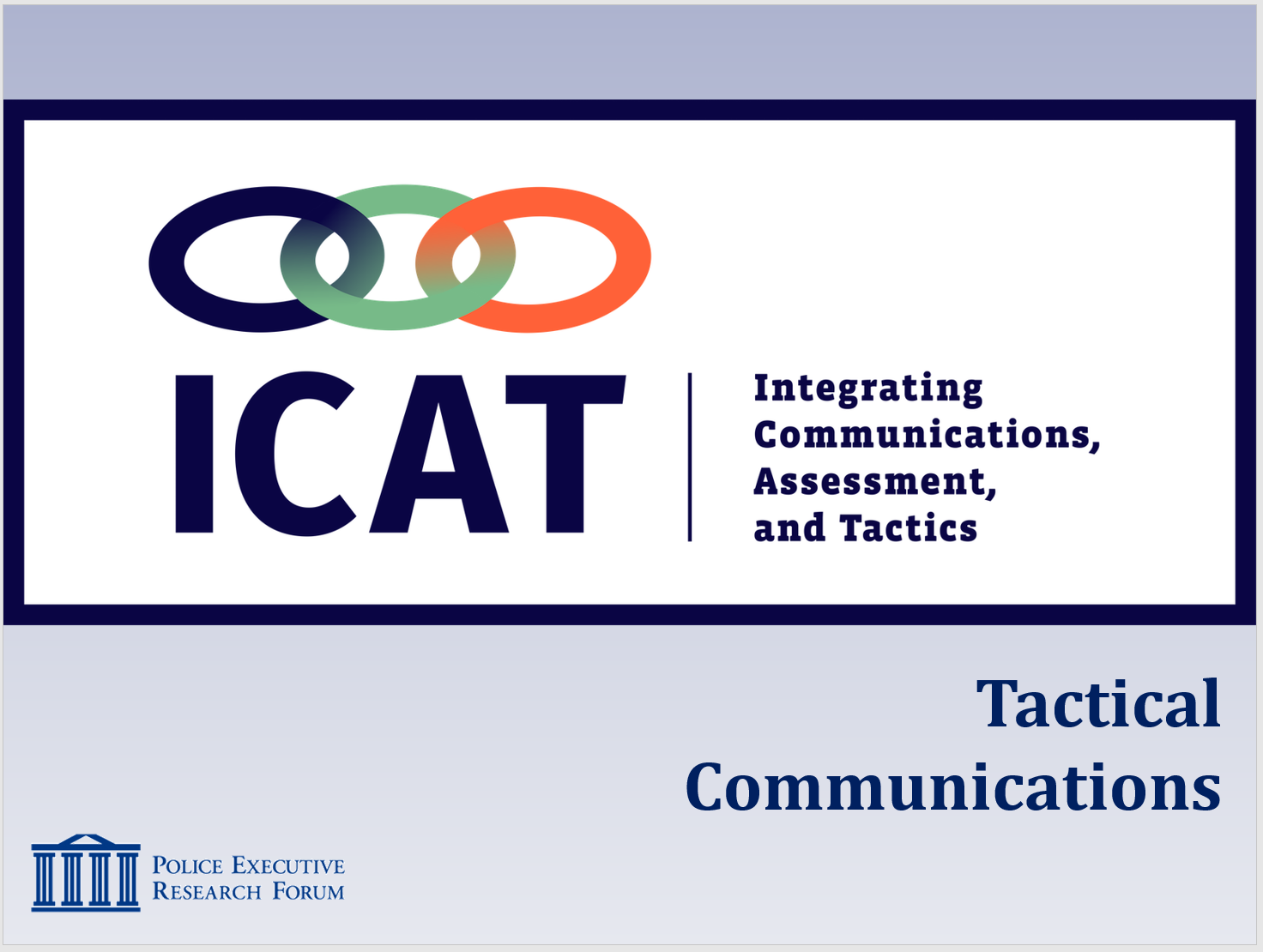 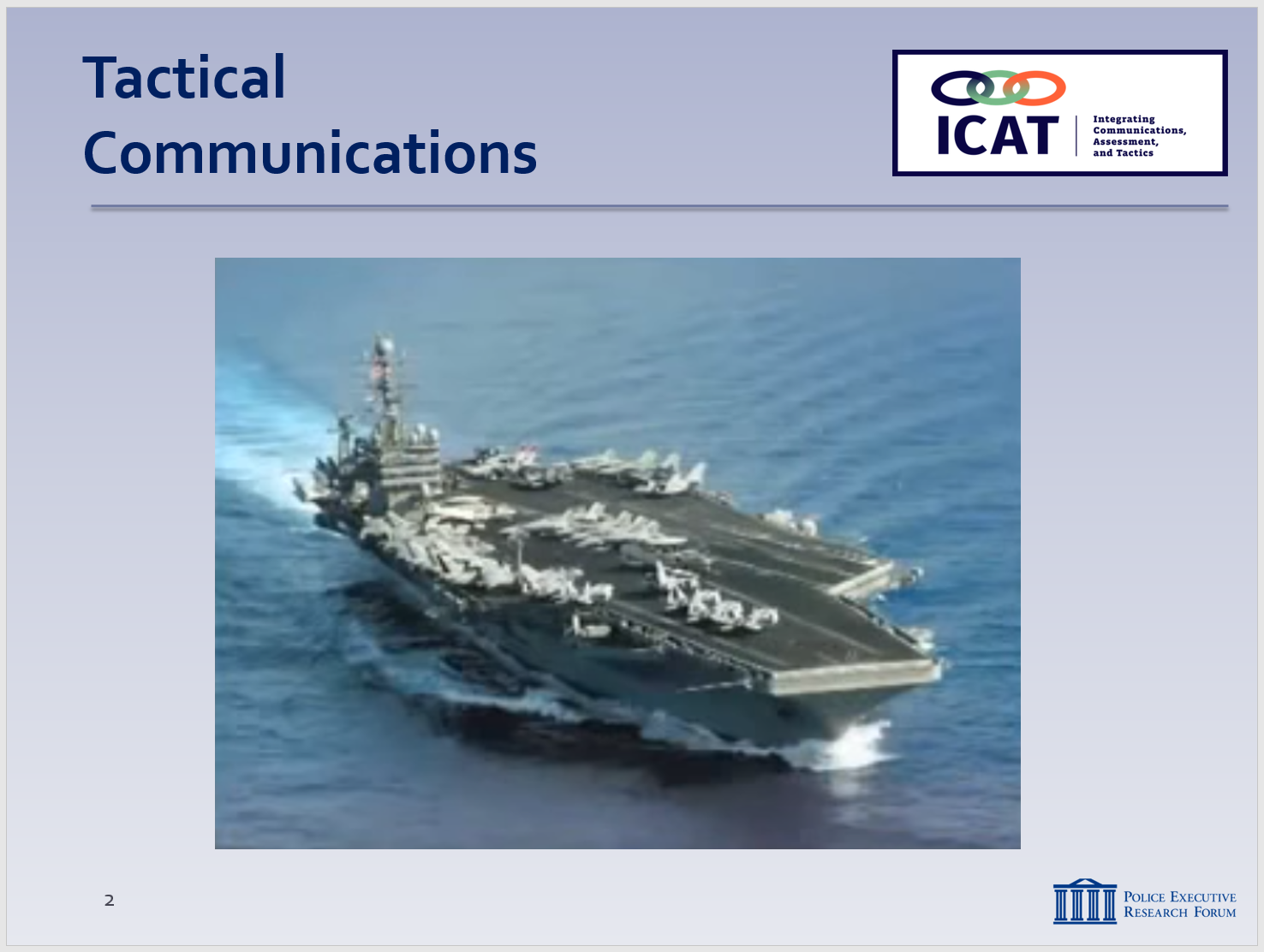 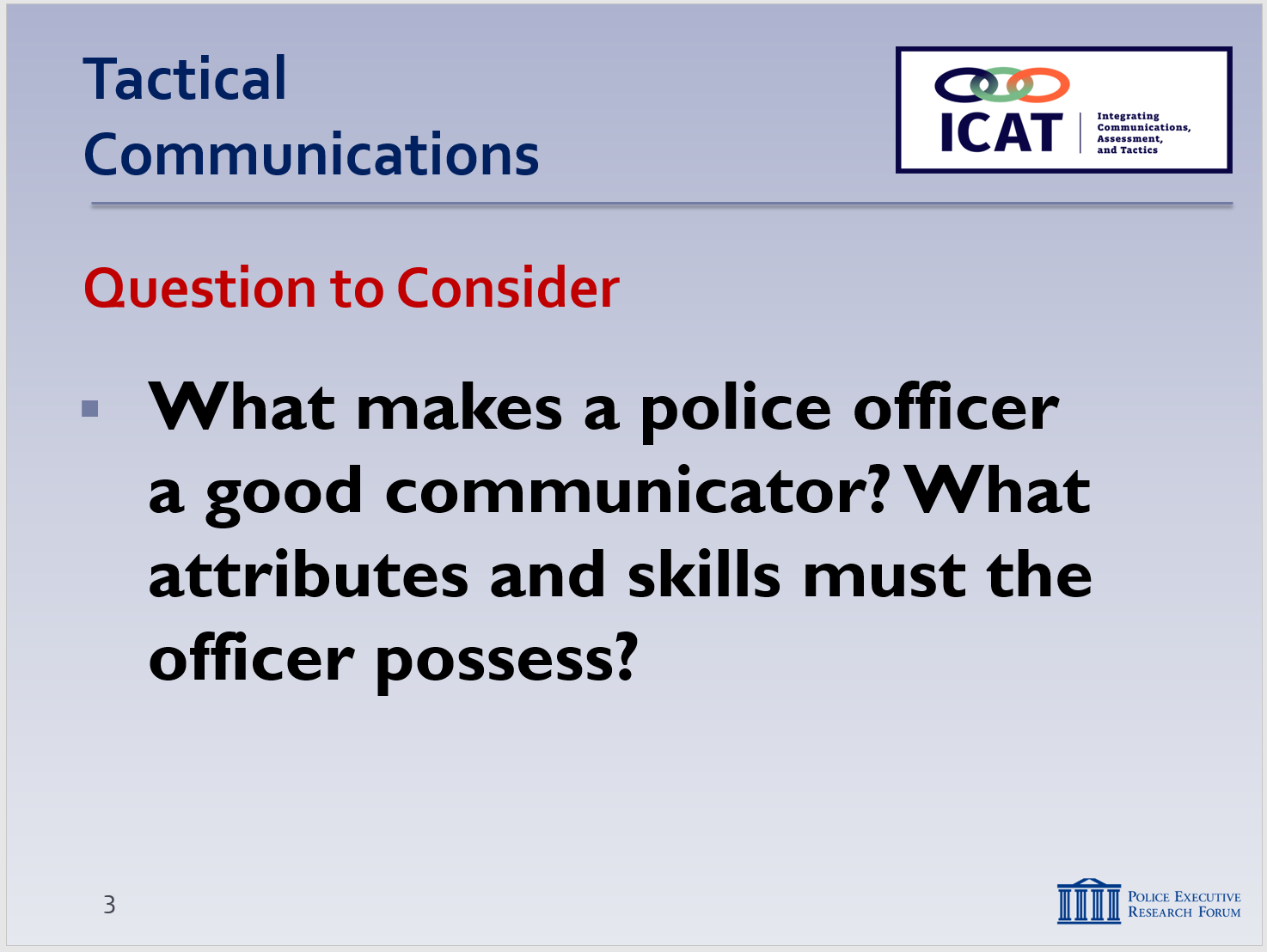 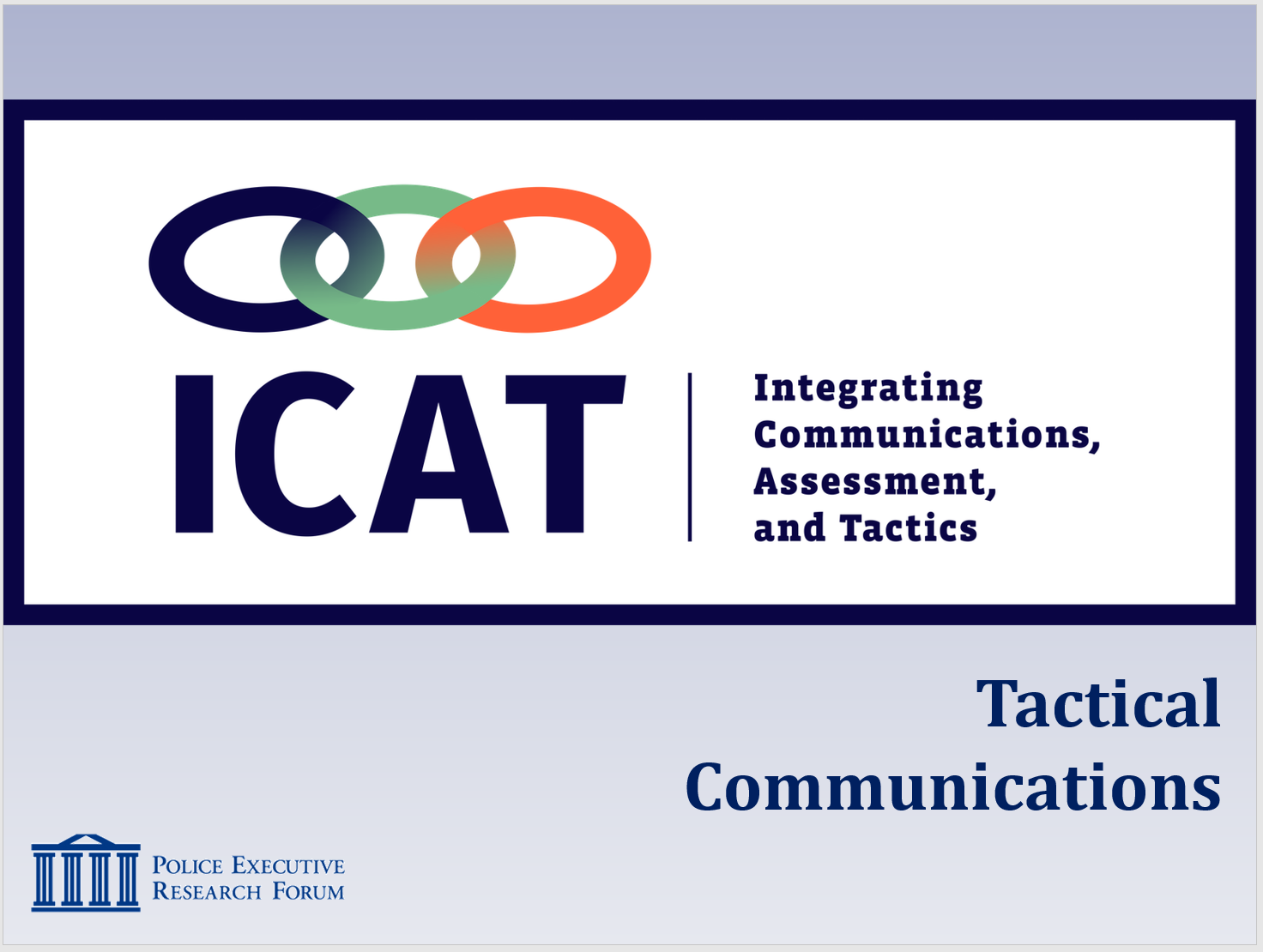 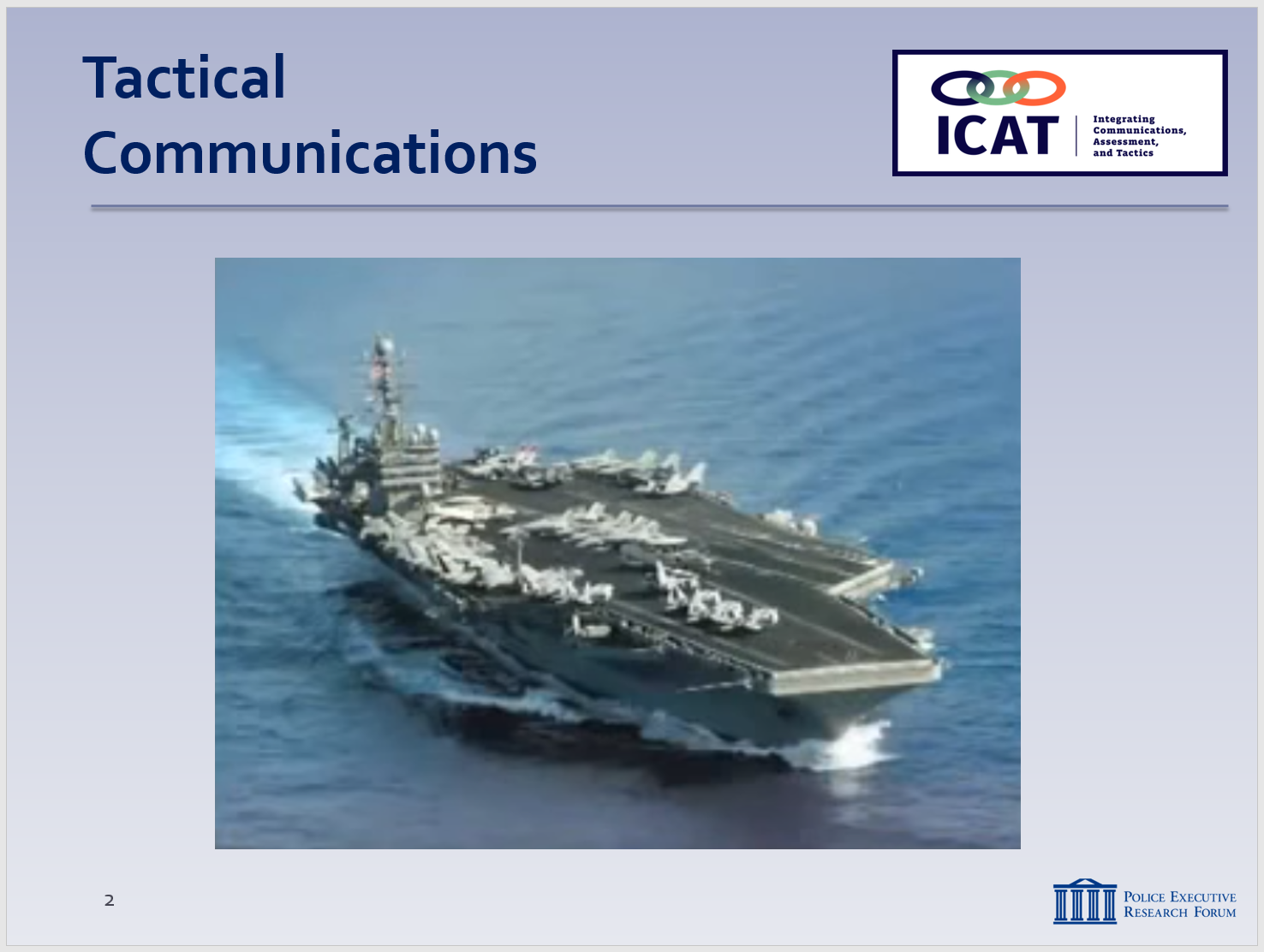 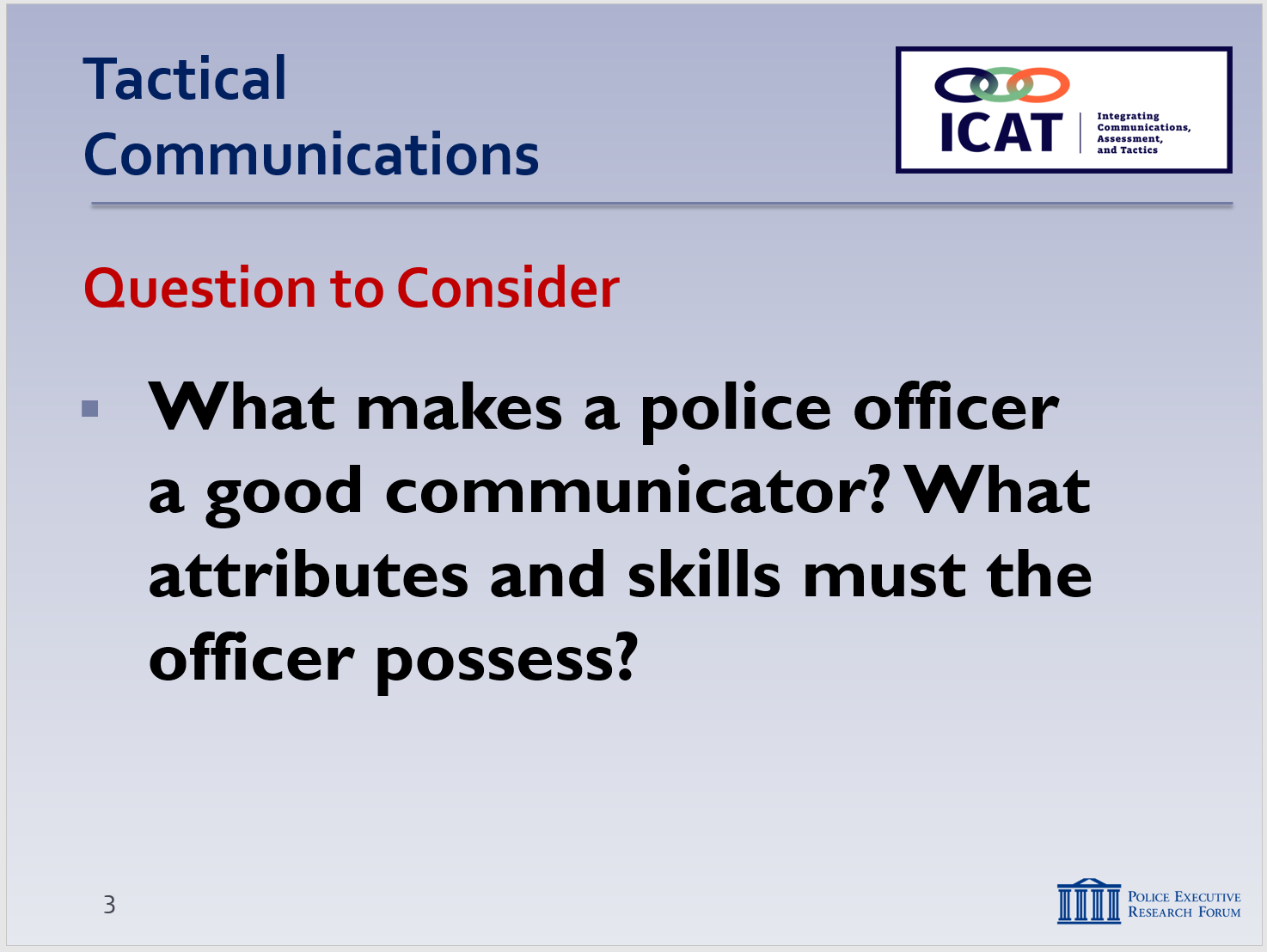 NOTE: The previous module briefly touched on some basic communications concepts in dealing with persons in crisis. This module provides more details and context.Introductory Video “Radio Conversation Between the United States Navy and Spain”Notice how the video shows the importance of listening to others, especially when in a position of greater authority.Sound familiar?Ask the class: what about that video rung true in your communications with subjects on the street? Peers? Supervisors? Family members and friends?Learning Activity – 1 (Assessment)  
Activity:  Assessment Group ProjectActivity Time:  20 minutesActivity Learning Objective:  An assessment exercise that serves as an introduction to the Tactical Communications moduleRequired Equipment:  Easel pads, markersFacilitator Instruction:  Break the class into small groups. Provide each group with markers and easel pads. Each group will have 10 minutes to brainstorm and record the attributes of a police officer they know who is an effective communicator. Each group will delegate a spokesperson who will present the findings to the class. Wrap up with a discussion of the points on Slide #4 – Five Universal Truths of Human Interaction. You can ask the class if they agree/disagree with the list, and why or why not. People feel the need to be respected People would rather be asked than be toldPeople have a desire to know whyPeople prefer to have options over threatsPeople want to have a second chanceEncourage the class to keep these ideas in the back of their minds throughout this module.Responding to Someone in Crisis As discussed in Module 3, for the first responding officer on the scene, the mission is not to diagnose the person in crisis or try to counsel him or her to an immediate resolution. Rather, it is to assess the situation and make it safe; attempt to defuse the crisis as much as possible; buy time for specialized resources to arrive; and try to get the subject to a state where he or she can make more rational decisions, resulting in a safe and peaceful resolution through voluntary compliance. Specific tactical skills are covered in future modules. This unit focuses on how to approach the initial response so that effective communications are possible.What is “Crisis Intervention?”A process to assist individuals in finding safe and productive outcomes to unsettling eventsAs first responding officers, you’re one (very important) part of the crisis intervention process 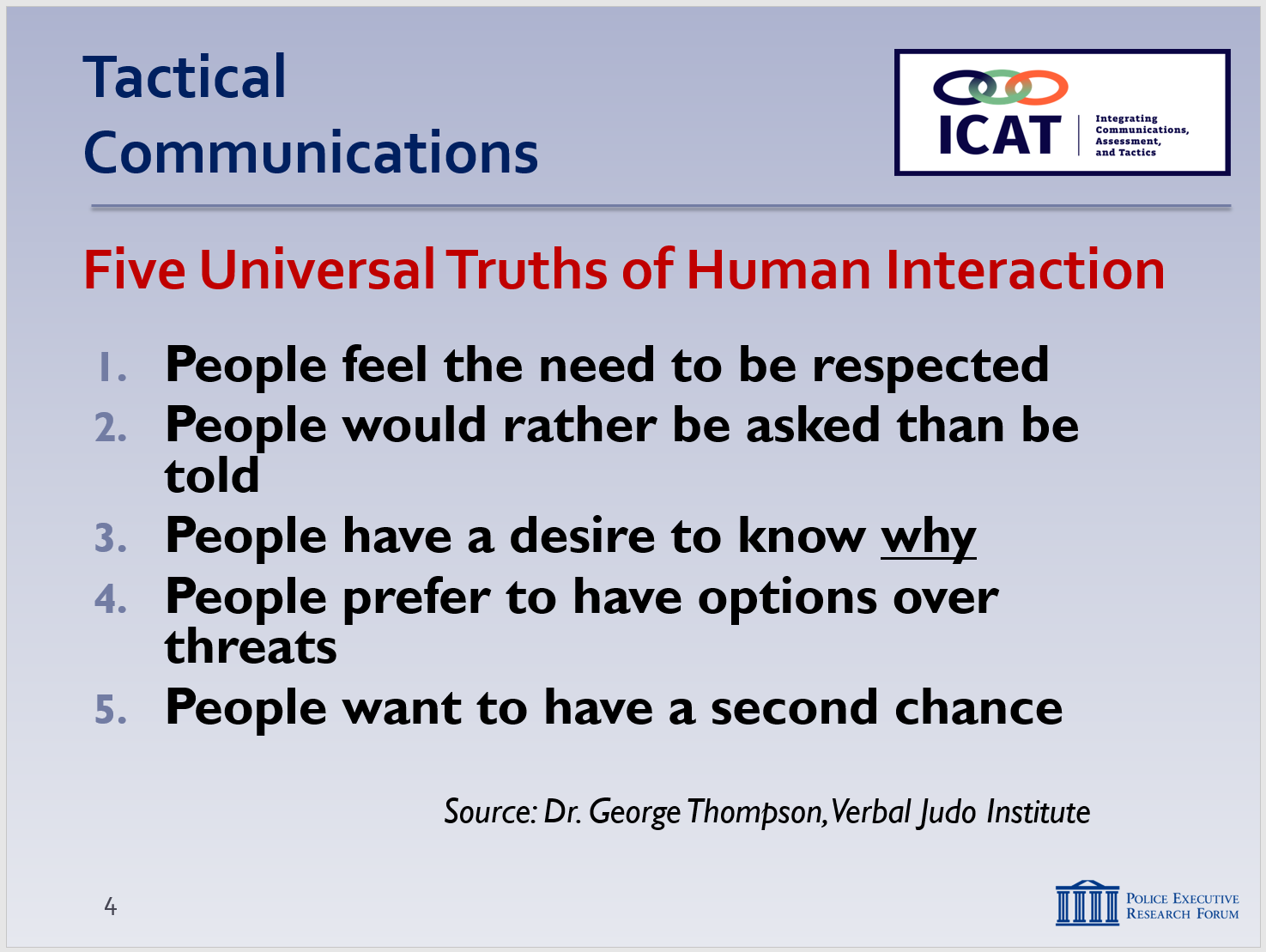 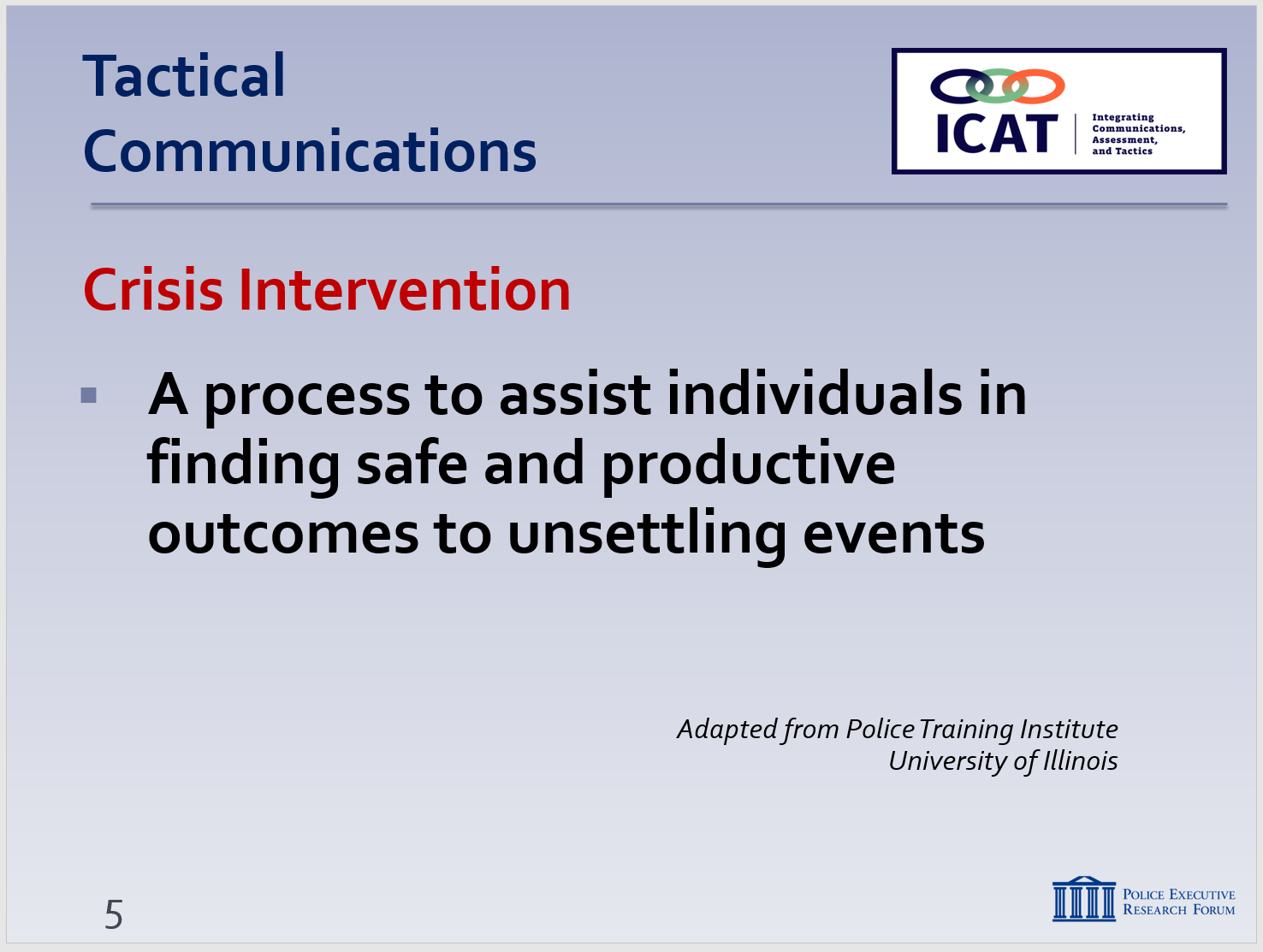 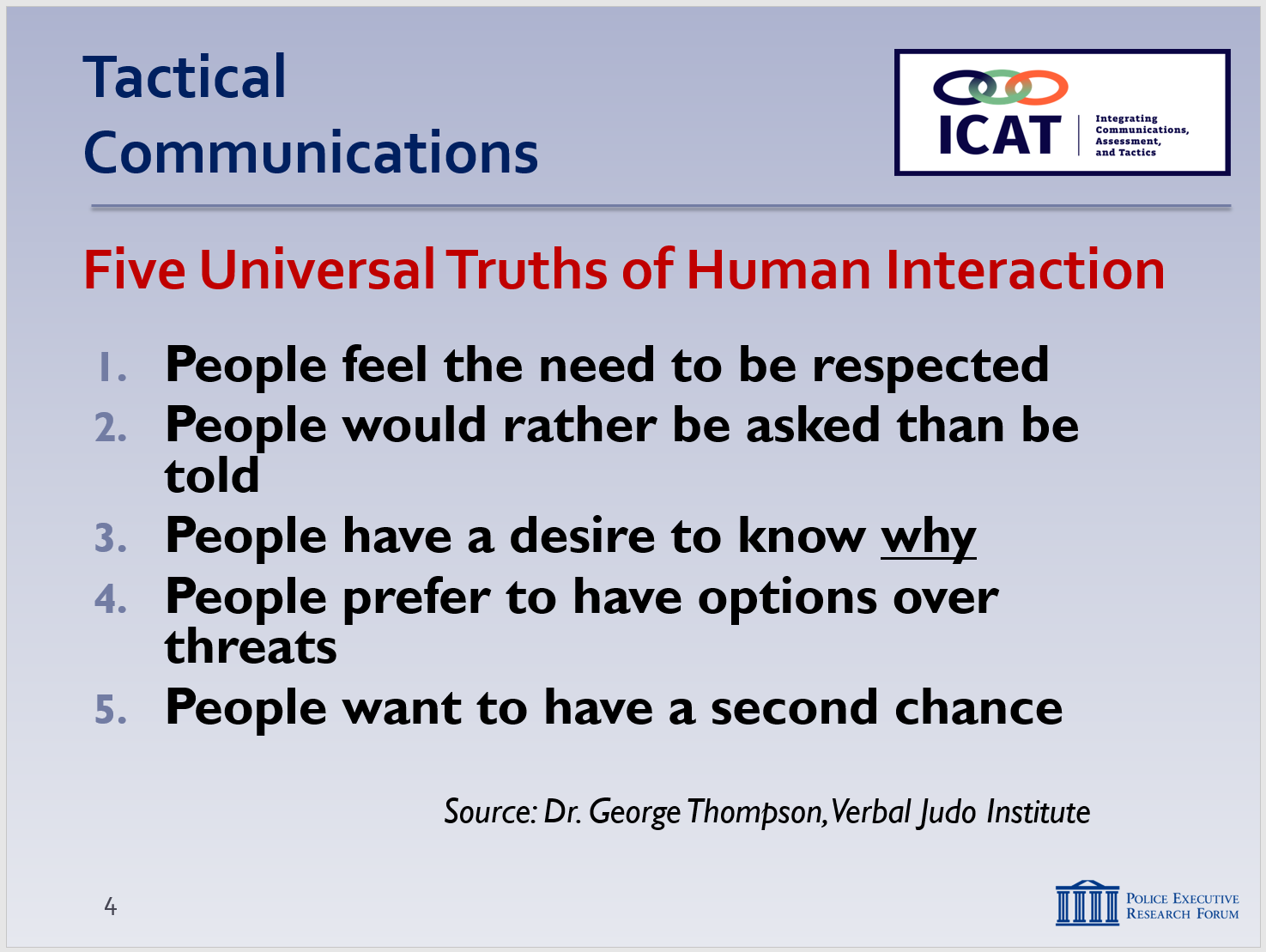 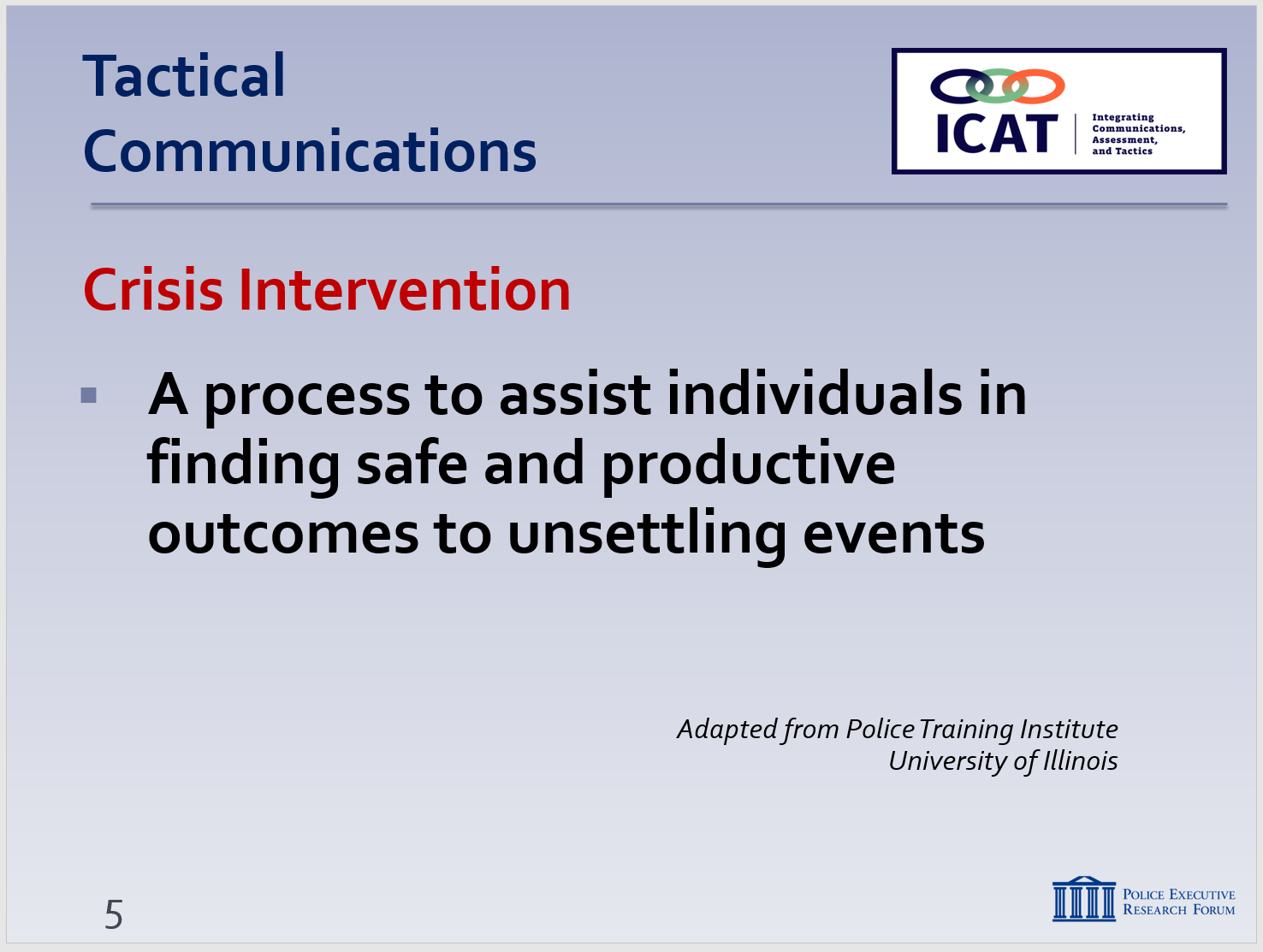 The subject’s first interaction with police is critical You set the tone and help chart the course toward a resolutionBut you (by yourself) are not the entire process 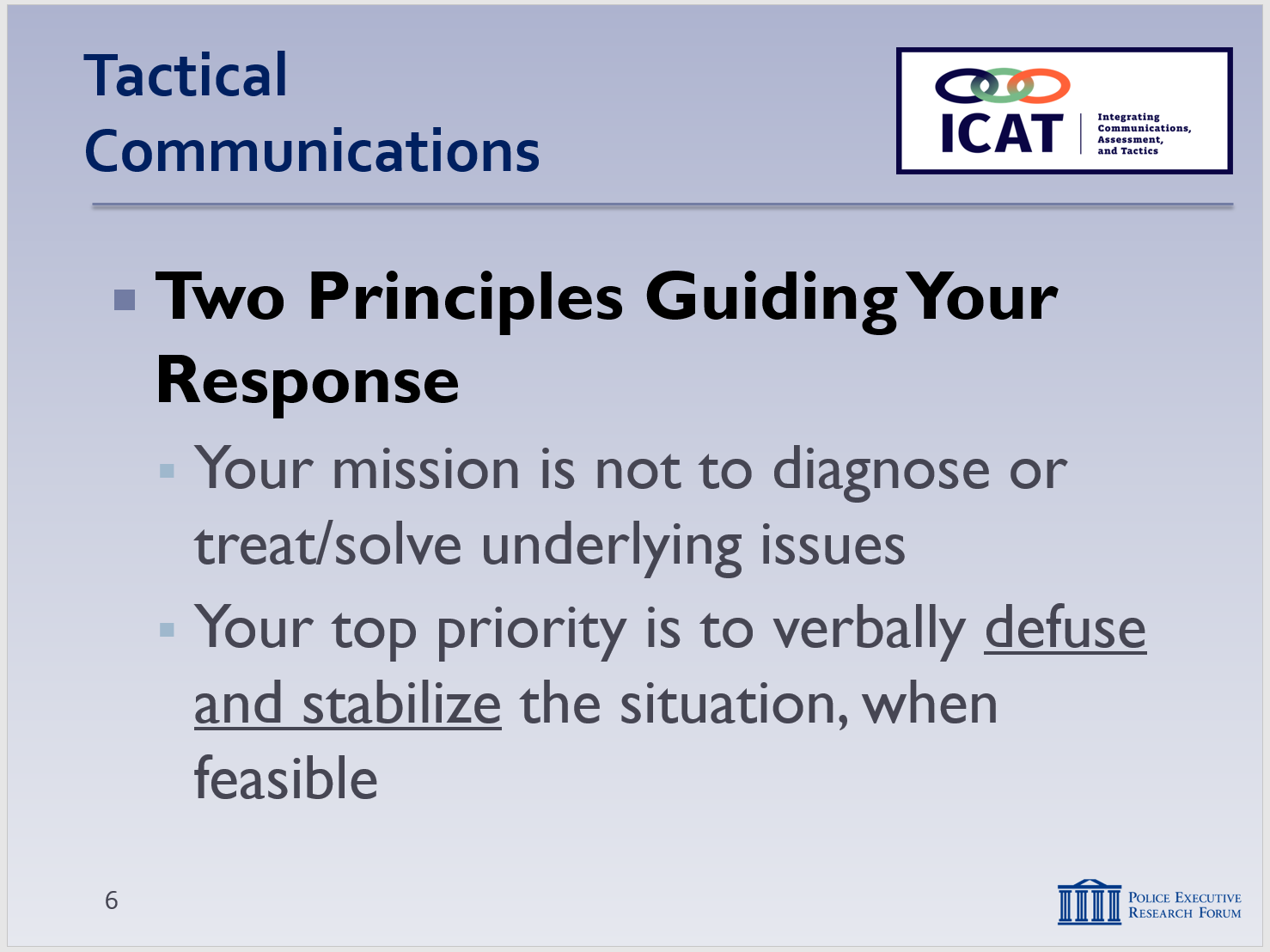 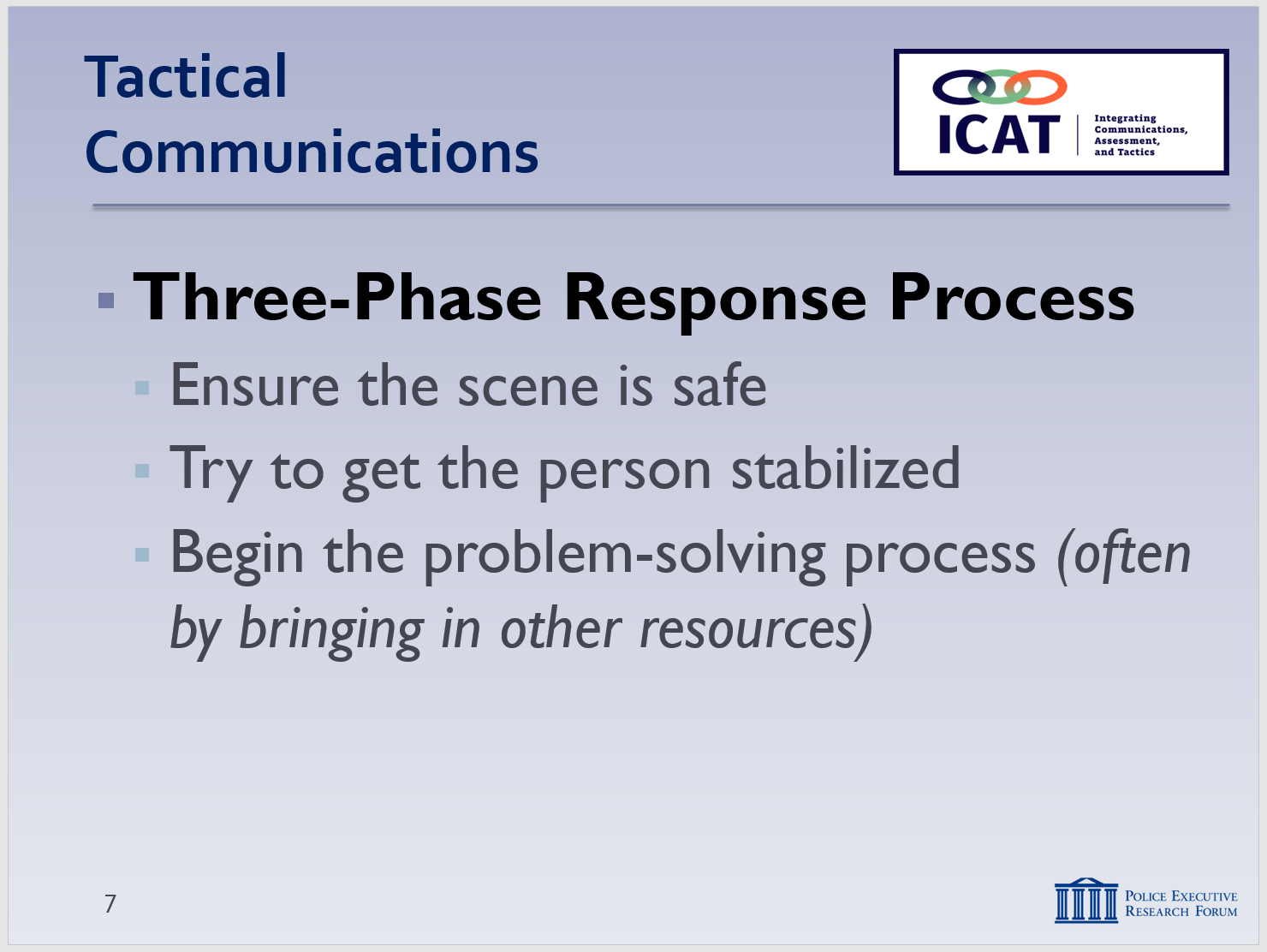 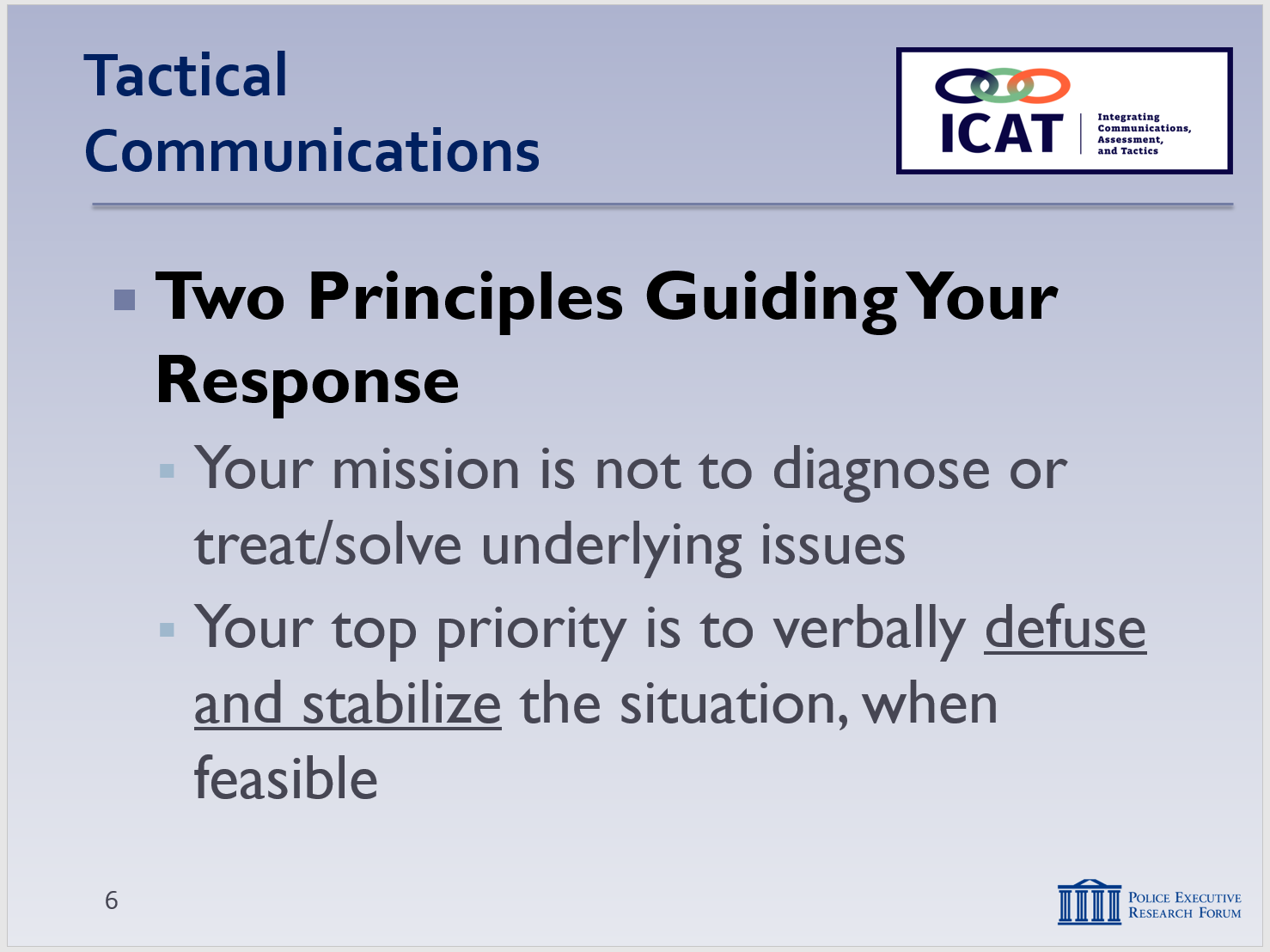 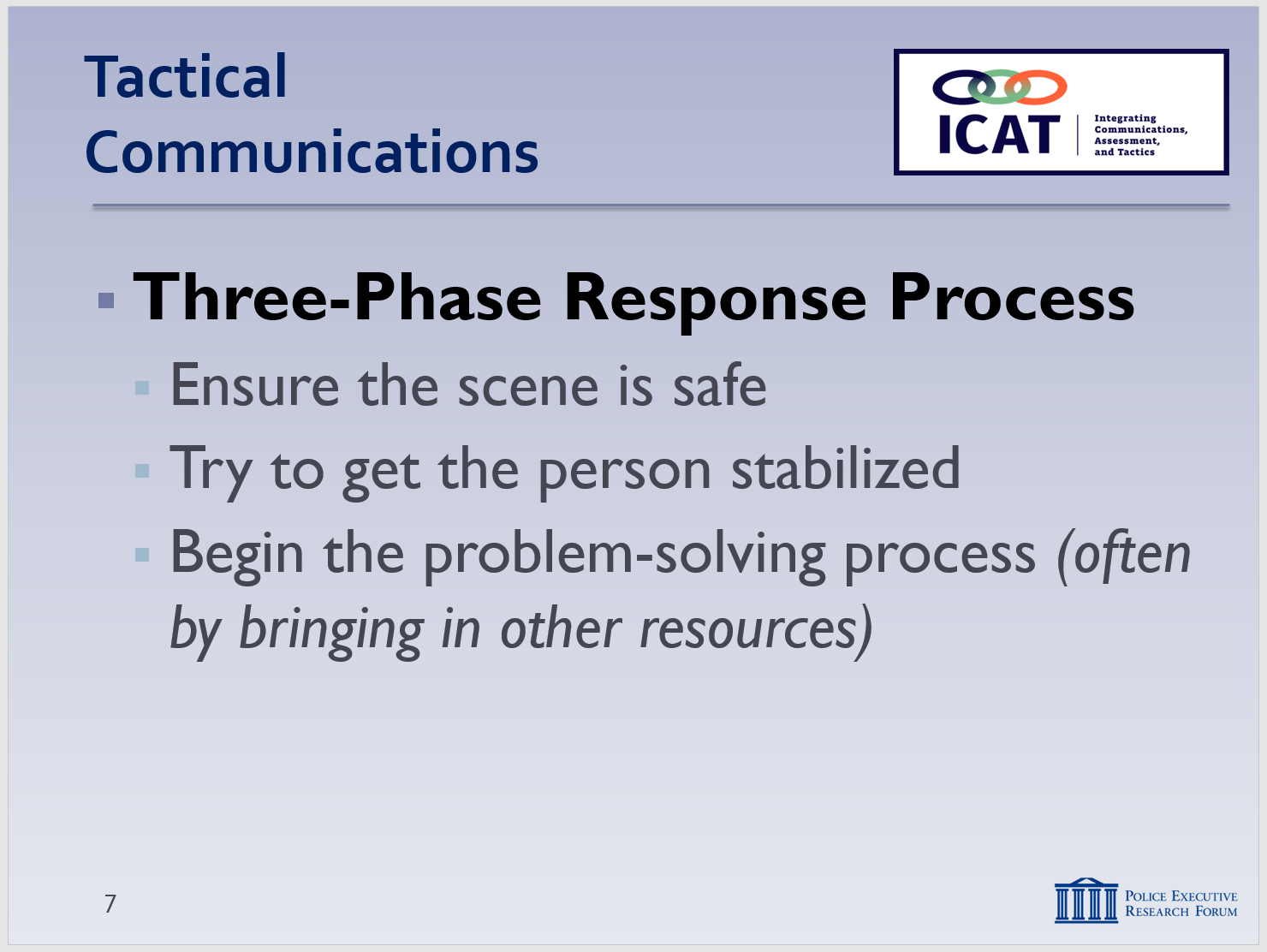 Your role is not to “solve” the underlying crisisIt is to stabilize the situation, make it safe, help get the person in a frame of mind to find solutionsThen, hopefully hand it over to others to provide longer-term care and solutionsTwo guiding principles to keep in mind:Your mission is not to diagnose the subject or treat/solve the underlying issues Don’t assume you have correctly diagnosed the personDon’t assume you know what to do based on your “diagnosis”Top priority (when feasible) is to verbally defuse and stabilize the situation as much as possible Try to get the person to a state where he or she can function and reason a bit betterWhere voluntary compliance can be achievedThree-phase response process when faced with a person in crisisSafety – of the public, the subject, the policeStability – try to get the person stabilized through verbal and non-verbal de-escalation techniquesProblem solving (eventually)As much as possible, try to get the person to a state of rational thinking/decision-makingIncreases the likelihood of voluntary compliance and incident resolutionAgain, this may require additional specialized resources – within and outside your agency.Trying to defuse a critical situation does not … Take away or restrict your discretion to make an arrest, where probable cause existsTake away or restrict your ability to use reasonable and proportional force when faced with an imminent threatBut these should generally be considered last resorts – when other approaches have been tried and failedHow to approach persons in crisis – some practical tips and techniques:Request backup and specialized help CIT-trained officersLocal mental health partnersDon’t rush into situations (unless immediate action is required)Move slowly Focus on calming the situation Minimize the stress levelContinually assess – and re-assessAs the subject’s demeanor and actions change, be prepared to adjust your approach“Spin the CDM model”Be aware of … “Hot buttons” (or “Triggers”): topics that may further agitate the subject – avoid them“Hooks”:  topics that may help to calm the subject – leverage them to your advantageLearning Activity 2 – Video Case Study
Note
This exercise is to illustrate how one officer used some of the tips and techniques that are covered in this module to respond to a person in crisis. The video also illustrates some of the important elements of the Critical Decision-Making Model. 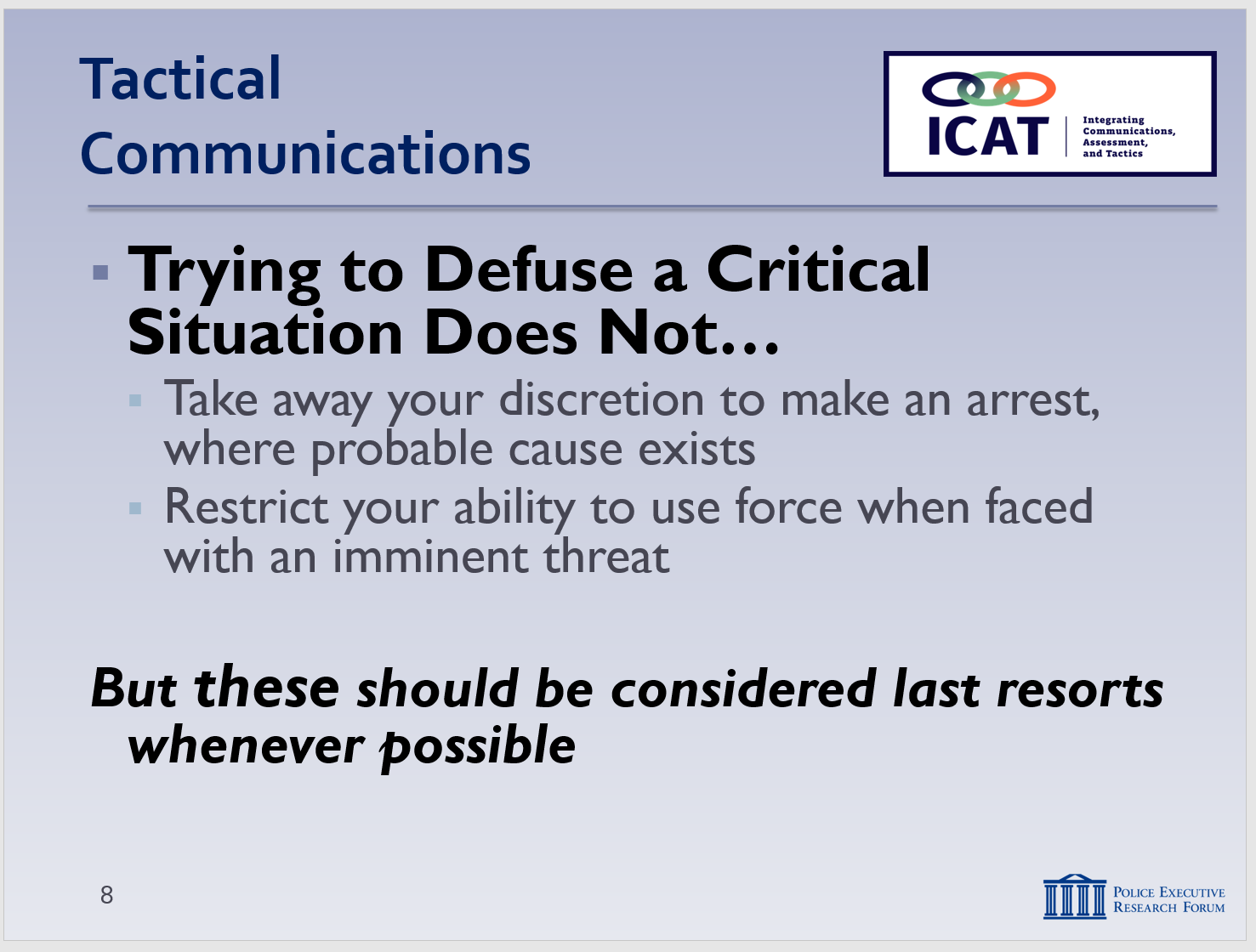 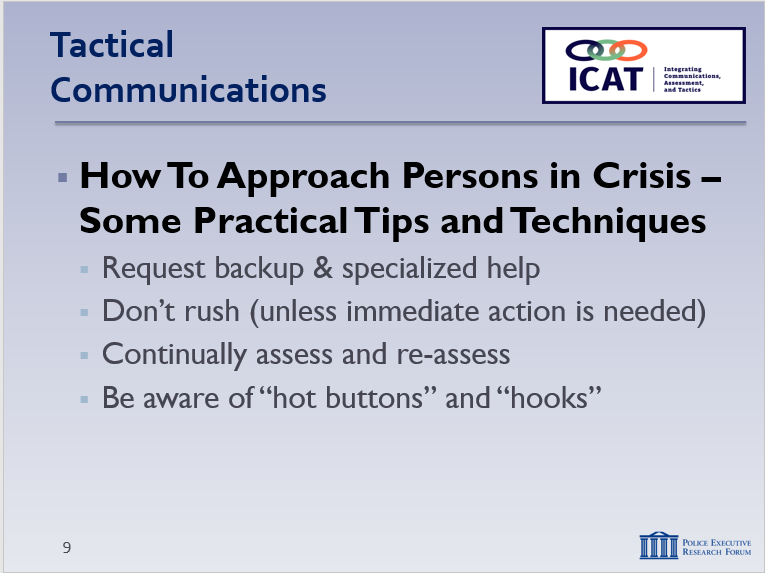 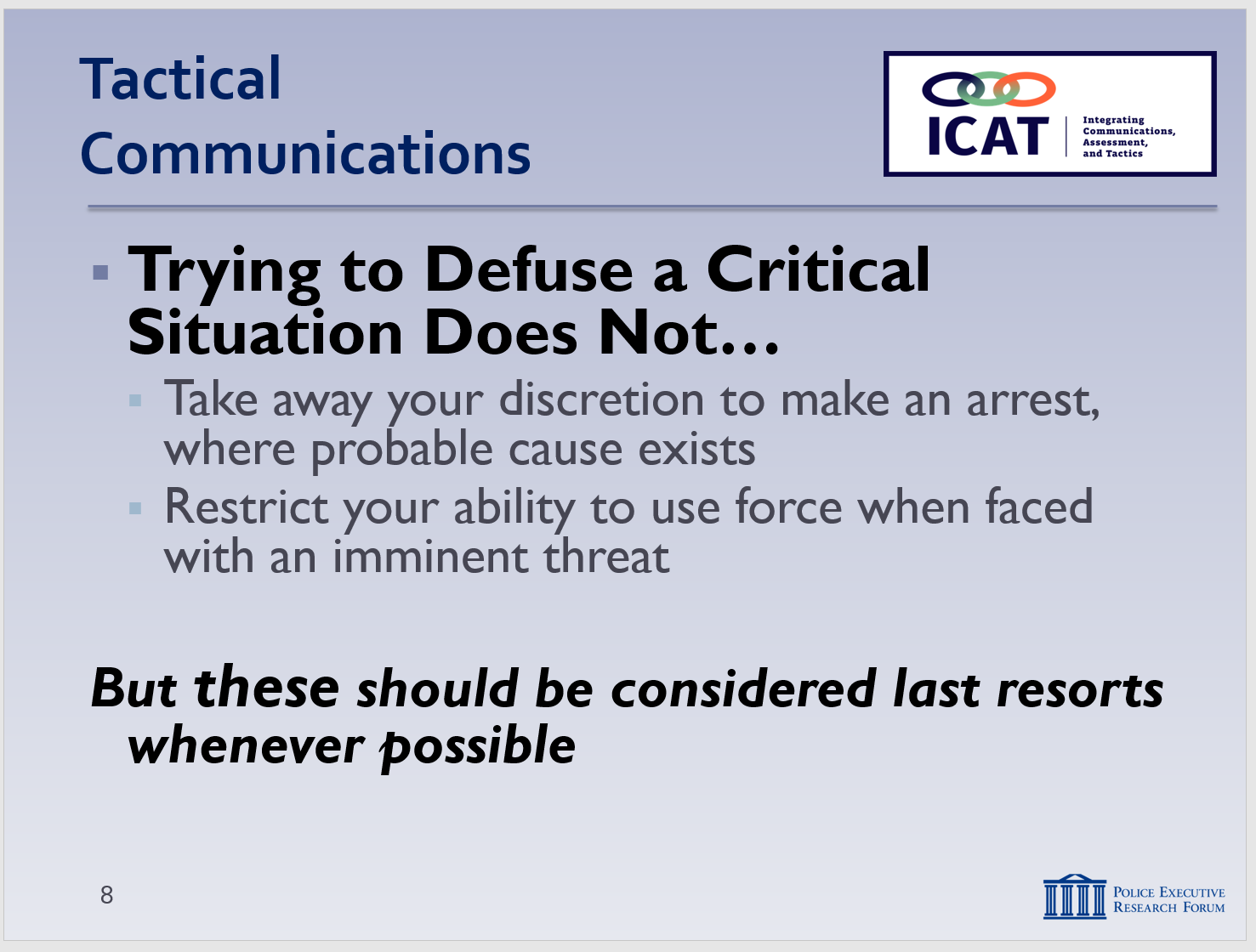 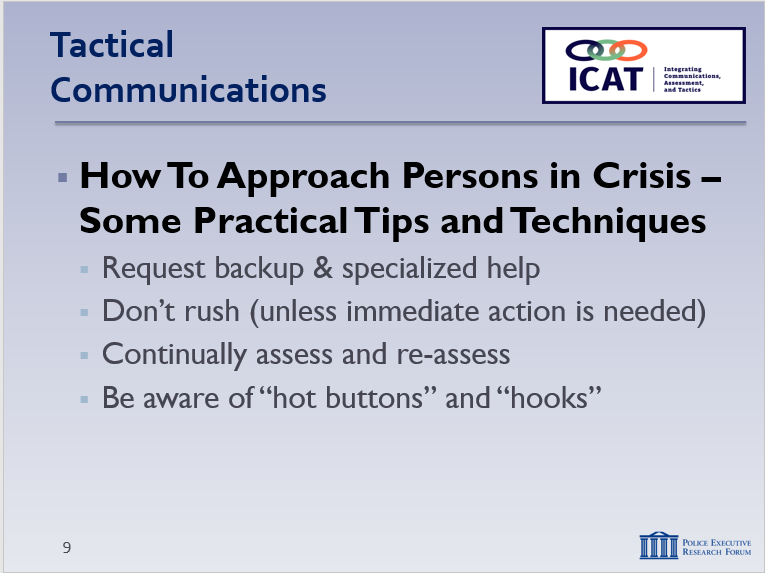 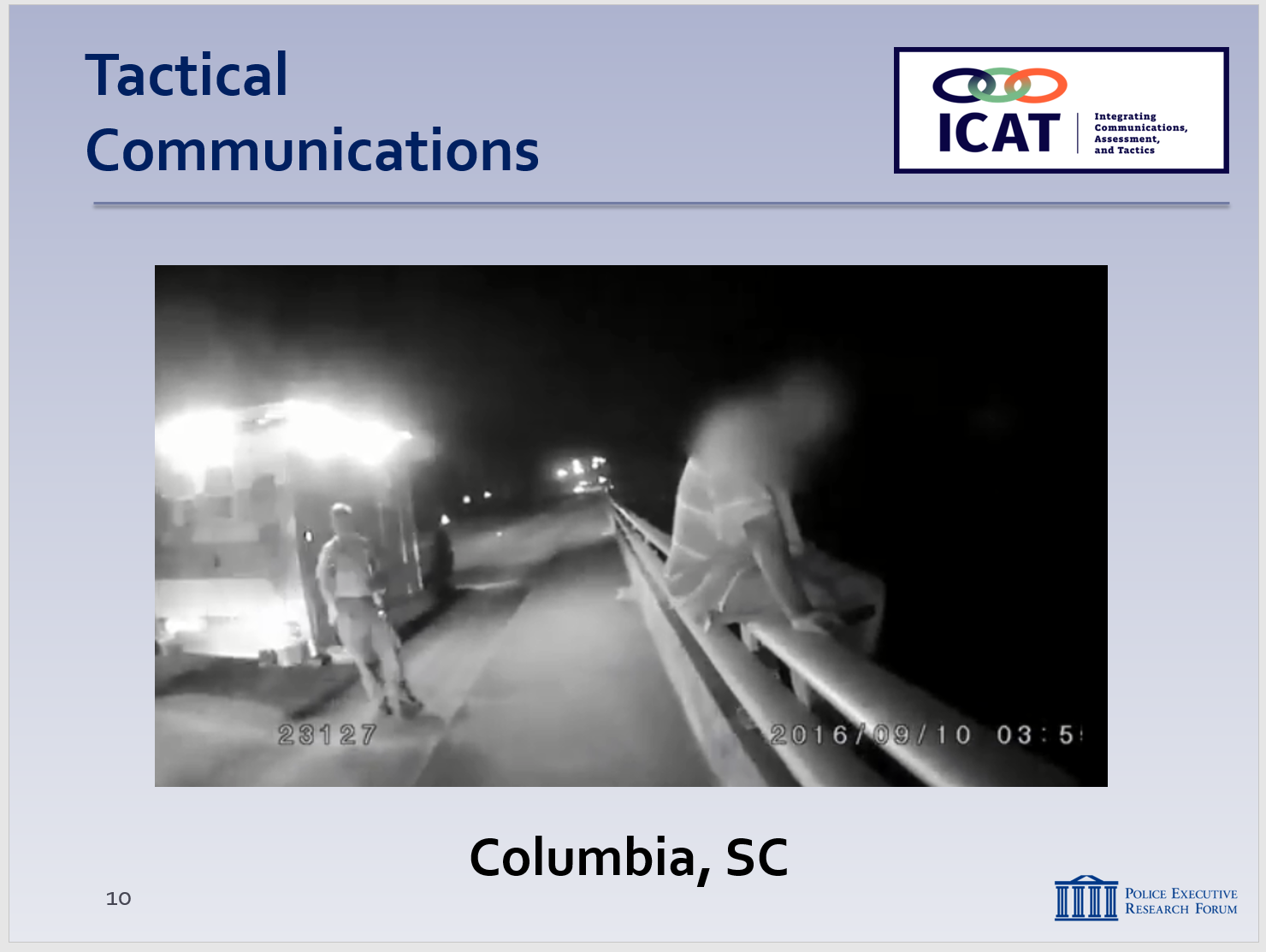 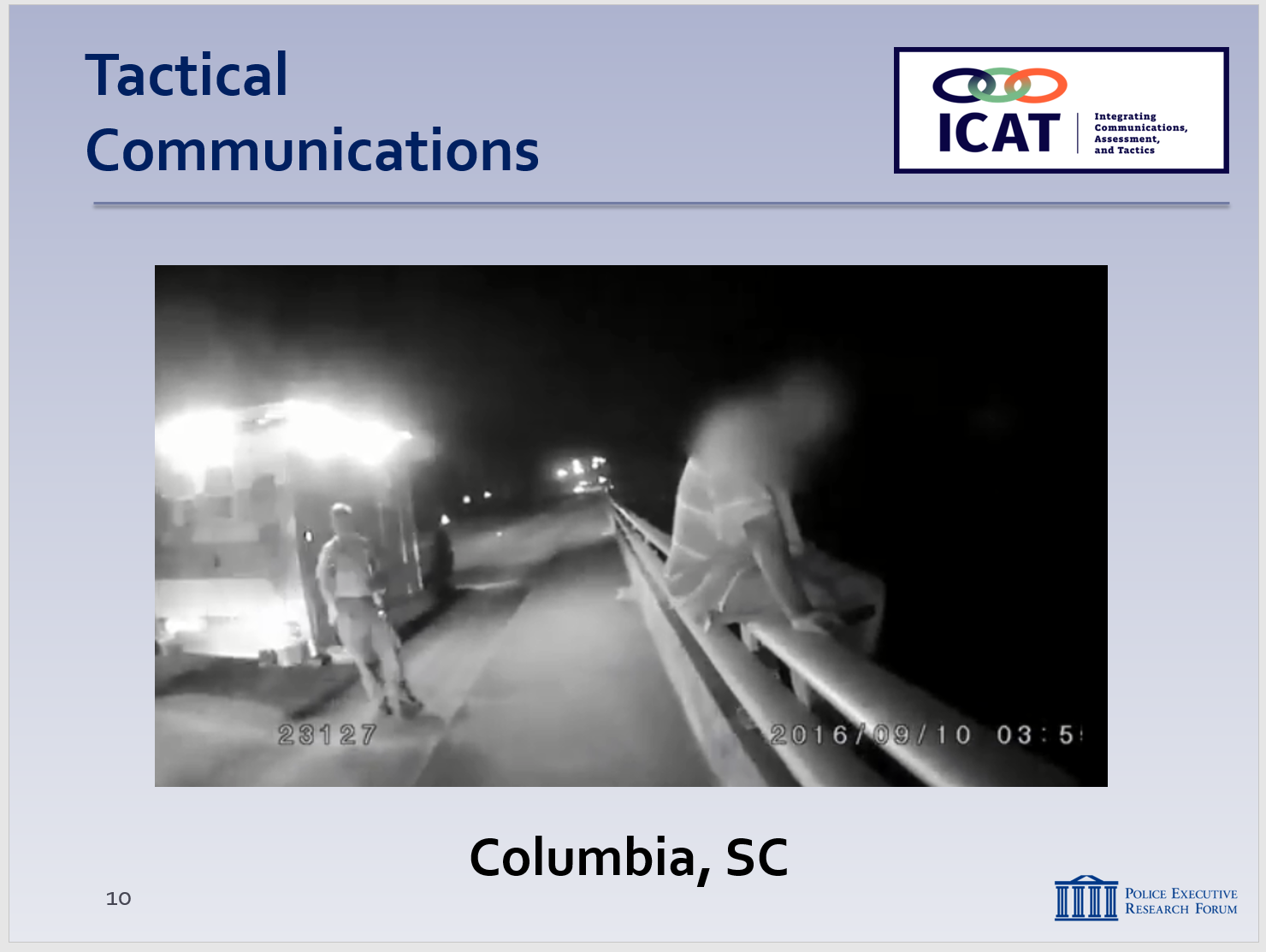 A few reminders:Remind students that the video is not “perfect;” the purpose is not to judge or second-guess the officer’s actions or render a grade. Rather the video illustrates the real-world challenges officers face. The purpose is to generate discussion on how these challenges can be handled as safely and effectively as possible. We are not suggesting this was the only possible course of action in this case.Columbia, SC video September 10, 2016 – 0345 hoursOfficers and EMS workers respond to a man sitting on a bridge guardrail, feet dangling over the highway Show videoLead a brief discussion: possible questions ….What “hot buttons” did the officer encounter?What “hooks” did the officer find?How did the officer leverage those hooks toward a successful outcome of the situation?What else did you notice?Calm, even tone of voiceHis tone is caring and compassionateAsks open ended questionsBody language?Good presence – relaxed but close in case he needed to actMoves slowlyRapport building? Empathetic – “having a bad night tonight.” 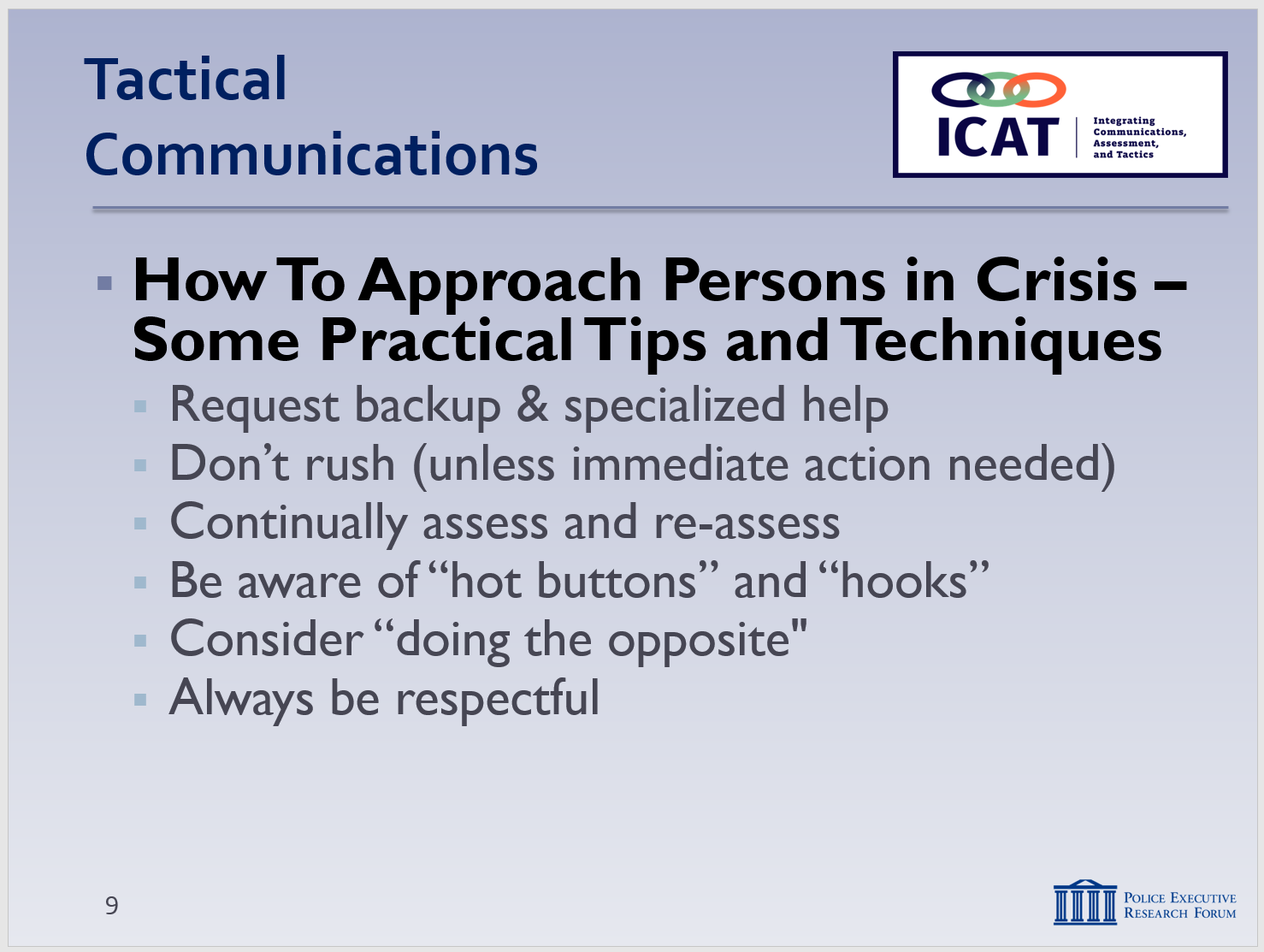 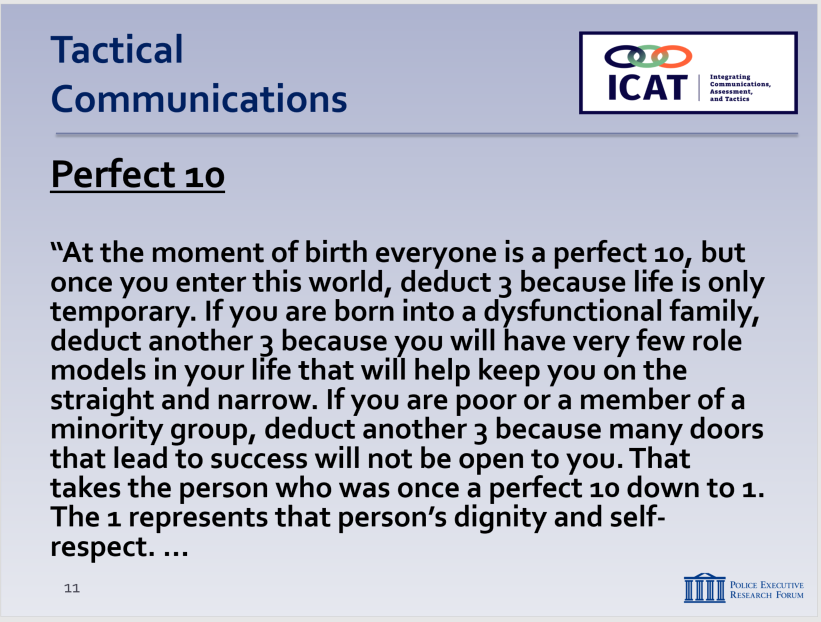 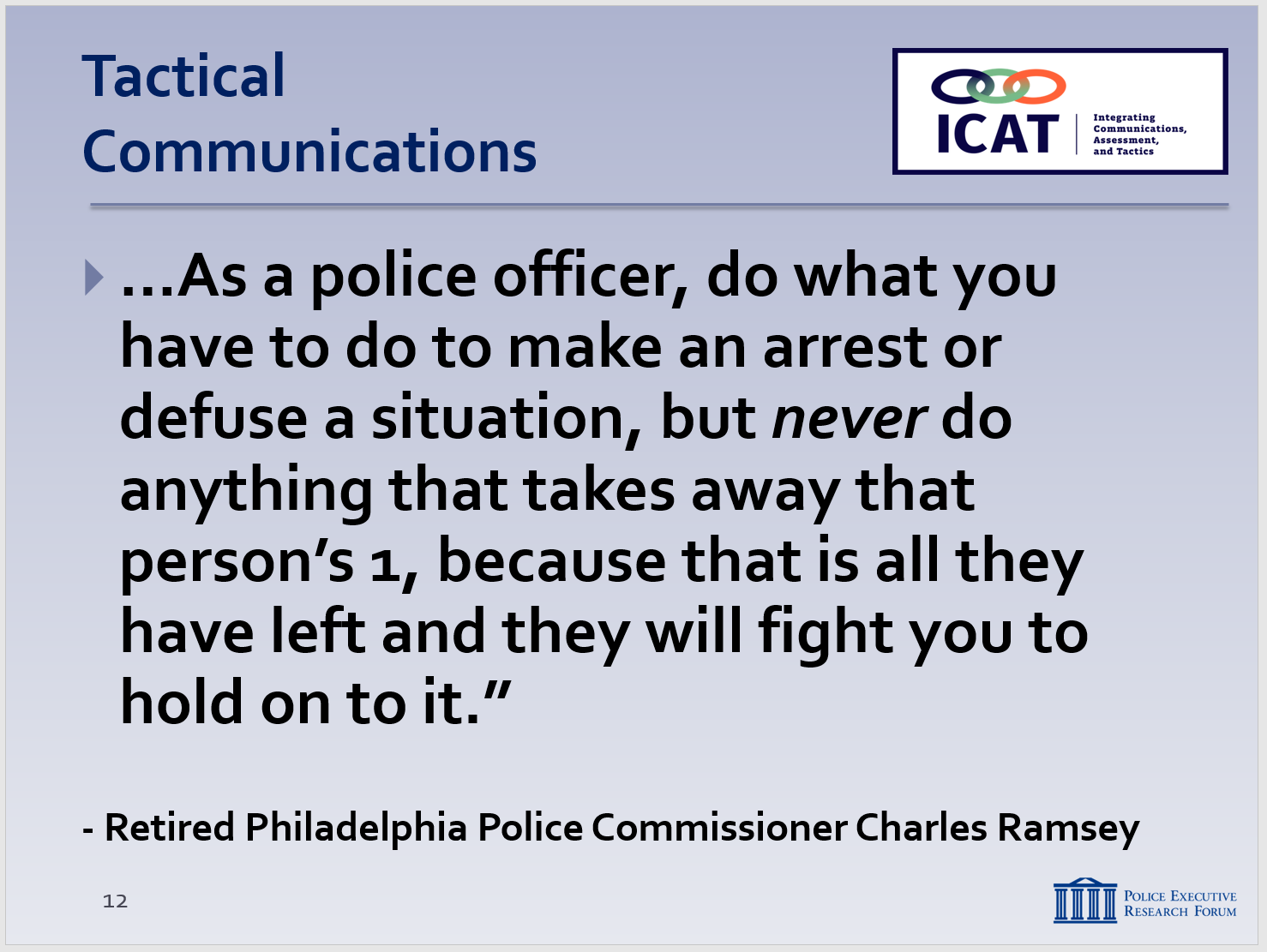 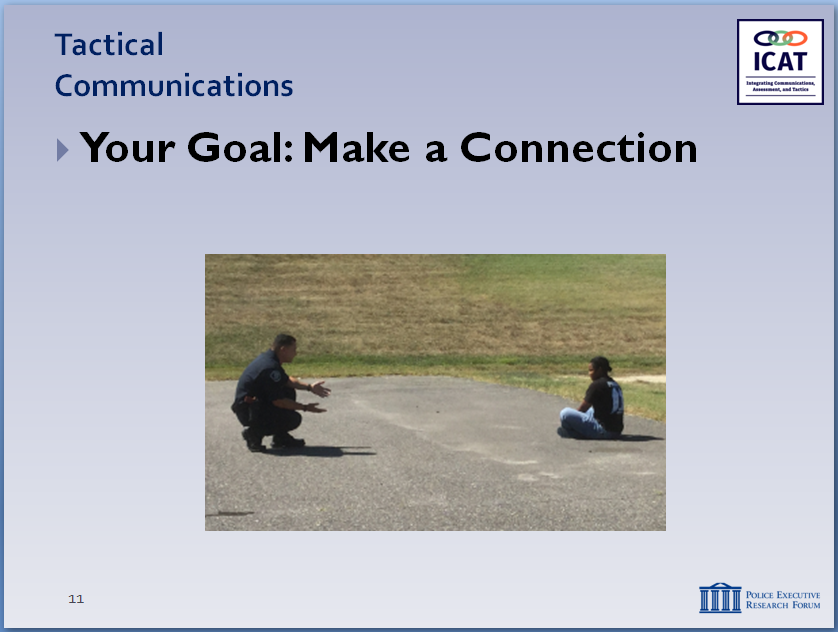 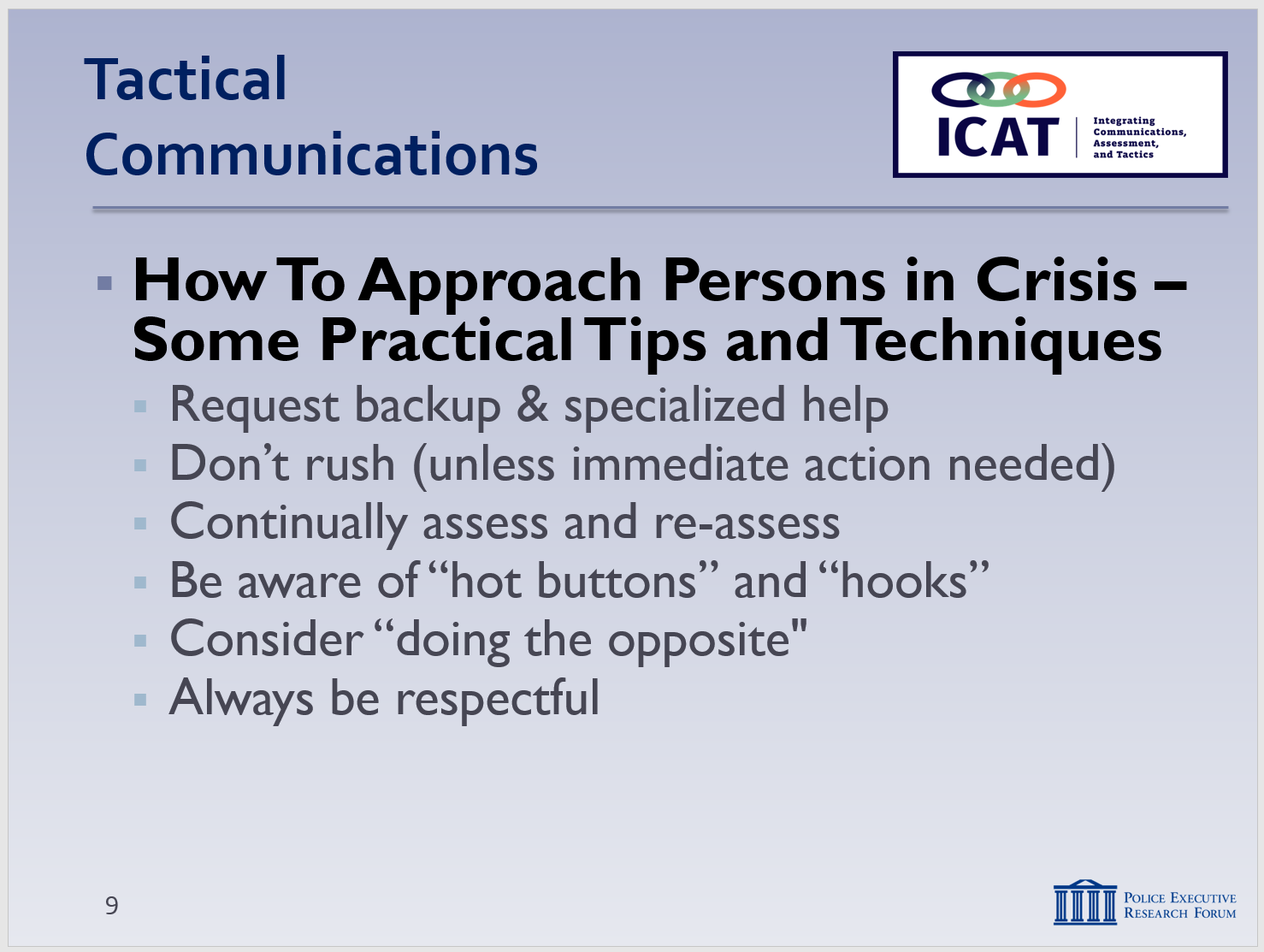 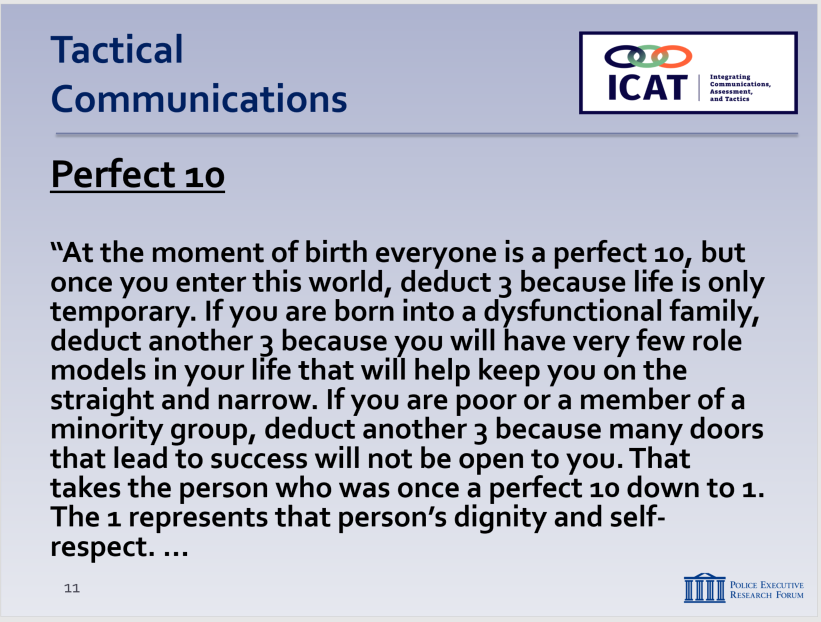 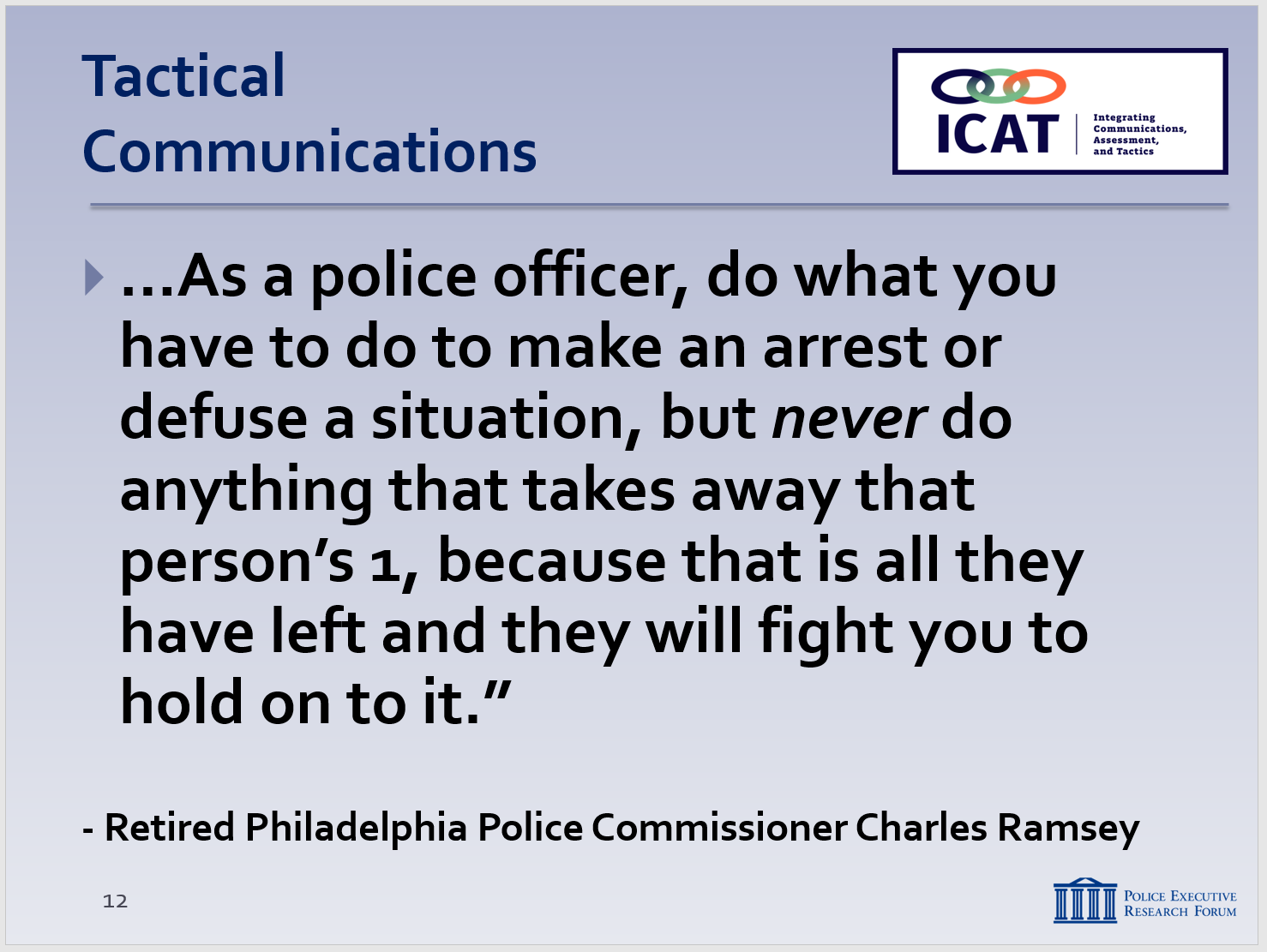 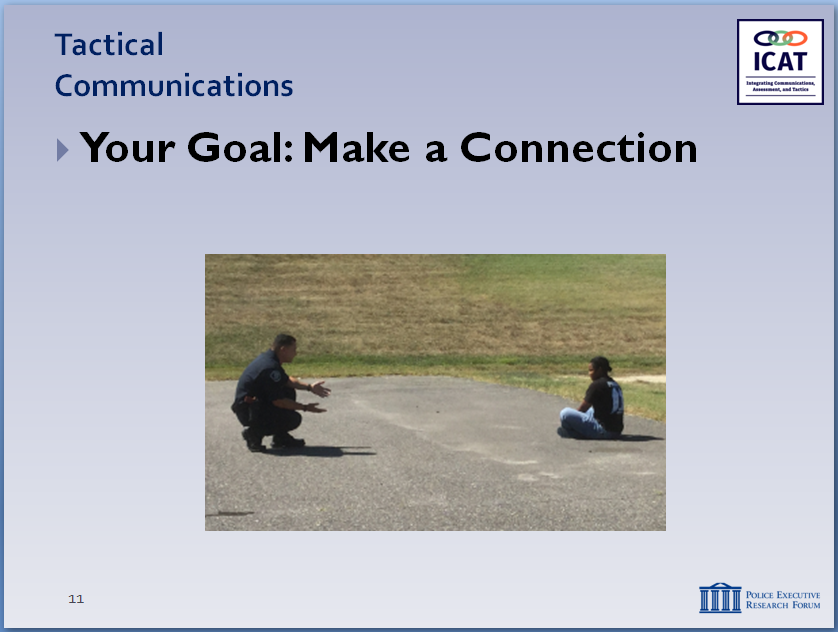 ”None of us want you to hurt yourself, bud.” Hopeful – “I’ll be out here riding around [tomorrow night] and I’m going to see you on the street and we’re going to talk about the Gamecocks or Redskins game.”“I [also] hate Dallas”Anything else?Responding to Someone in Crisis (continued)If person in crisis is displaying one behavior type, consider doing the opposite If they are yelling, be calm If they are “flat-lining,” be more assertiveAlways be respectful, never dismissiveDon’t say things like “calm down” or “just take your medications”Display ethical leadership You’re in control of the situationExercise that control with empathy and respect This concept can be embodied by the “Perfect 10” quote, by Retired Philadelphia Police Commissioner Charles Ramsey. (slide #11 & 12)Goal: Make a connection with the subject … so as to work toward voluntary complianceEven in the middle of a crisis, most people respond positively to kindness, patience and respect“Tactical empathy” (not the same as “sympathy”) Never compromise your tactical positionBut put yourself in a safe position to make that connectionNot only can defuse a situation – can also help prevent unnecessary escalationWhen officers connect, you can influence behavior Behavioral Change StaircaseFBI training tool for negotiators Can be used effectively by patrol officers as well – a fancy name for something many of you practice every dayFive steps toward voluntary compliance IntroductionEmpathyRapportInfluenceBehavioral change First three steps are about connecting with the subject Last two steps are about problem-solvingActive listening is critical throughout the process Some things not to doDon’t join in the subject’s behavior If they’re agitated, you need to remain calm
Don’t confuse the subjectIssuing multiple commands or complex choices can lead to confusionKeep your communication simple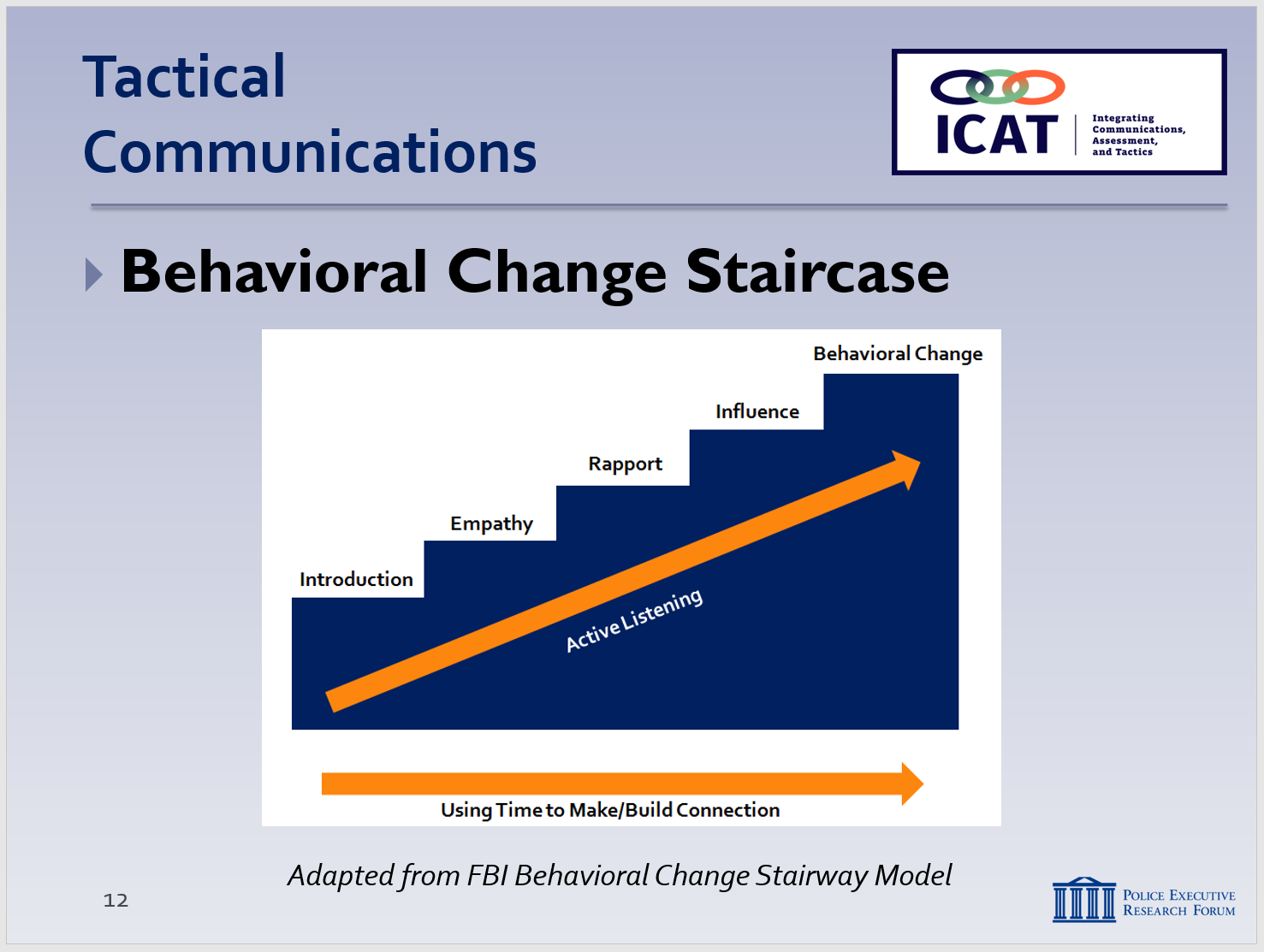 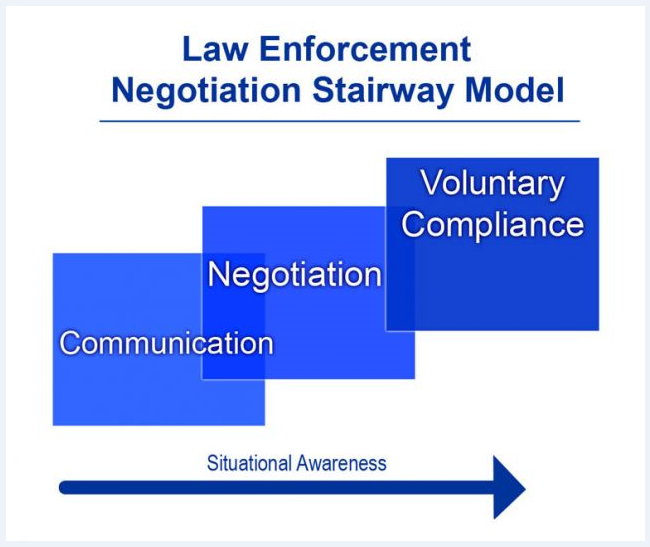 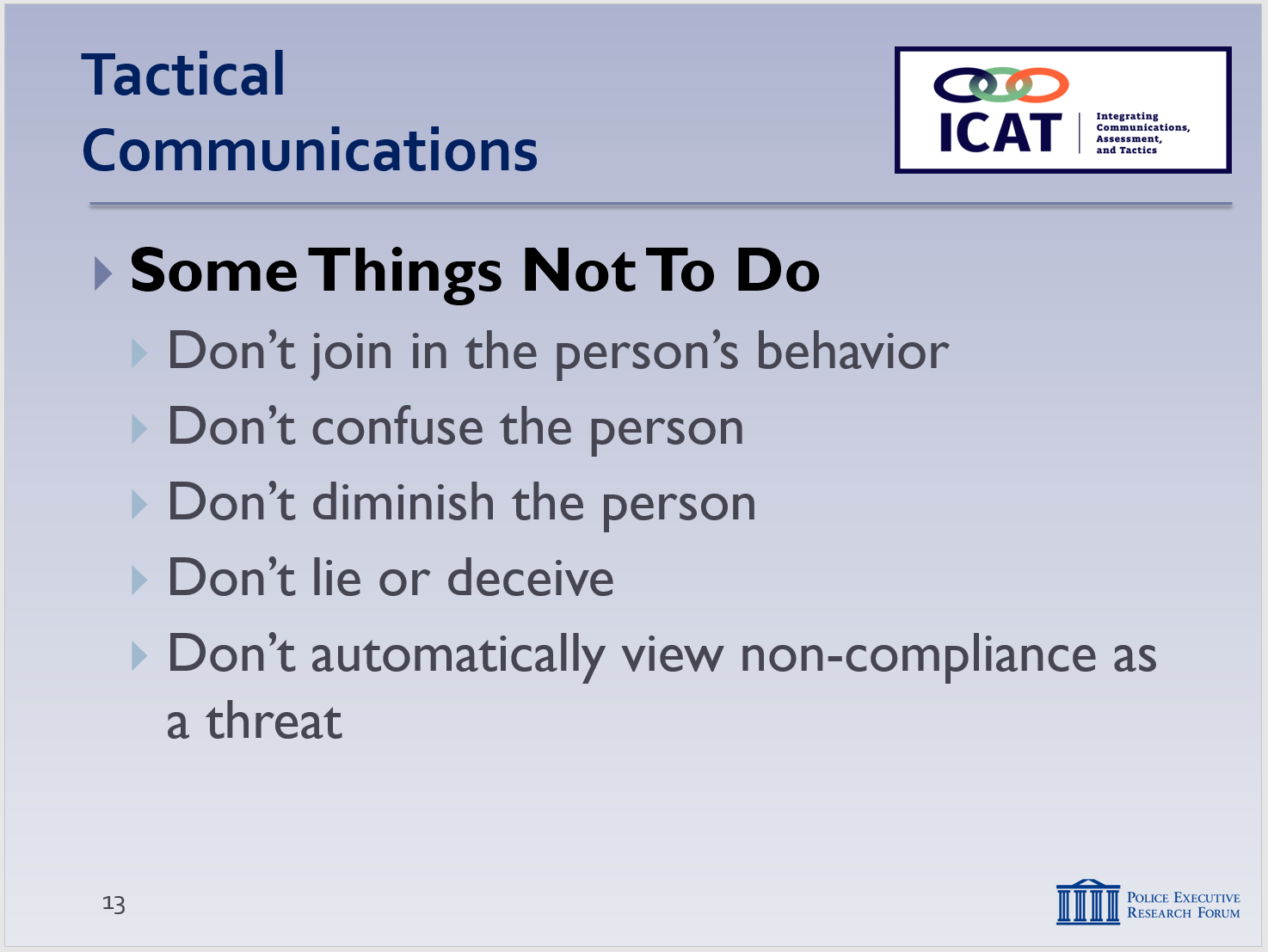 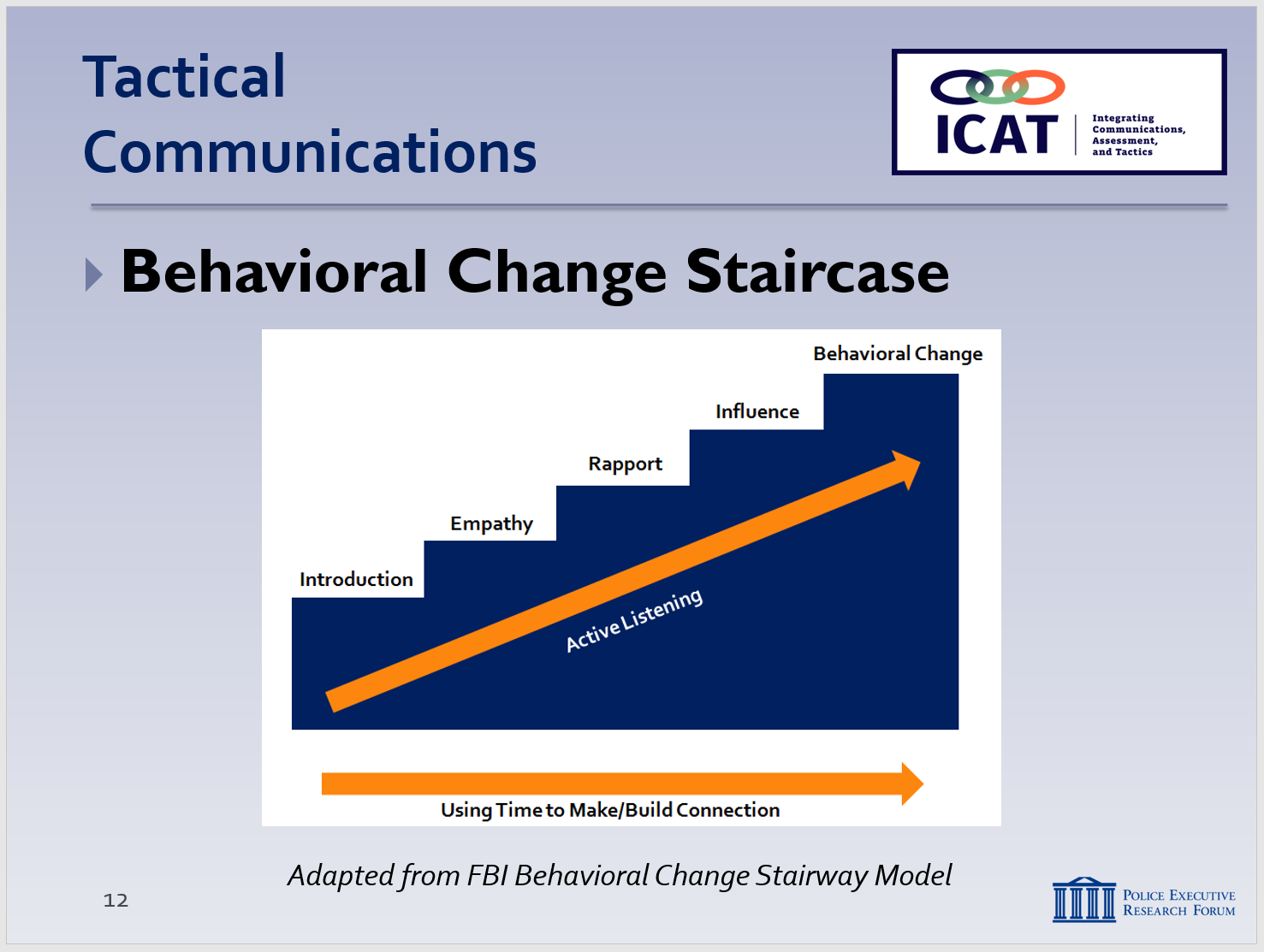 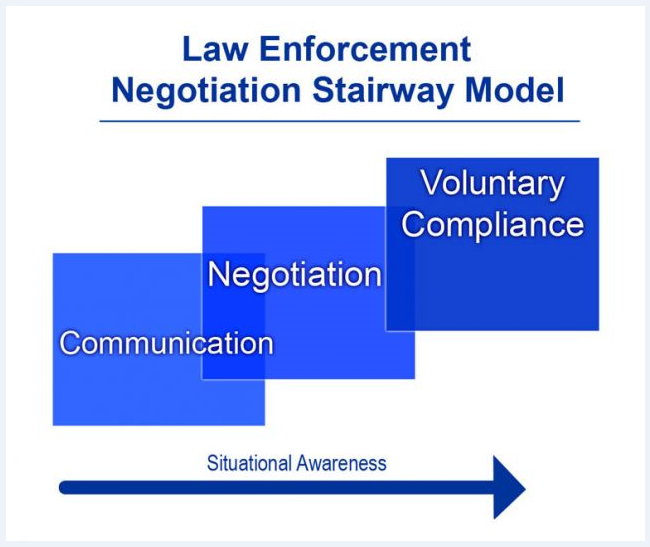 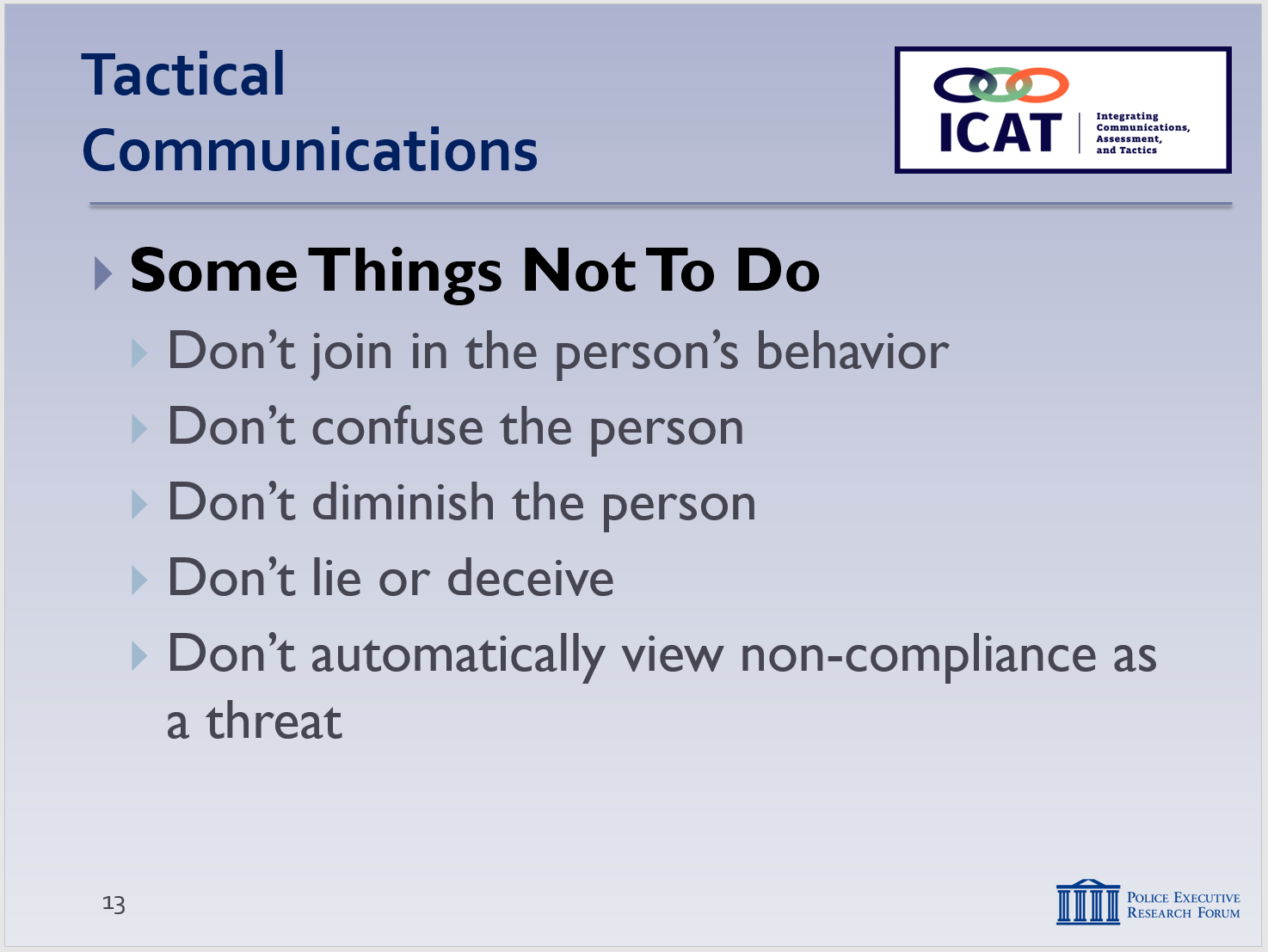 Allow time for answers
Don’t diminish the subjectBy whispering, joking or laughing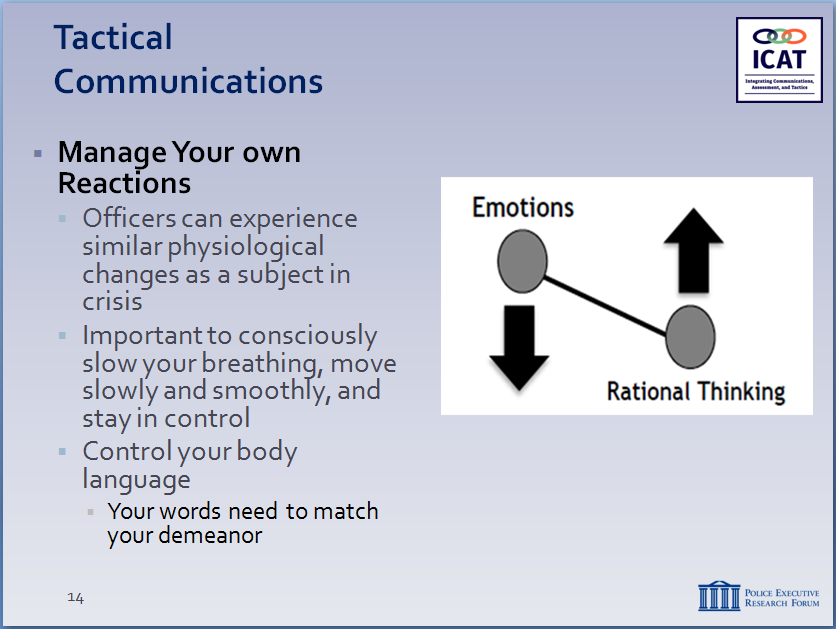 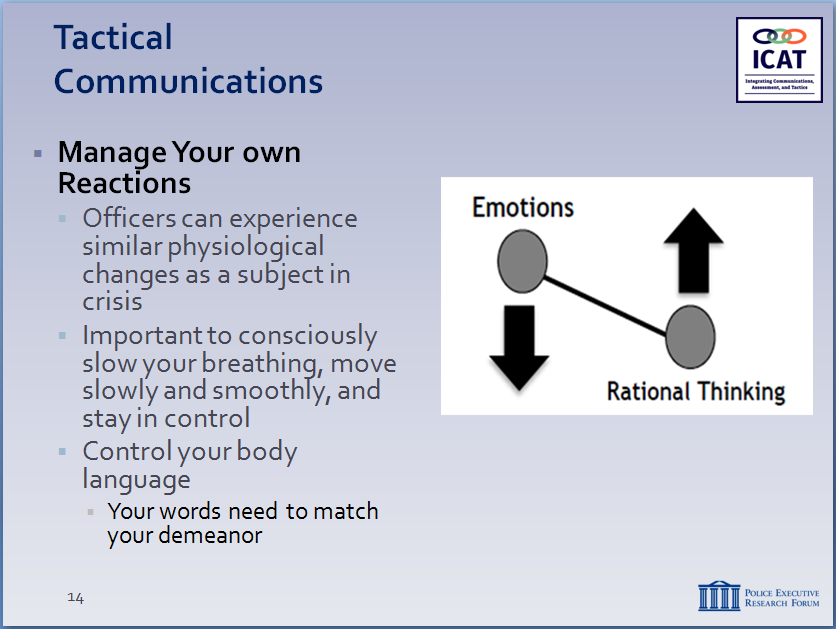 Can make the person suspicious or scaredCan feed into their anxiety/fear/paranoia – this can escalate their behaviorSubject may feel he or she is not being taken seriouslyDon’t lie or deceiveOnce you tell a lie, you set yourself up to having to keep going with that deception – that is difficult in a tense, negotiating situationIf you’re caught in a lie, you may never recover the person’s trustWon’t be able to move up the Behavioral Change StaircaseDon’t automatically view non-compliance as a threatThere are many reasons the subject may not be following your directions (can’t hear, comprehend, process information)Stay focused on the subject’s behavior and communication back to youRemember … everything you do impacts all future contacts the individual in crisis (and maybe family and friends) have with the policeDon’t make it harder for the next officer by taking shortcuts or treating someone poorlyFinally … manage your own reactionsWhen faced with a subject in crisis, officers can experience some of the same physiological changes the subject is going through  Rapid heart rate – adrenaline rushIncreased breathing rate – shallower breathsIncreased muscle tension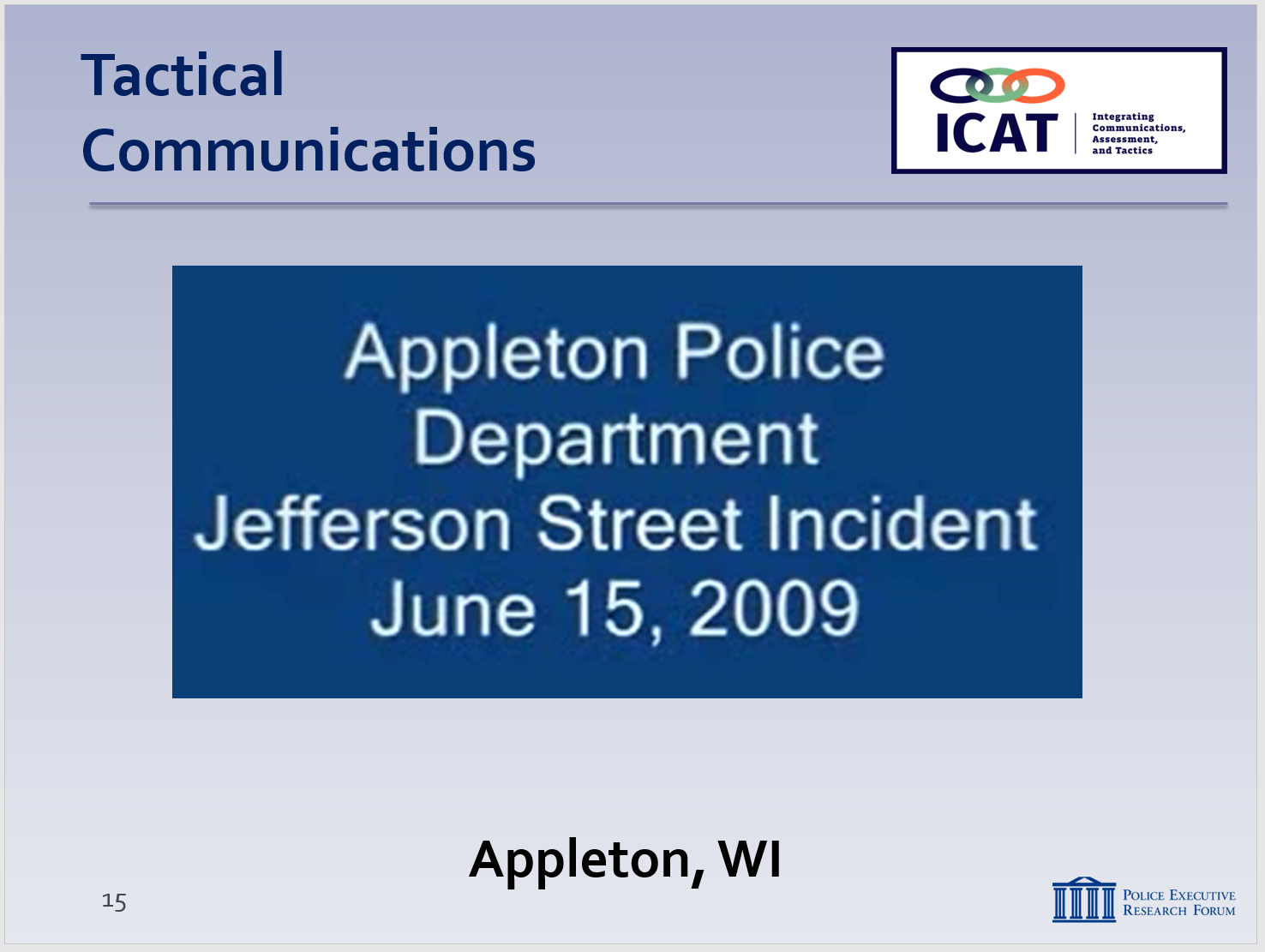 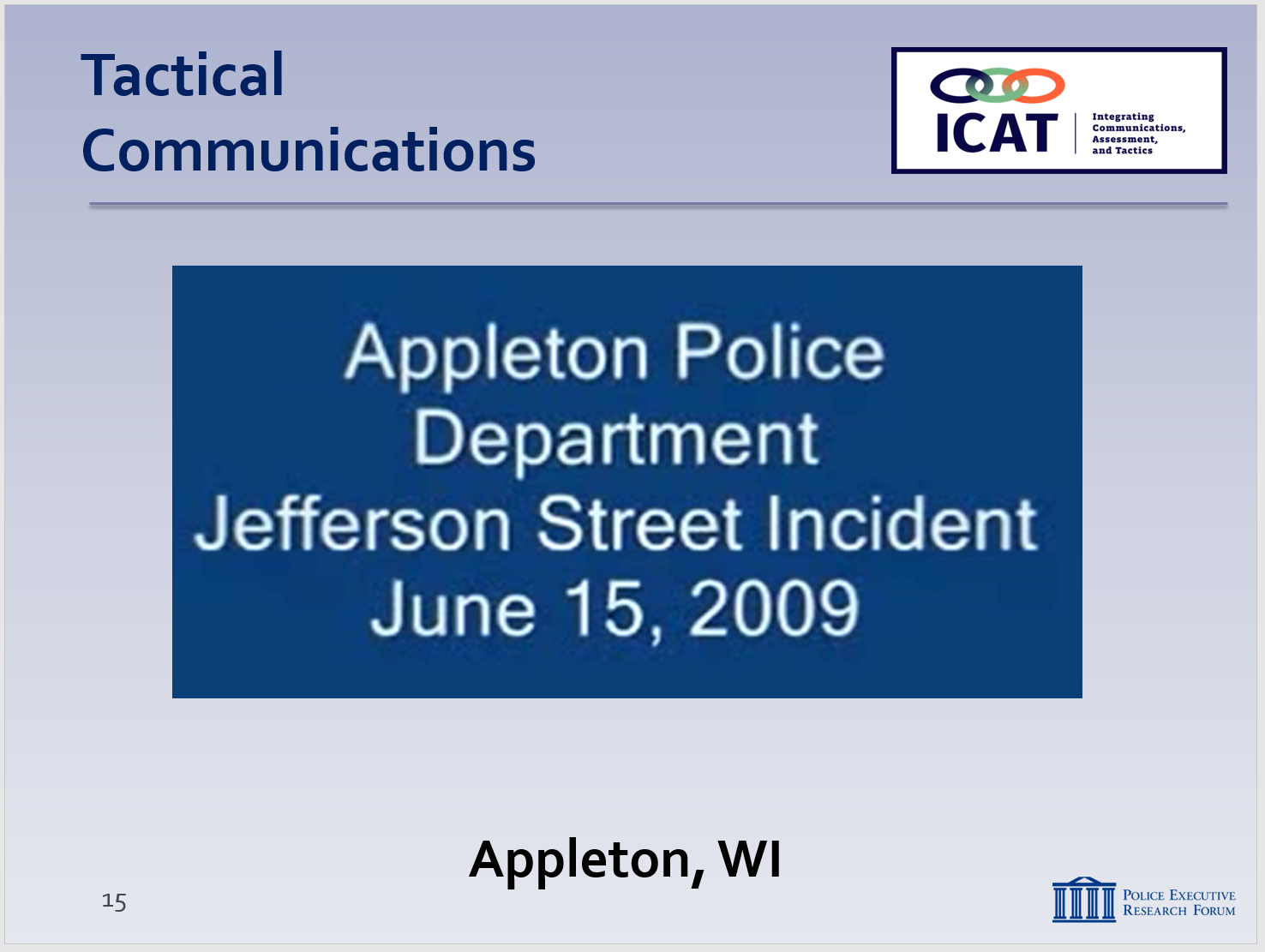 Rapid eye movement and “tunnel vision”Auditory exclusionAmygdala Hijack (emotional redlining)Again, you are also affected by the Emotional-Rational Thinking ScaleImportant for officers to consciously:Slow breathing (inhale-hold-exhale on 4 count)Stay as calm as possibleKeep good postureUse eye contactMove slowly and smoothlyStay in control  You can say all of the “right” things … but if you appear afraid, irritated, or angry, verbal communications will have little effect on defusing the situationYour words need to match your body language and demeanorLearning Activity–3 (Video Case Study) - Optional  NoteThis exercise is to illustrate how one officer used some of the tips and techniques that are covered in this module to respond to a person in crisis. The video also illustrates some of the important elements of the Critical Decision-Making Model. A few reminders:Set up the video ahead of time; provide background and context.Remind students that the video is not “perfect;” the purpose is not to judge or second-guess the officer’s actions or render a grade. Rather the video illustrates the real-world challenges officers face. The purpose is to generate discussion on how these challenges can be handled as safely and effectively as possible. We are not suggesting this was the only possible course of action in this case.Although the video plays for 9:43, it can be stopped at about 5:02. The main learning points are covered by then.Set up the video Appleton, WI June 2009 Mother calls 9-1-1 to report her son (inside their house) is acting erratically, not making sense, is nakedFirst part of the video covers the communications trafficStart the videoStop at 2:50What information does he have? (CDM Step #1)Dispatch gathered and relayed critical informationField units asked for clarification Frequent updates, notifications, asking for resourcesSupervisory response? Supervisor came on air and broadcast the “game plan”Ensured specialized resources were in placeRestart the video – Stop at 5:02Initial approach – first impression? Started low – didn’t rush the action (appropriate based on the information he had)Asked questions – gathered more informationThen, waited for other resources to get in place before going hands-on and securing TimHow was his communication?Reassuring messages right away (“It’s OK,” “I understand,” “You’re OK”) 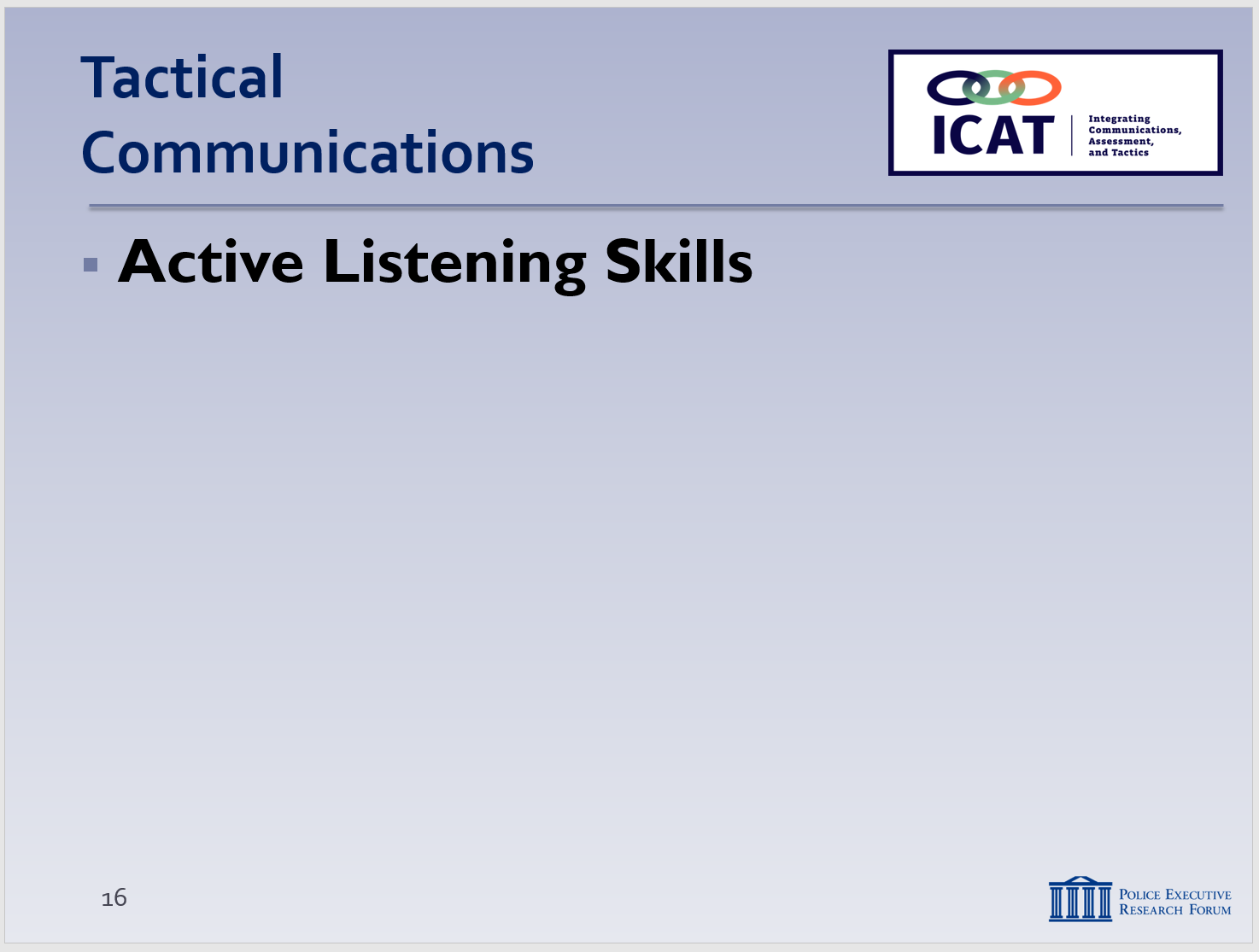 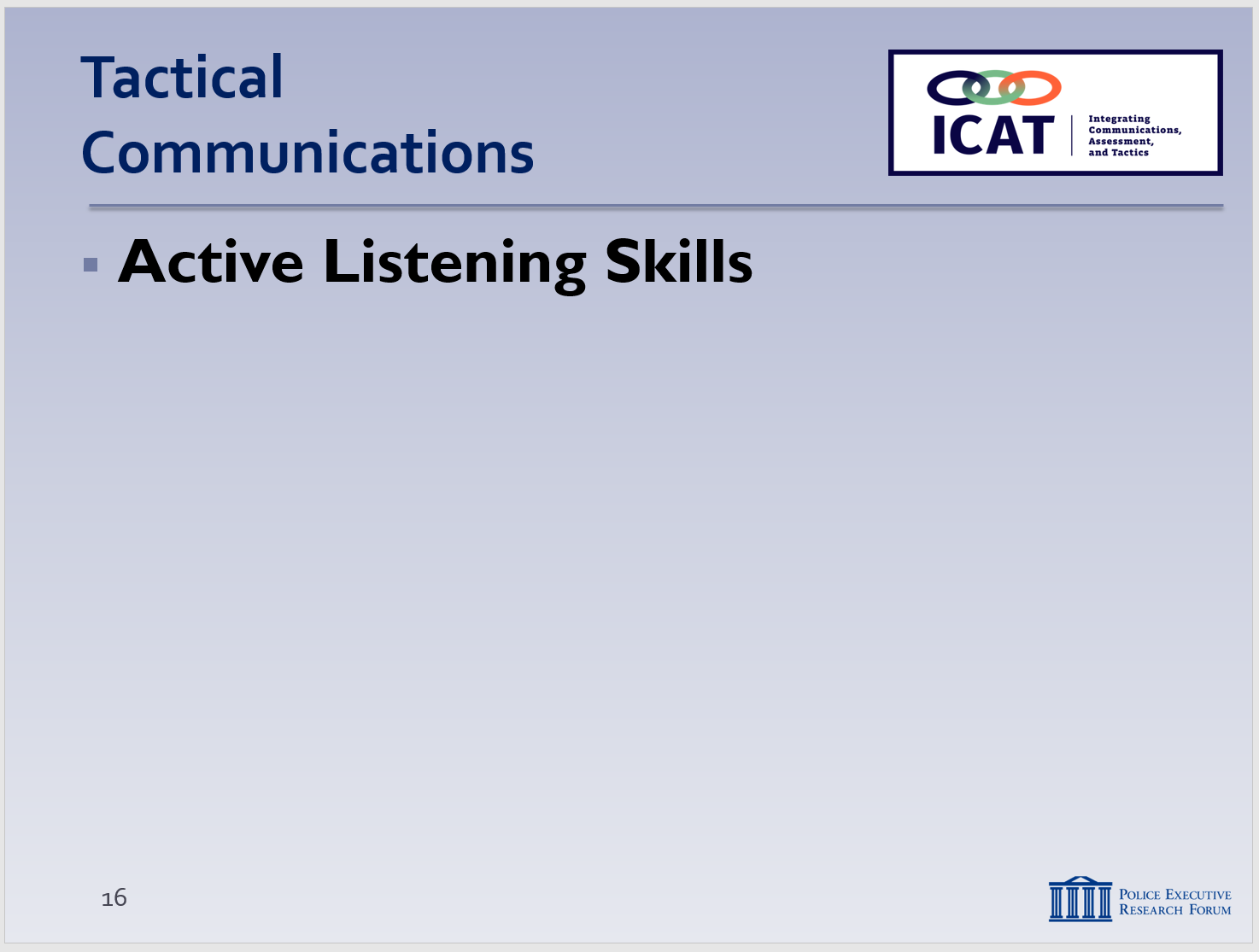 Clear, simple directions (“Tim, we need to go to the hospital.”)Calm, even tone of voiceContinued to offer reassurances throughout (“We’re not going to hurt you,” “We’re going to the hospital,” “It will be OK”)Body language?Open-handed gesturesGood presence – but still had the door available for cover initiallyRapport building? Asked for and used the subject’s nameAcknowledged, was empathetic to the motherFollowed the subject’s lead – when Tim said he was going to lay down, the officer asked if he would lay down … Tim compliedAnything else?Active Listening SkillsMany people don’t actually listen; they are simply waiting to talk. That is why it is so critical not to interrupt and to pay close attention to what others are saying (and, sometimes, what they’re not saying). It takes effort to listen – and it takes skill to listen to understand, not simply to respond.Common misconception:Communication is about being a good talkerIn reality, it’s about being a superb listenerHearing is easy – listening is hardWhat are some of things you can do to be a good and active listener?Follow the “80-20 principle”Ask the class if they know what the “80-20 principle” is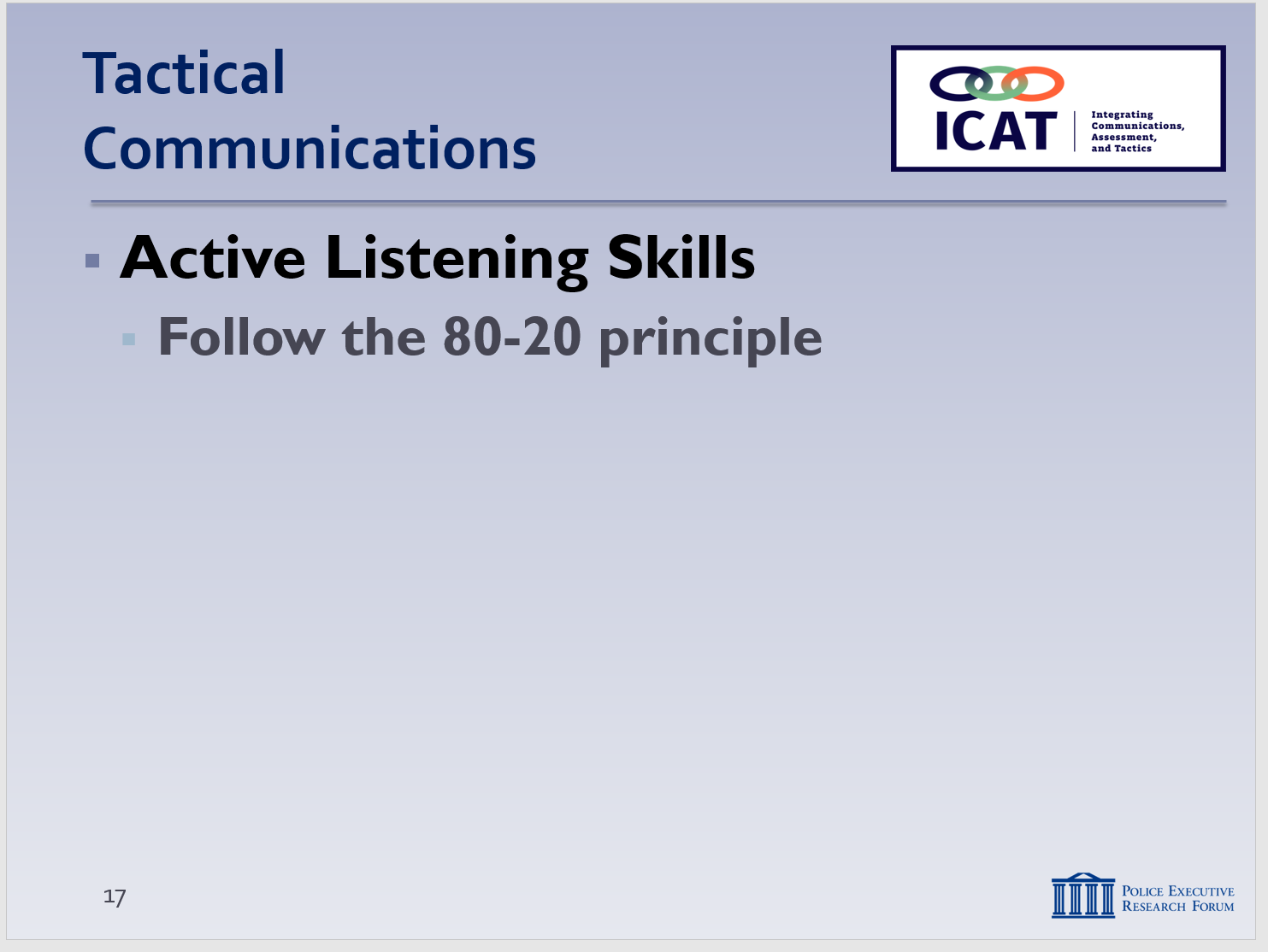 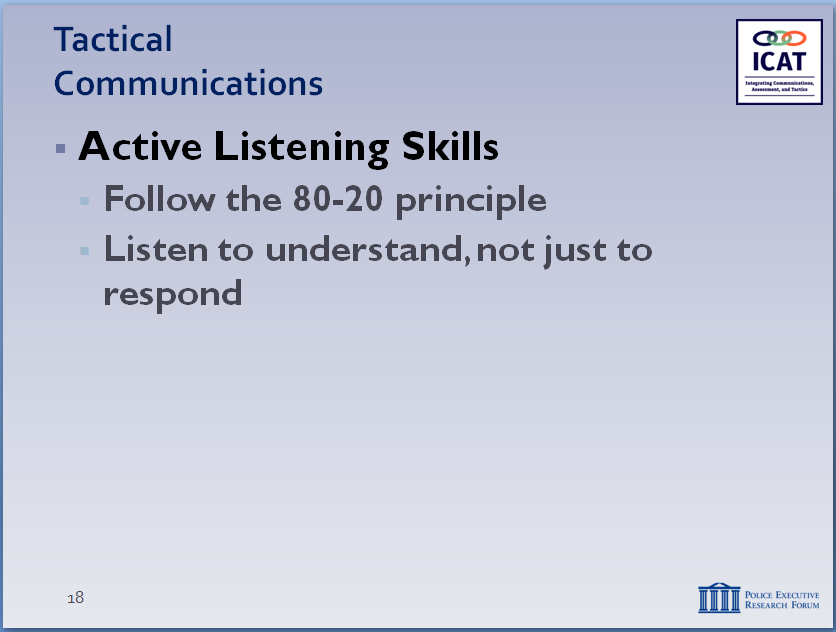 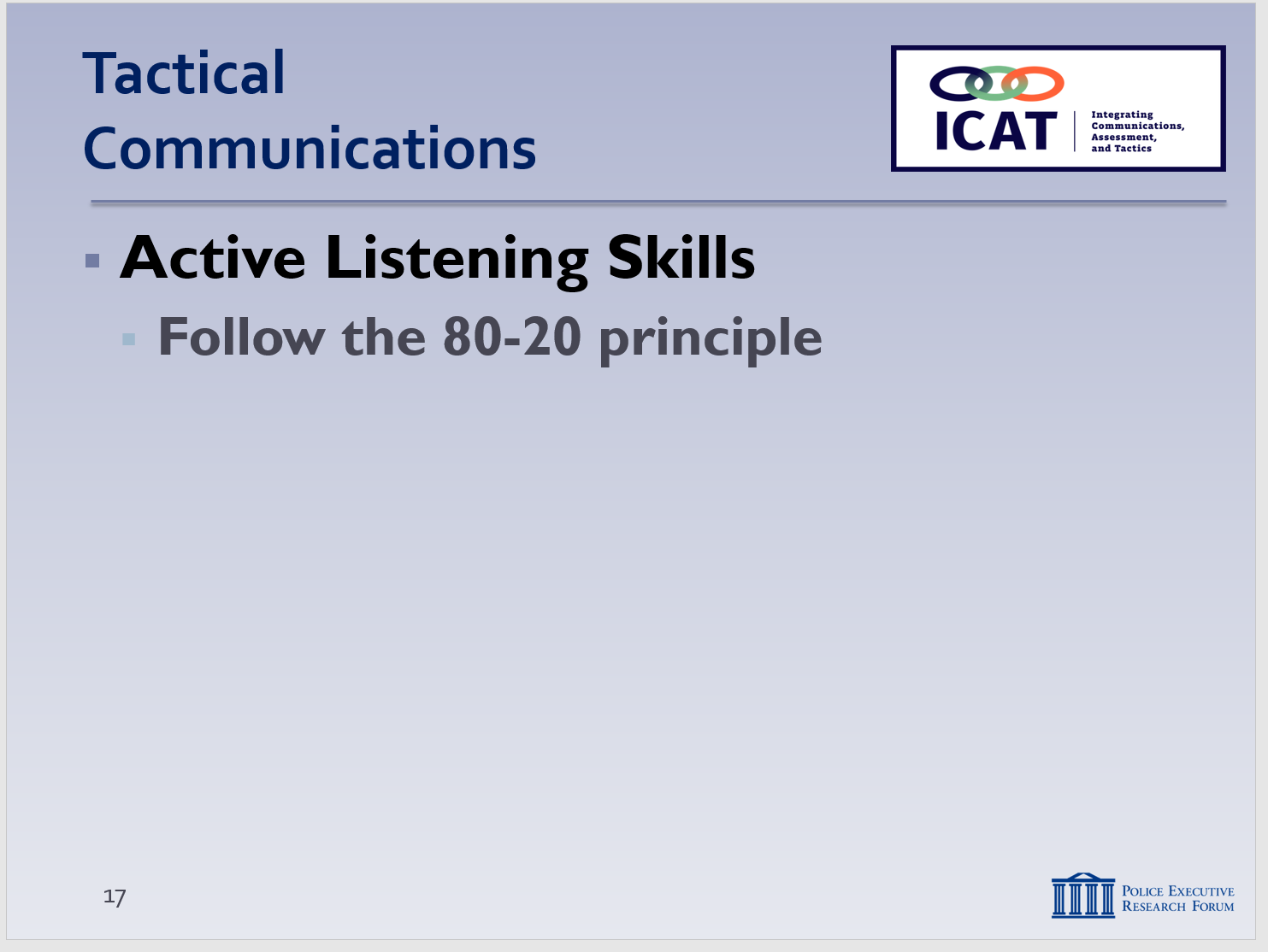 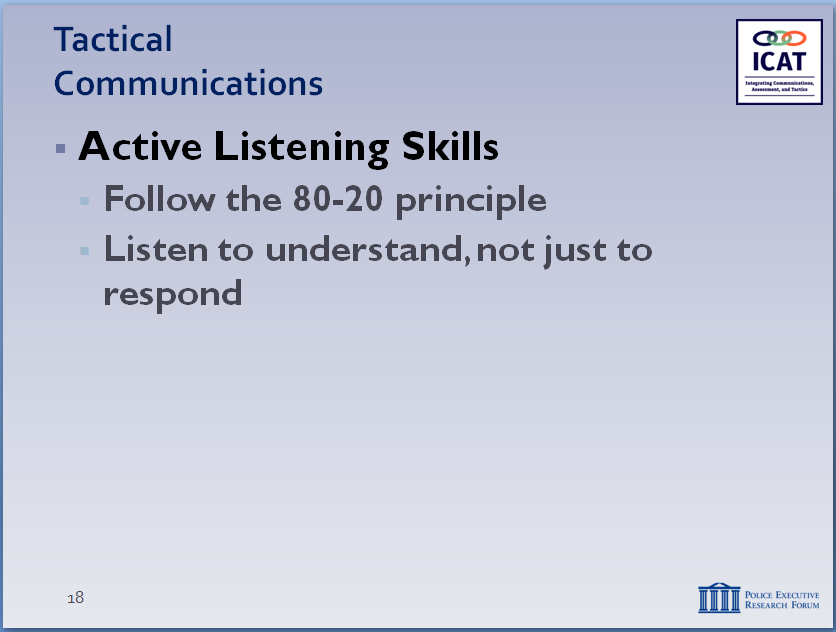 Invest 80% of communication time in listeningDevote just 20% to talkingWhy this emphasis on listening? Because listening = intel gathering – about the subject’s …Intentions and capabilitiesMental health history and medicationsCriminal history / past violenceEmotional and behavioral triggers – “hot buttons” that might escalate the situation further“Hooks” (things that might calm the subject) which you can leverage to de-escalateTwo practical benefits of active listening … of keeping the subject talking:That’s time he/she is not doing something to threaten you or othersMore time to gather more information and get additional resources to the sceneListen to understand and learn – not just to respondOften, people hear a few words from someone else and immediately begin thinking about their response It’s impossible to be a good “active listener” if you do thatTake your time when you’re listeningBe patient, let the person finish their thought, and listen carefullyTry to understand their perspectiveDemonstrate empathy All this can lead to voluntary compliance One officer (“contact”) may be doing the talking … but all officers on scene should be listening 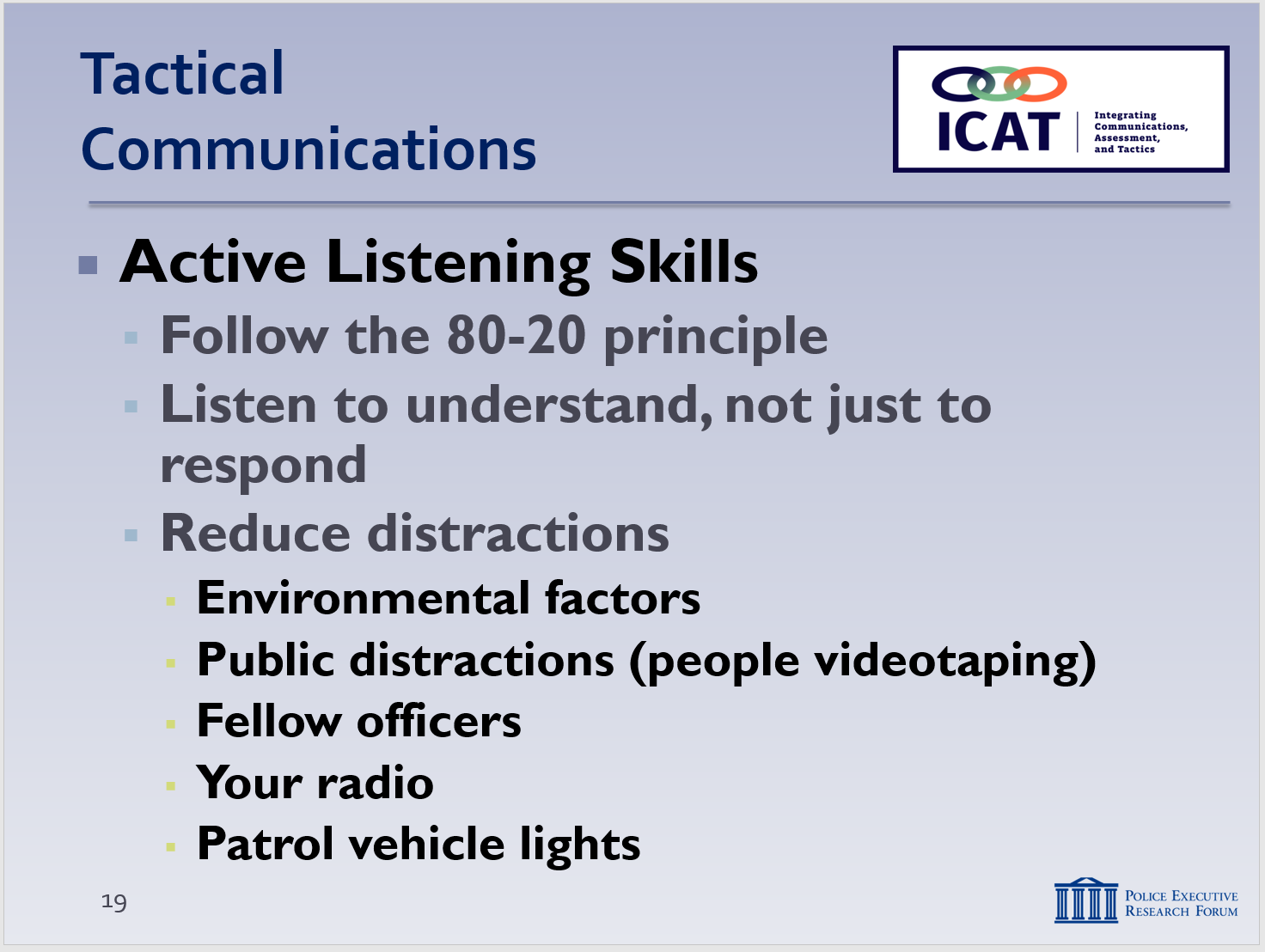 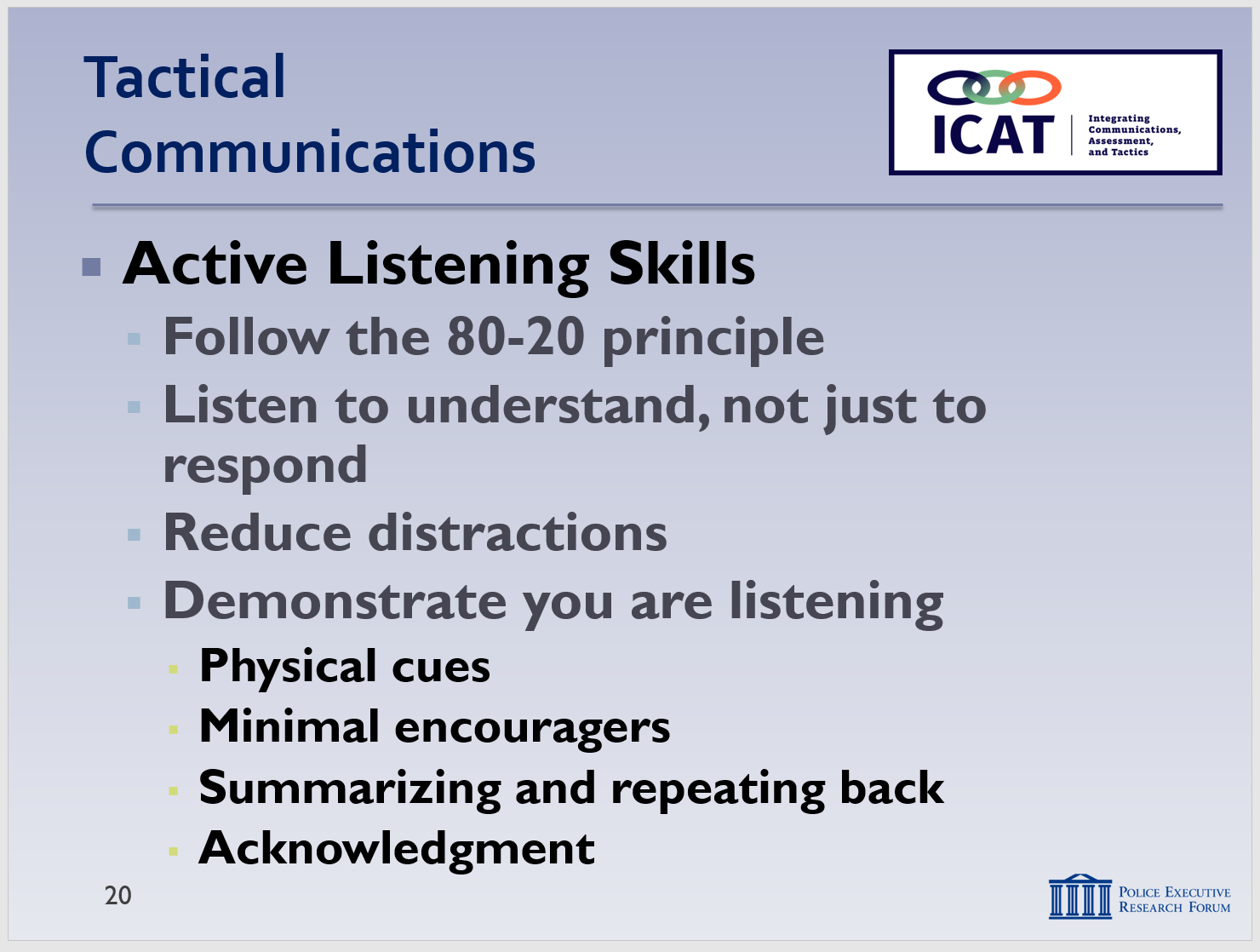 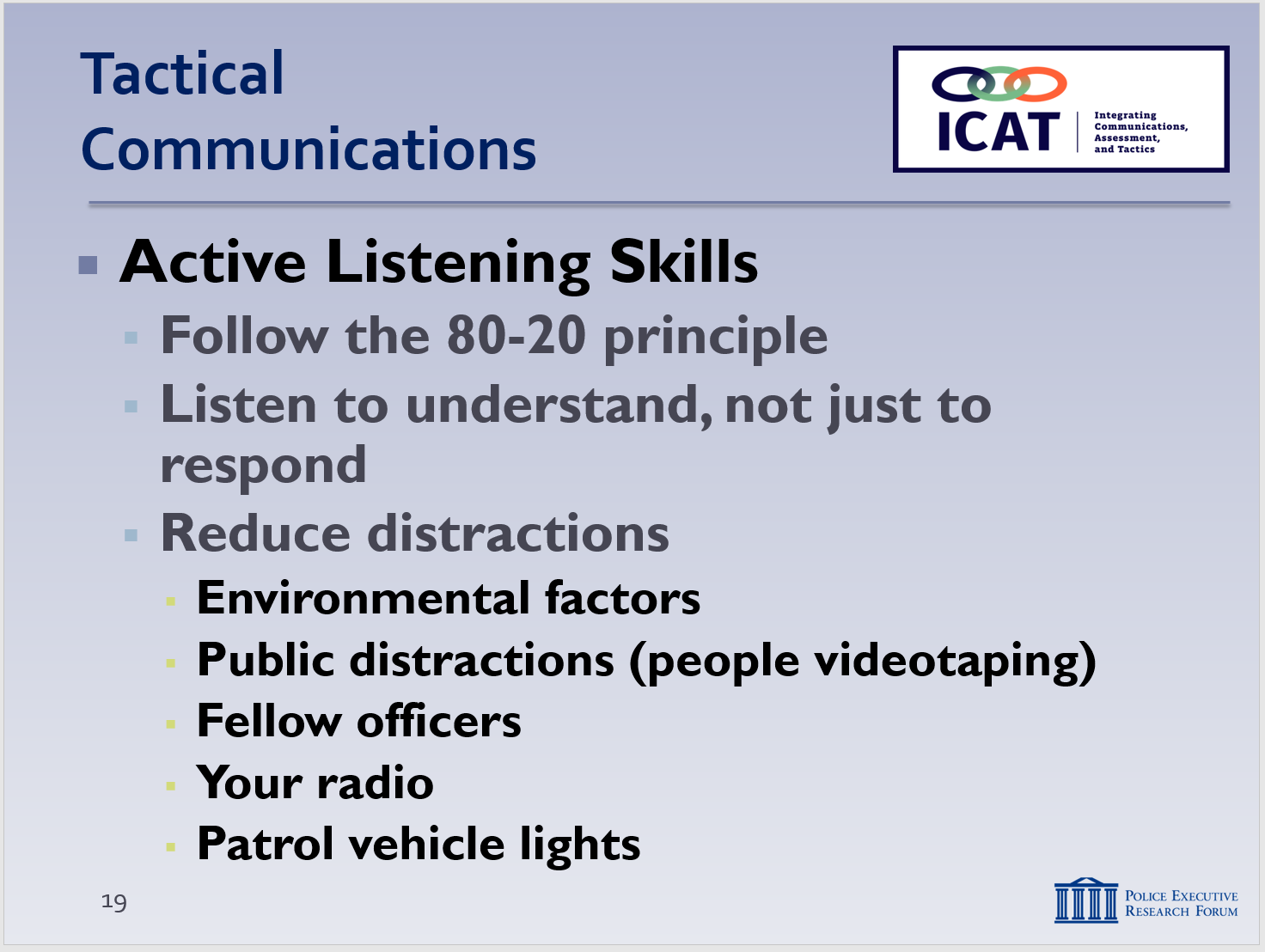 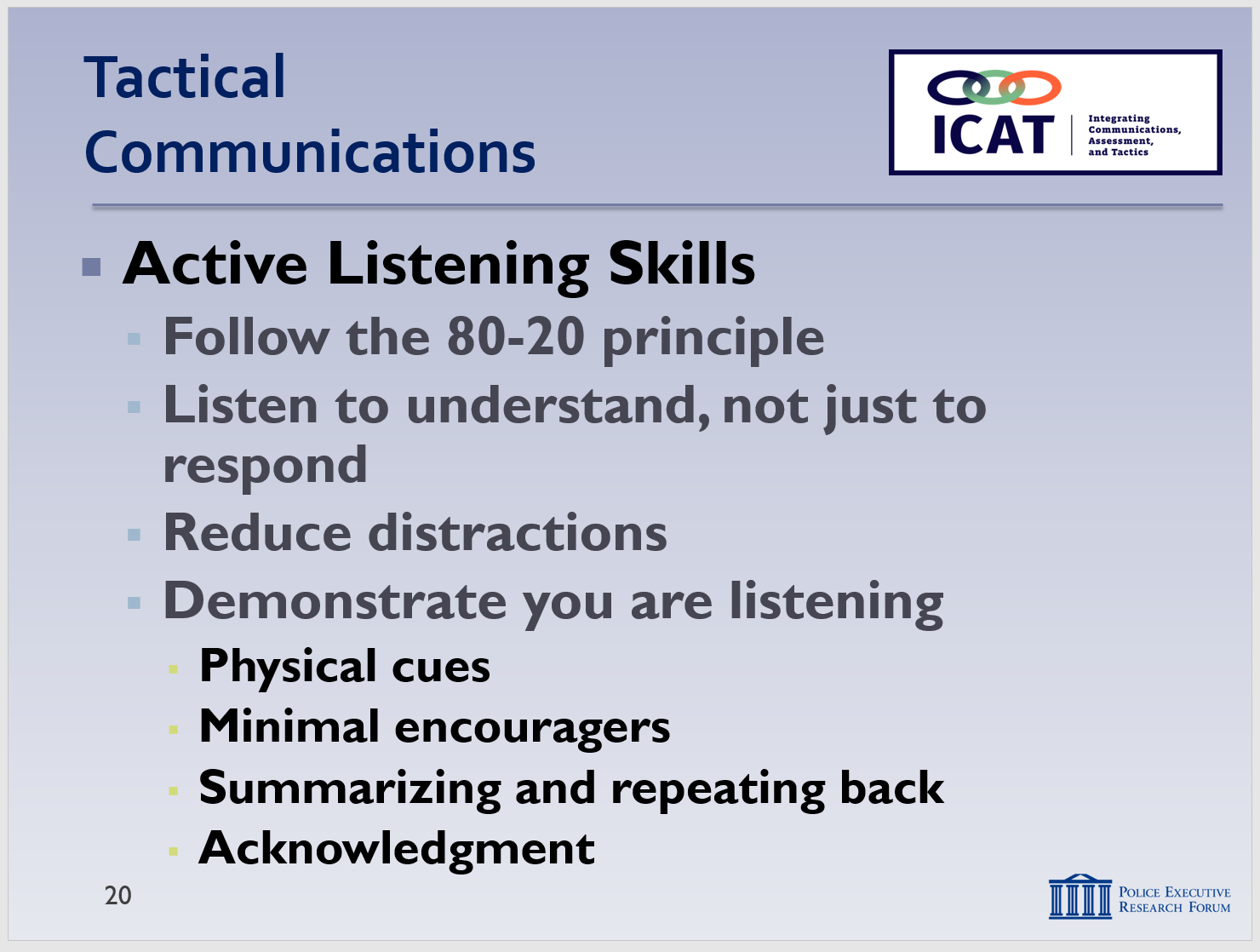 Again, to pick up intel and understand the subject’s perspectiveAlso, pay attention to body language and non-verbal cues – not just the person’s wordsImportant for everyone’s safetyReduce distractions Stay focused on the subject, and ask the subject to focus on youEnvironmental distractions (e.g., alarms, vehicles, etc.)Public distractions (e.g., people who videotaping or questioning you and your actions)While it’s generally permissible for members of the public to videotape police activities on the street, you can work to keep them at a reasonable distance and to not interfere with what you are doing.Fellow officers (e.g., backup, mutual aid, etc.)If feasible, consider turning down your radio – it can distract you and upset the subjectIf possible, turn off your patrol vehicle’s emergency lightsIf you’re the contact officer, rely on others to provide cover, crowd management, etc., so you can focus on listening and communicating Demonstrate you are listeningSend the message that you care – are empatheticPhysical cues to show you are listening Eye contact Facial expressions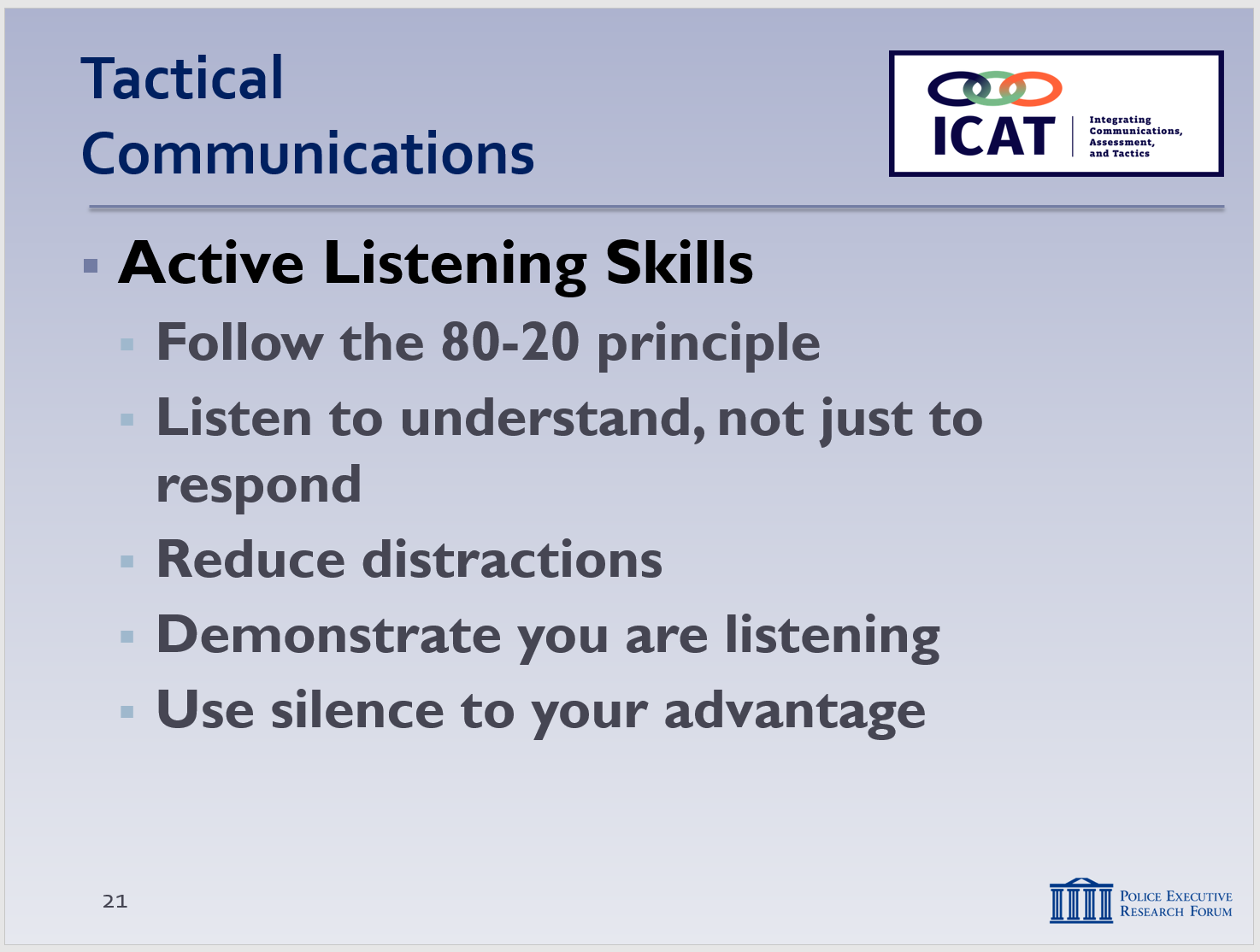 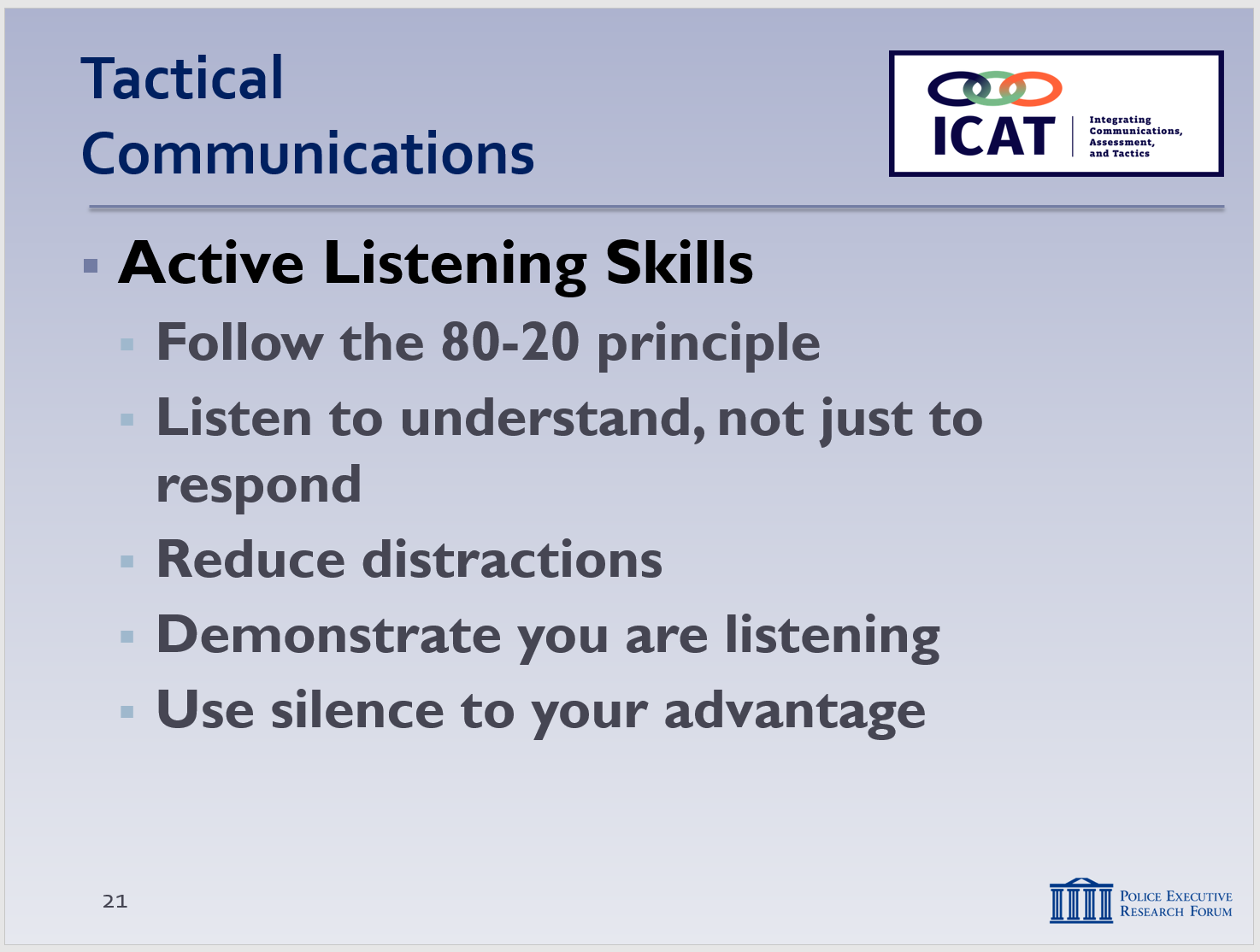 Posture Calm, open-handed gestures “Minimal encouragers”Nod your head Say, “uh-huh,” “I hear what you are saying,” etc.Reflect, paraphrase and summarize Repeat last few words the subject said“So, what you are saying is that you are upset with your boss”AcknowledgmentAcknowledge that the subjects’ problems are a big deal to themAcknowledge the emotions associated with the crisis (e.g., fear, anger, anxiety, etc.)Never belittle or dismiss their problemsBe respectful, fair, non-opinionatedUse silence to your advantage (“effective pauses”)Don’t interrupt or feel the need to respond (verbally) right away to everything the subject saysAllow the subject time to finish – people in behavioral crisis may have trouble putting words/thoughts together – be patientIf there is no threat and the subject is comfortable with silence, don’t be in a hurry to talk Silence may prompt the subject to talk more – to reveal more information and intelligence you can use Silence can be an effective way to enforce boundaries, redirect someone who is yelling at youYou can’t argue with someone who won’t argue backPuts pressure on subject to end the silence, start communicating (not yelling) againNon-Verbal Communication Skills 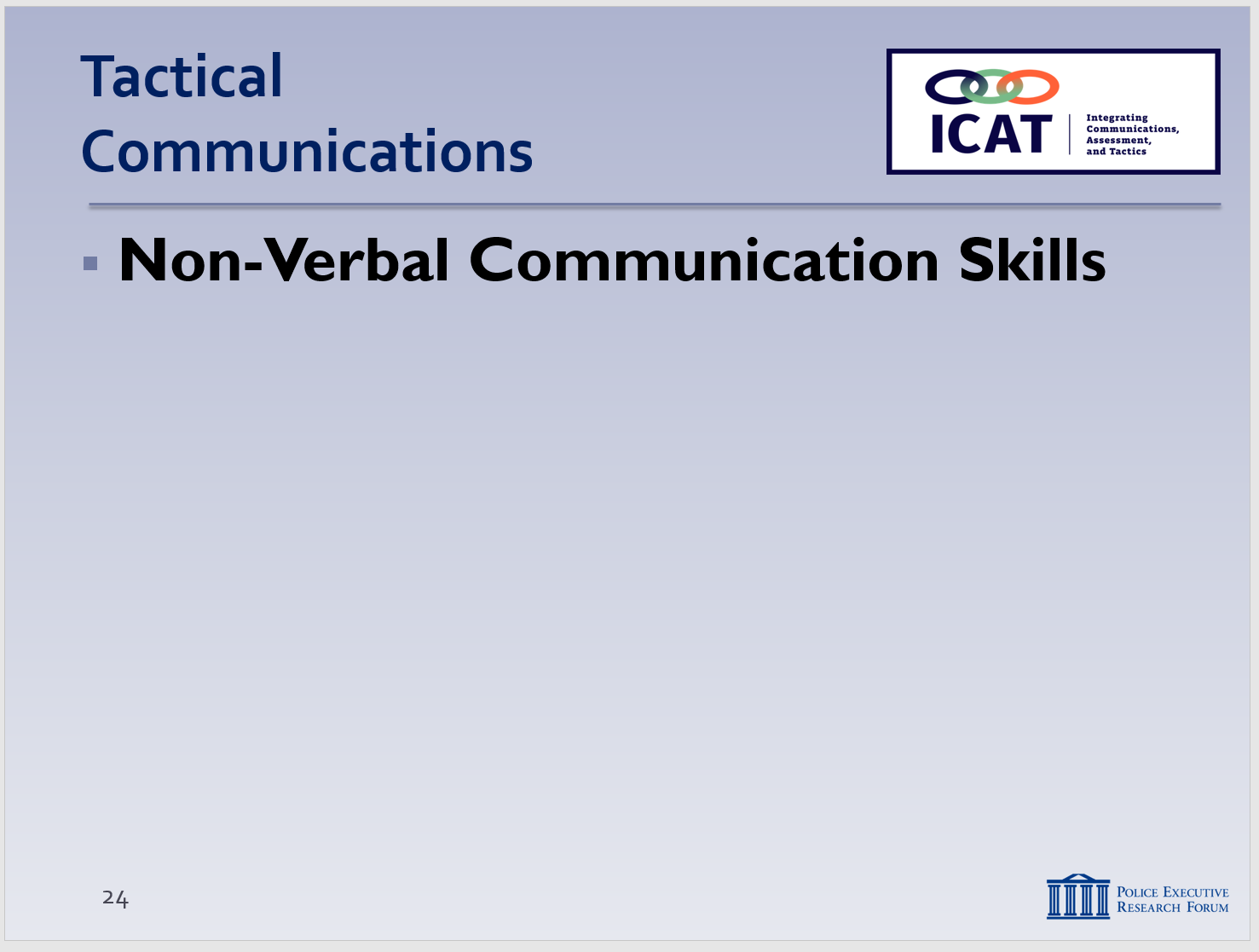 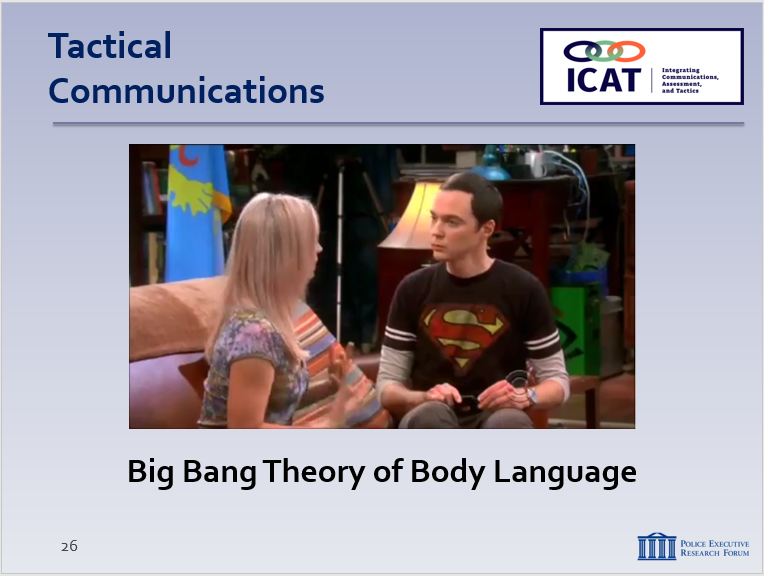 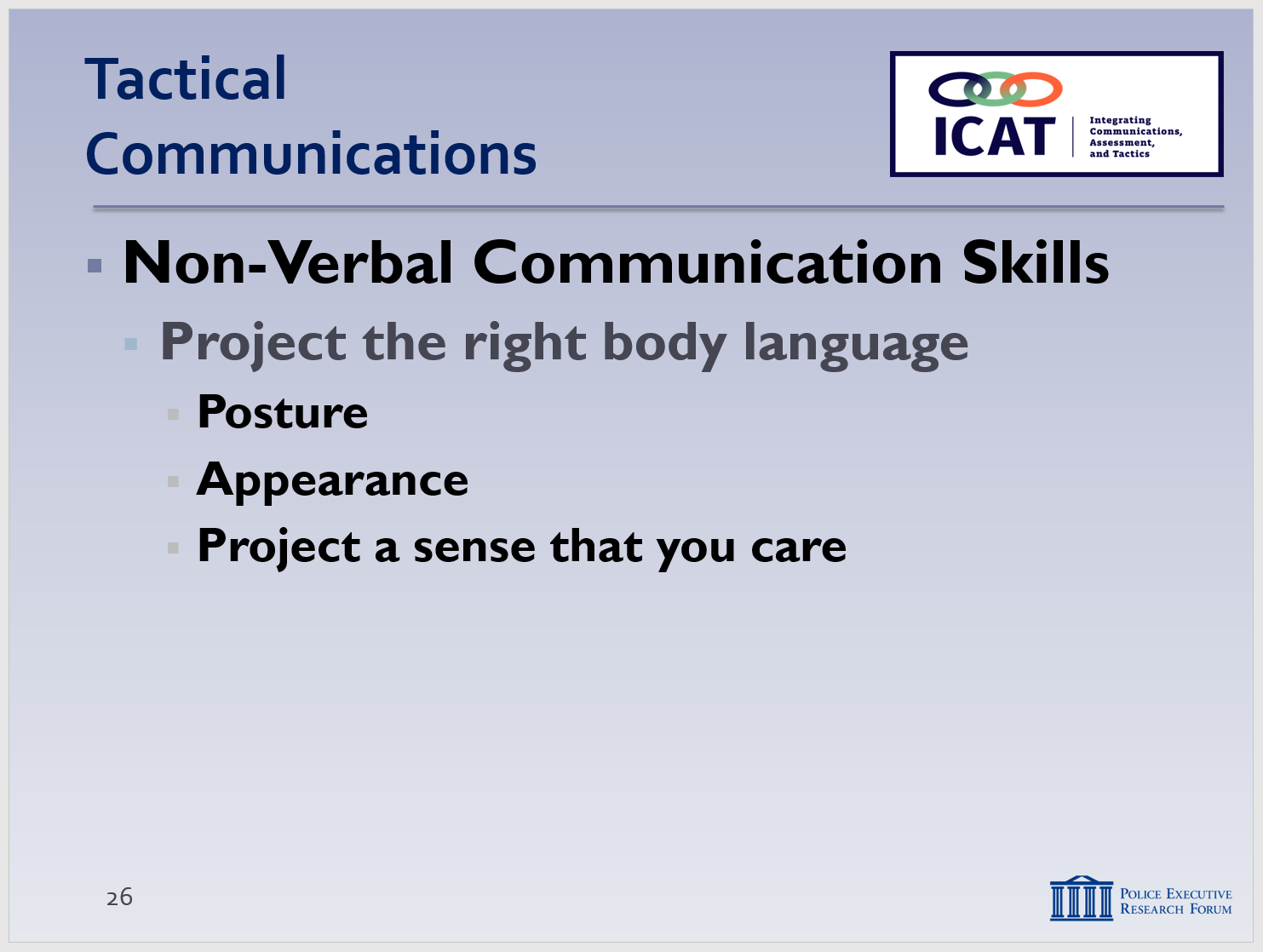 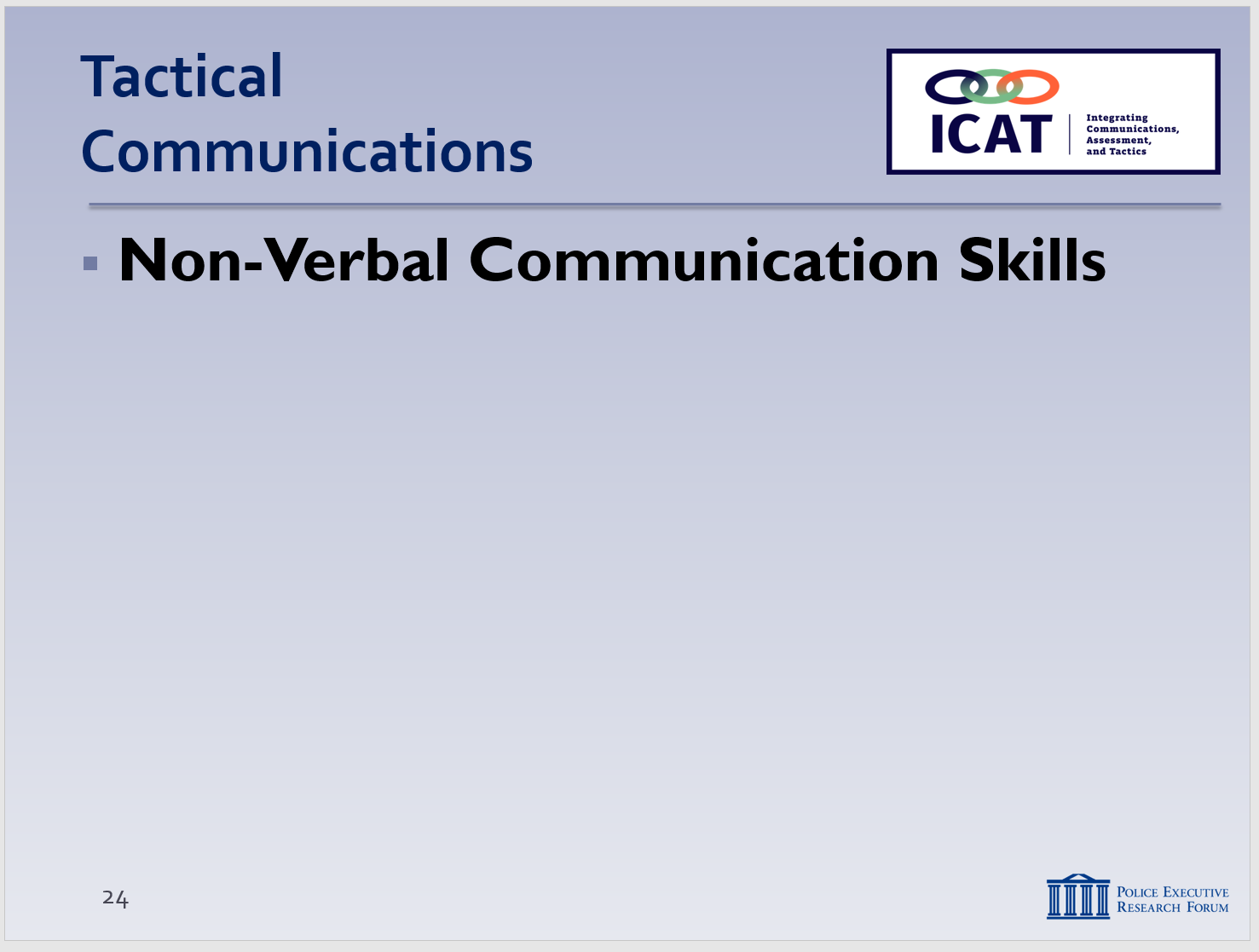 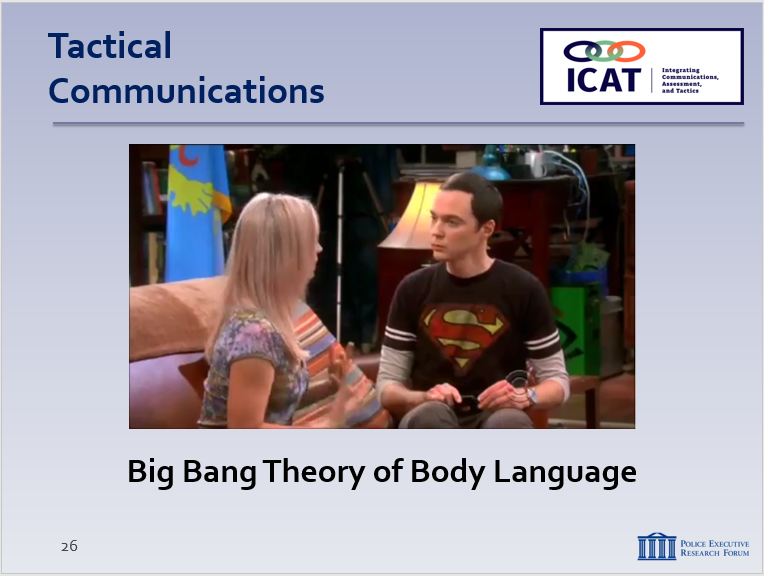 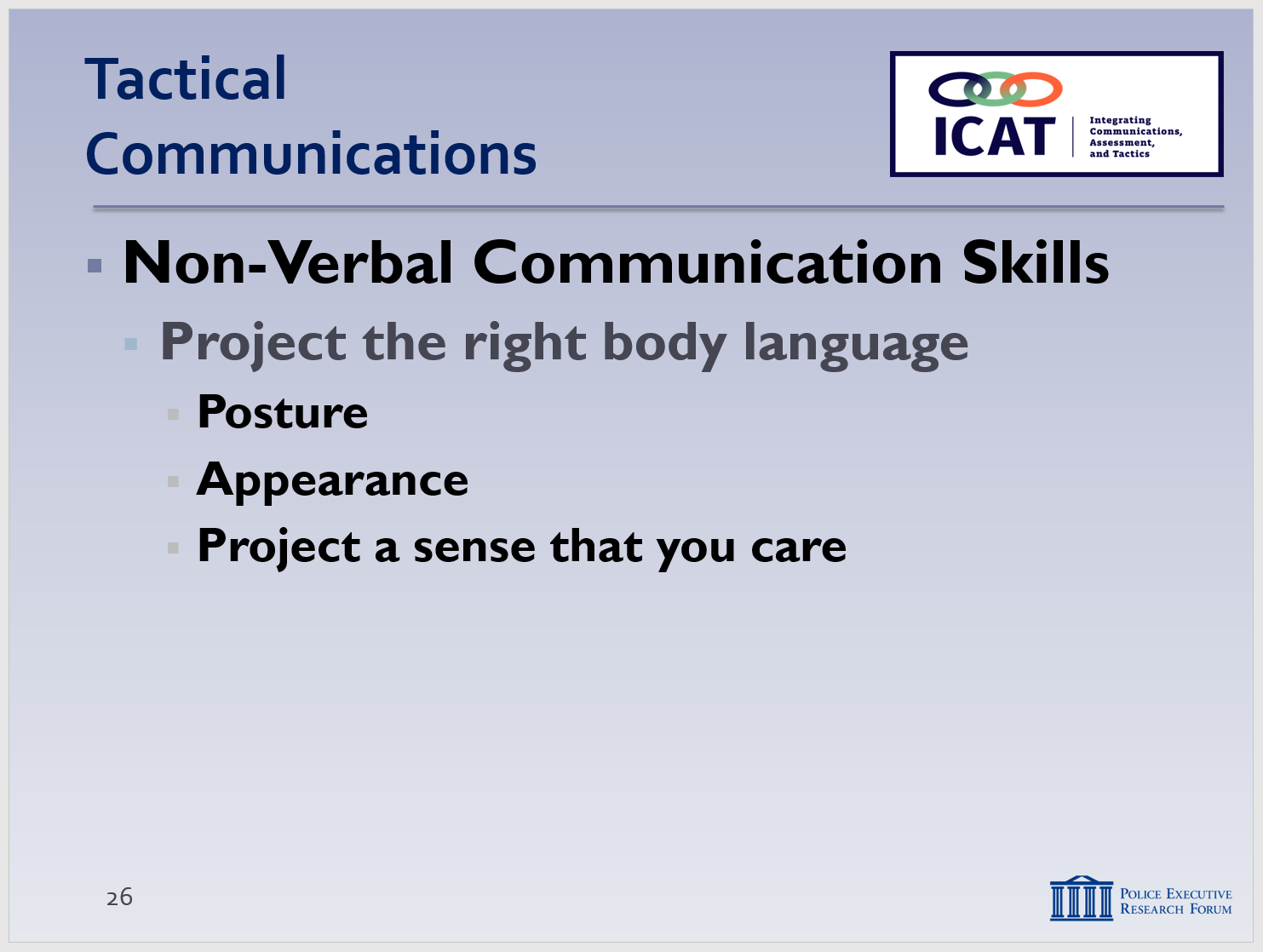 Studies show that much of communication is non-verbal. Only part of any message is conveyed through words; the rest is projected through (1) physical cues such as facial expressions and gestures, and (2) vocal elements such as tone. Research also tells us that when words and non-verbal elements don’t align or contradict each other, people tend to believe the non-verbal. Perception always trumps intention. Understanding and paying attention to the non-verbal and tonal aspects of their communications can give officers a tactical advantage, which in turn can help to defuse volatile situations. Optional: If you want to add some humor to the presentation, the video, “Big Bang Theory of Body Language,” may be appropriate. The video is brief: 2:37. Project the right body language PostureInterview stance (for safety and communications)No cross-armed stances Don’t send signal you’re here to resolve the situation as quickly as possibleAppearanceLook sharp, act sharp, be sharpAll part of the first impressionA subject in behavioral crisis will likely react to how you look before reacting to what you say Project a sense that you care
Make eye contact Powerful non-verbal de-escalation techniquePresents you in strong, stable mannerProvides subject with a calming focal point – especially important for people in crisisAllows you to observe the subject for signs of extreme or inappropriate responses (officer safety)Officers should …Look directly at the subject, focusing on the face (still scanning body and hands, for officer safety)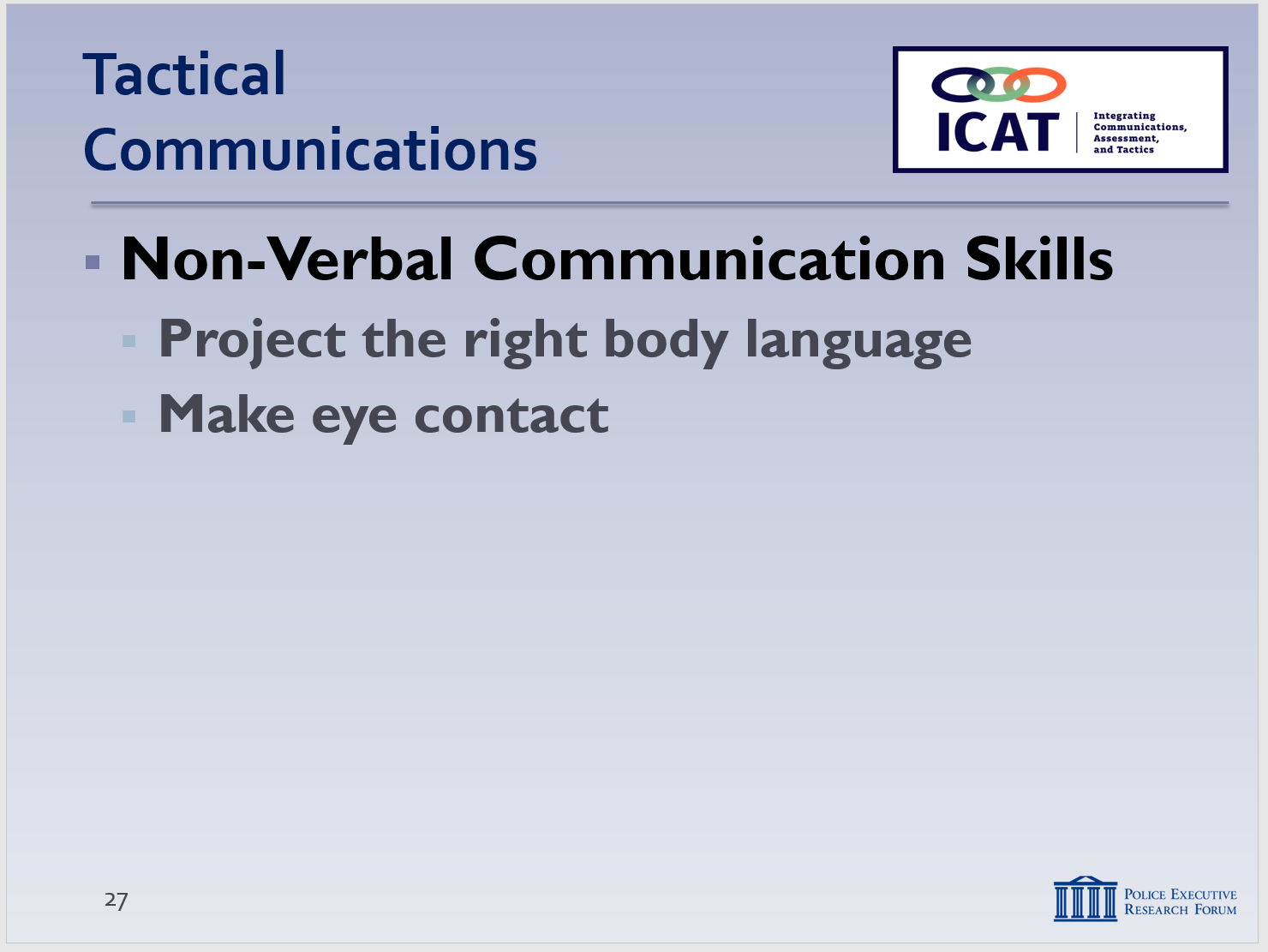 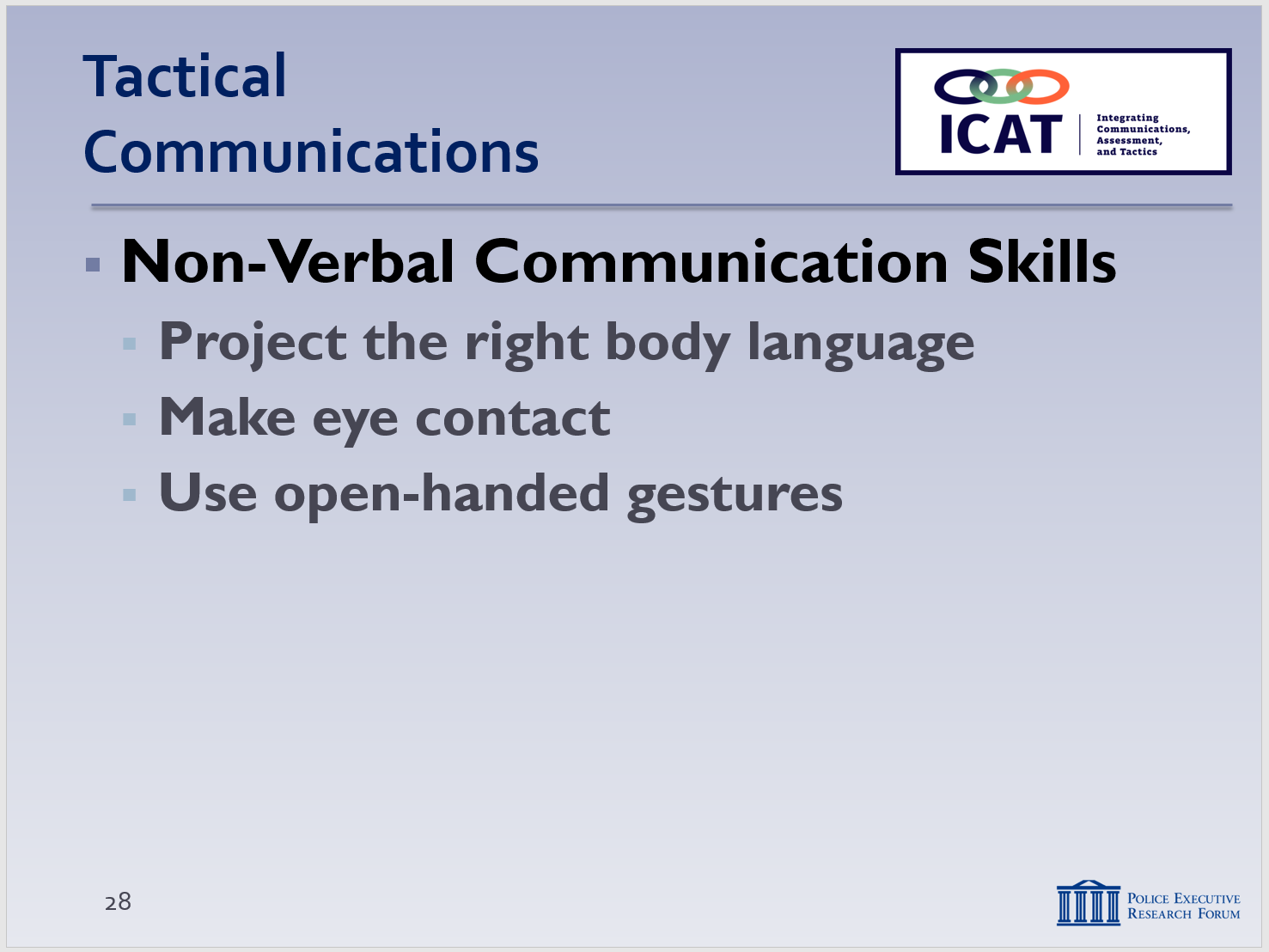 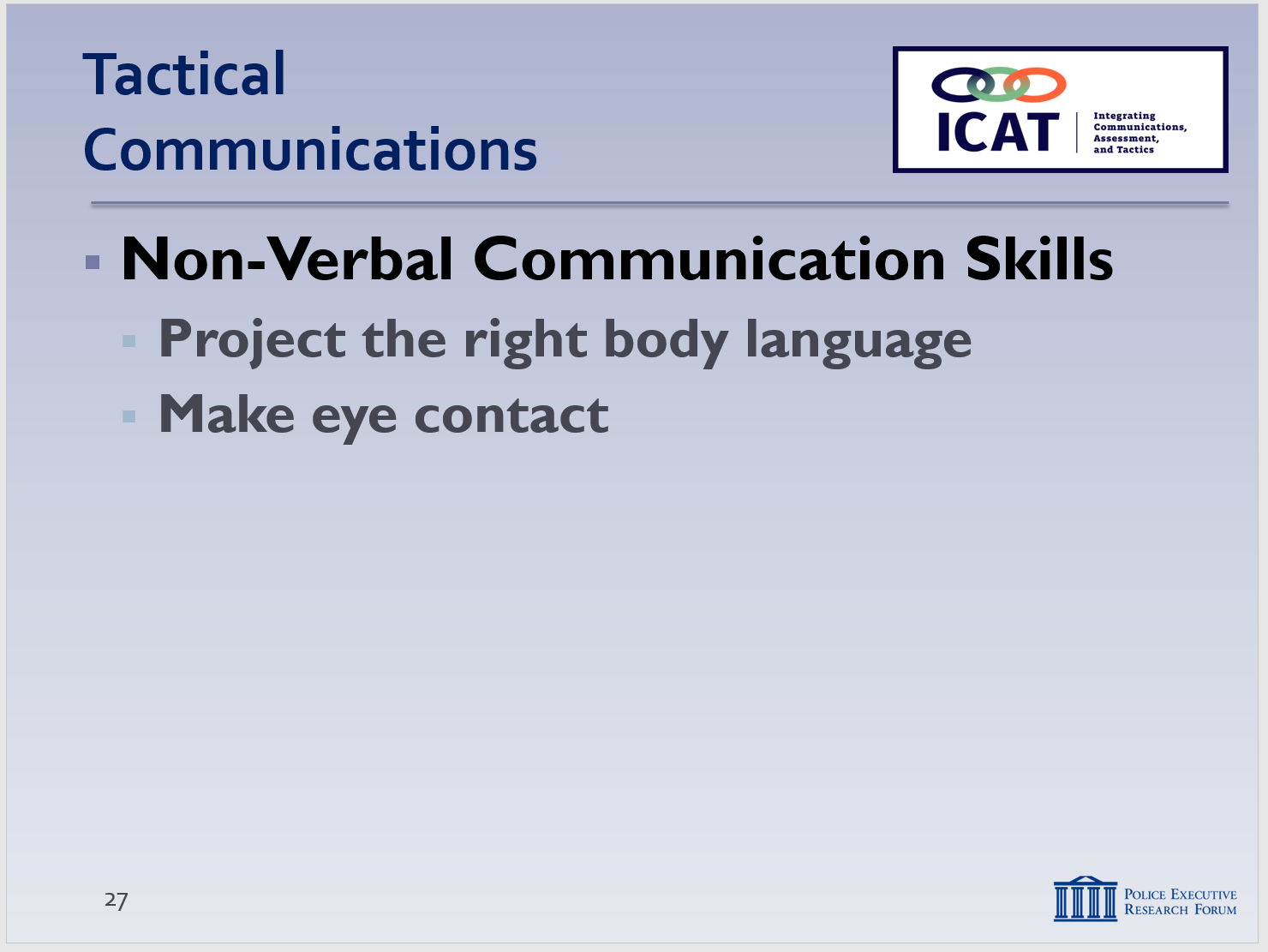 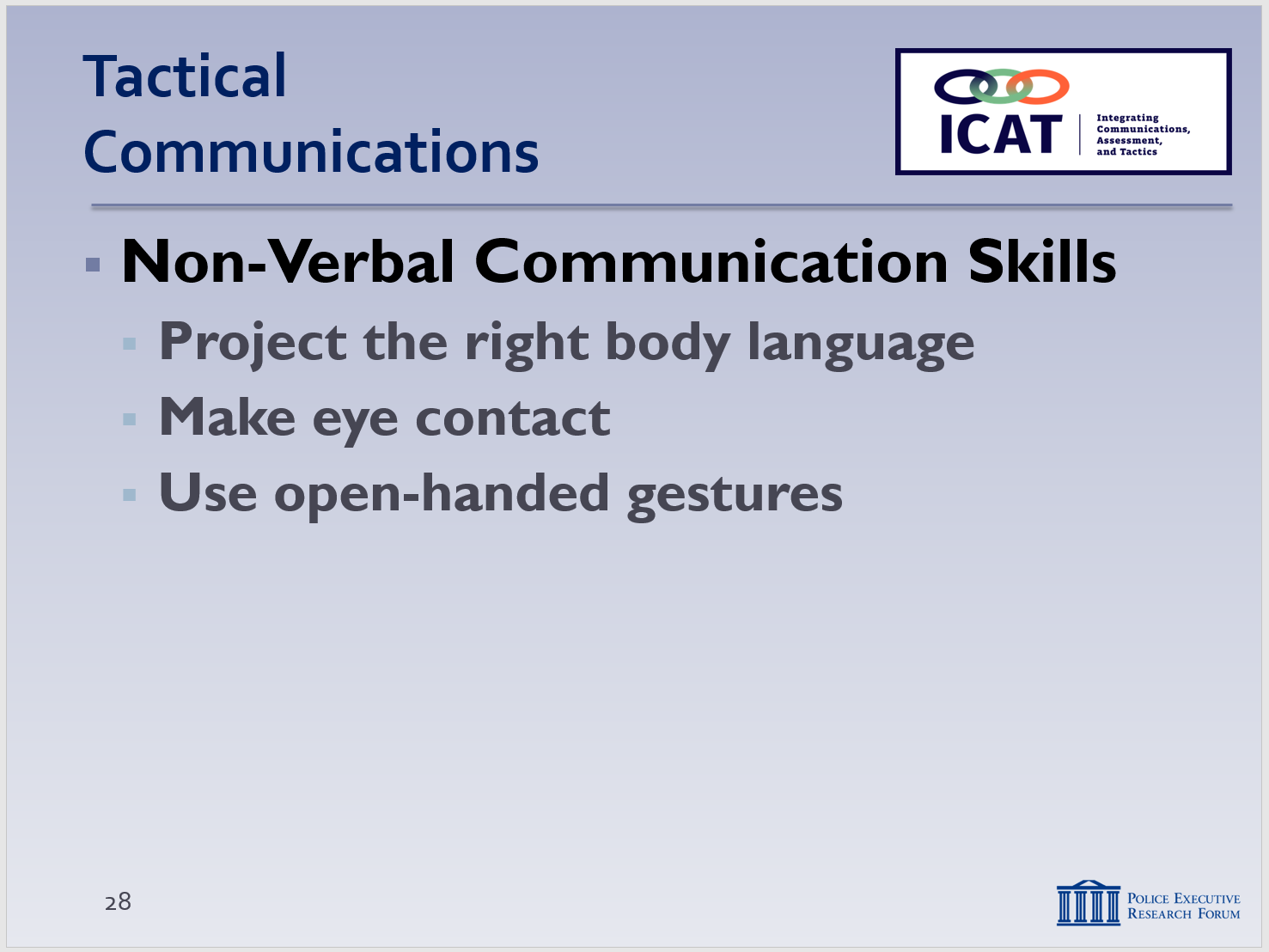 Maintain eye contact, even if the subject doesn’tIn some cultures, constant, direct eye contact is avoided – adjust accordinglyWith some escalated persons, prolonged eye contact may be perceived as a challenge and won’t help in de-escalation attempts – again, adjust accordinglyUse open-handed gesturesOpen hands communicate honesty and caring Versus … No hand gestures (indifferent) Hands hidden (untrustworthy – plus subject may think you’re hiding something) Hands clasped (nervous or tentative)Arms folded (indifferent, aggressive)Open hands in front of the body A defensive (not offensive) postureBut provides for quick tactical response if neededComplement hand gestures with head gestures tooOccasional nodding sends signal that you are listening and understandModulate your tone of voice Using the exact same words but with different tones can create a sense of either comfort or aggravationMatch your tone to the needs of the situation – be calm and moderate, whenever possibleRecognize that some people can’t hear / clearly understand what you are saying  (e.g., deaf/hard of hearing, some people suffering from mental illness)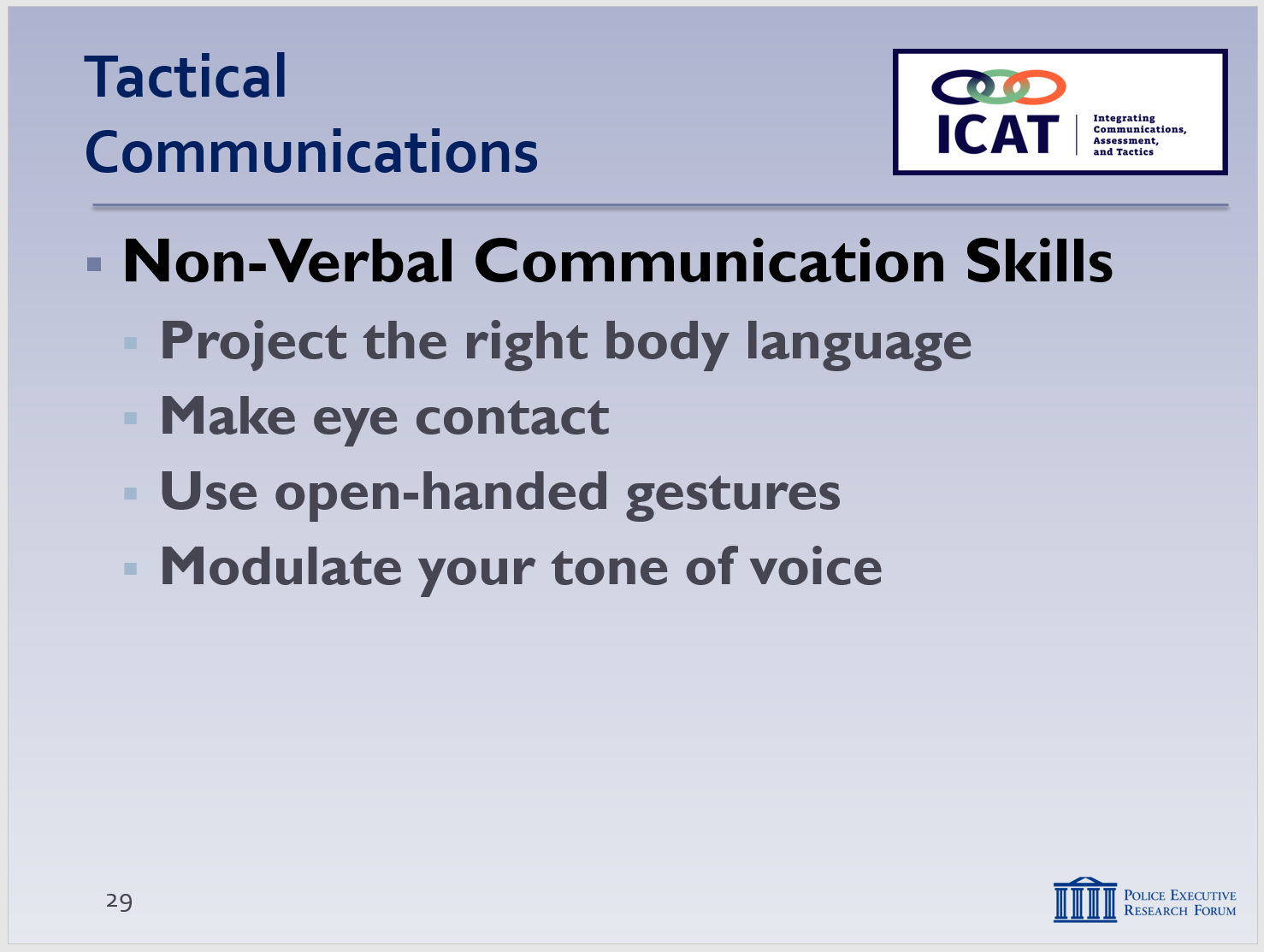 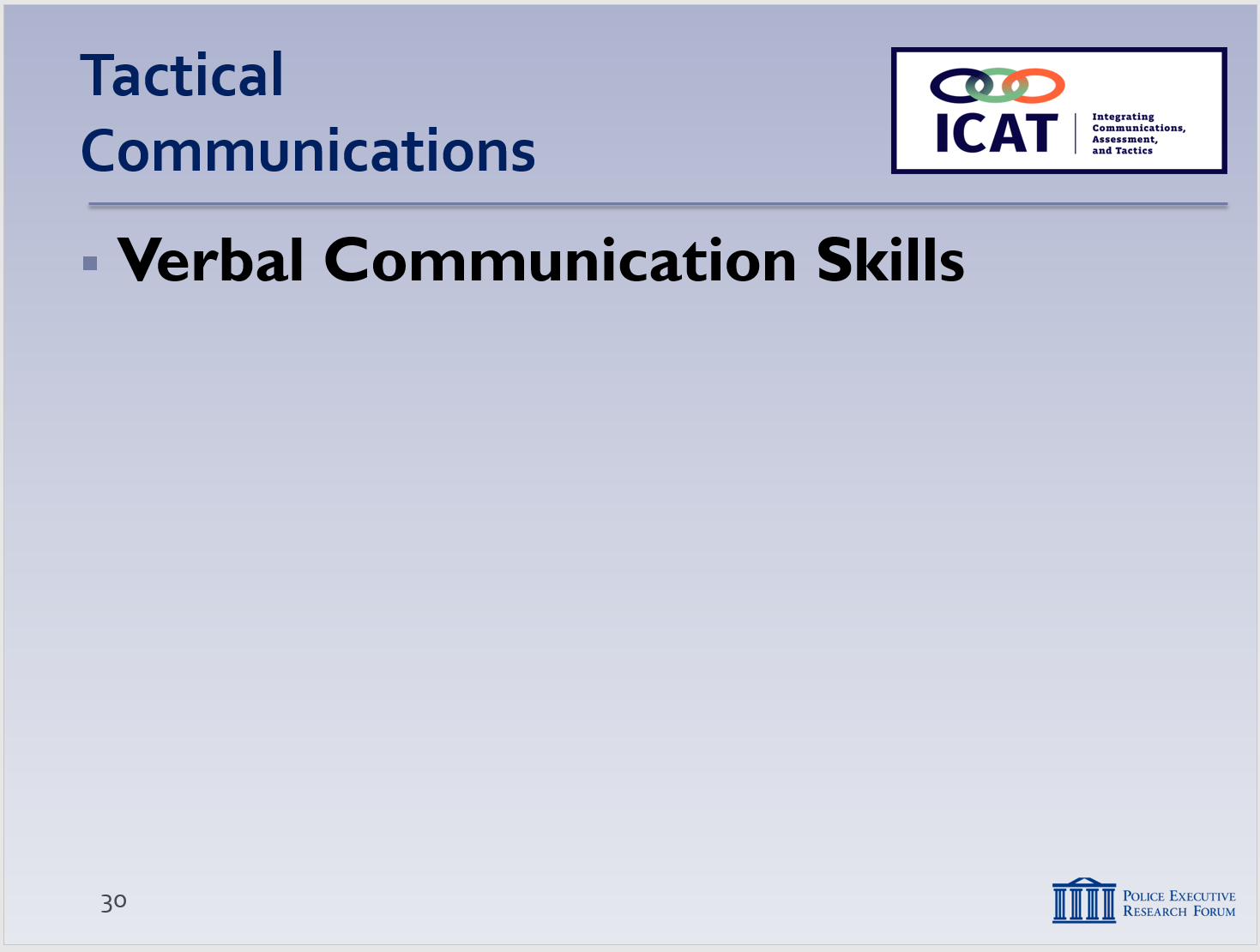 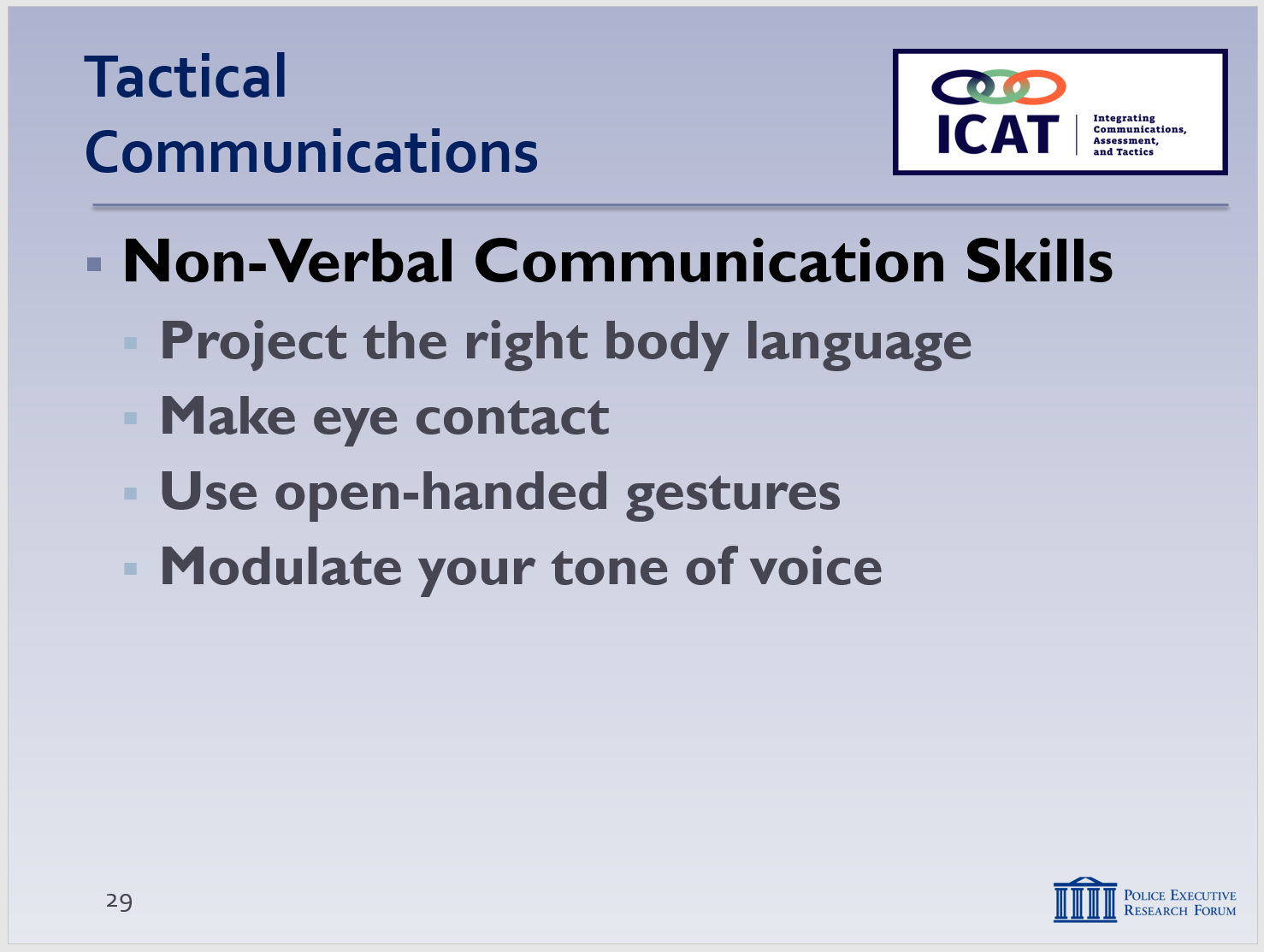 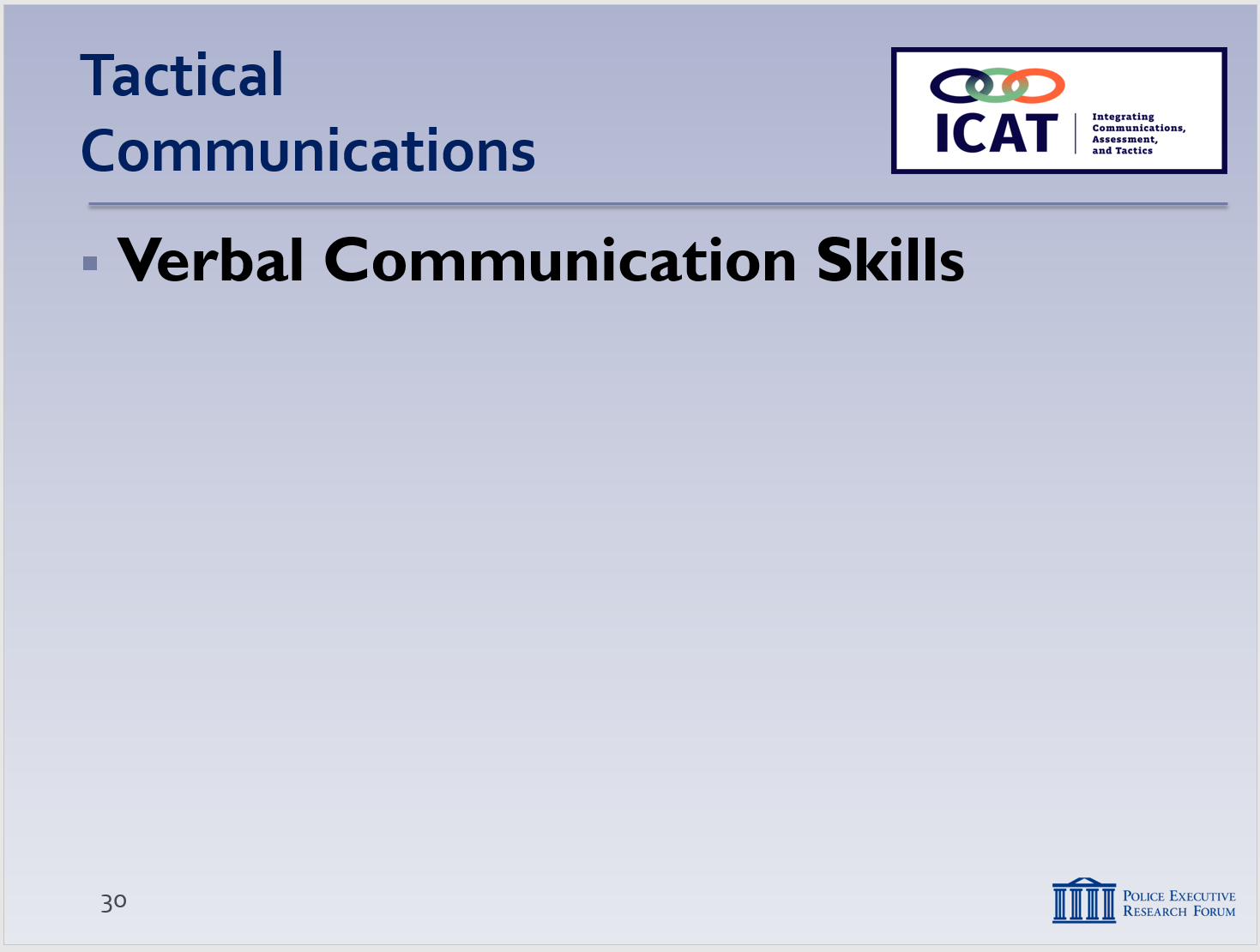 You can be both positive and assertive (“strong command voice”) without being aggressive Don’t answer a raised voice by raising your own voice Try to bring the subject down to your toneYelling/shouting sends signal that you’re out of controlSometimes you may need to raise your voice to get a subject’s attention and gain complianceIf that doesn’t work, bring the tone down and try something else Be flexible No profanityVerbal Communication Skills What you say is still important. This includes both the words you choose and the way in which you use them. Precise and professional verbal communication is especially important today. Many police interactions are video- and audio-taped by members of the public and posted online. Other interactions are captured on police body-worn cameras, with some eventually released to the public as well.Use the team concept to communicationsDevelop a plan – decide roles ahead of time (whenever possible)Only one officer speaks (“contact officer”)Other officers provide cover, secure perimeter, other functions If contact officer is having success, then stick with that If communication is breaking down, then switch roles – be flexible 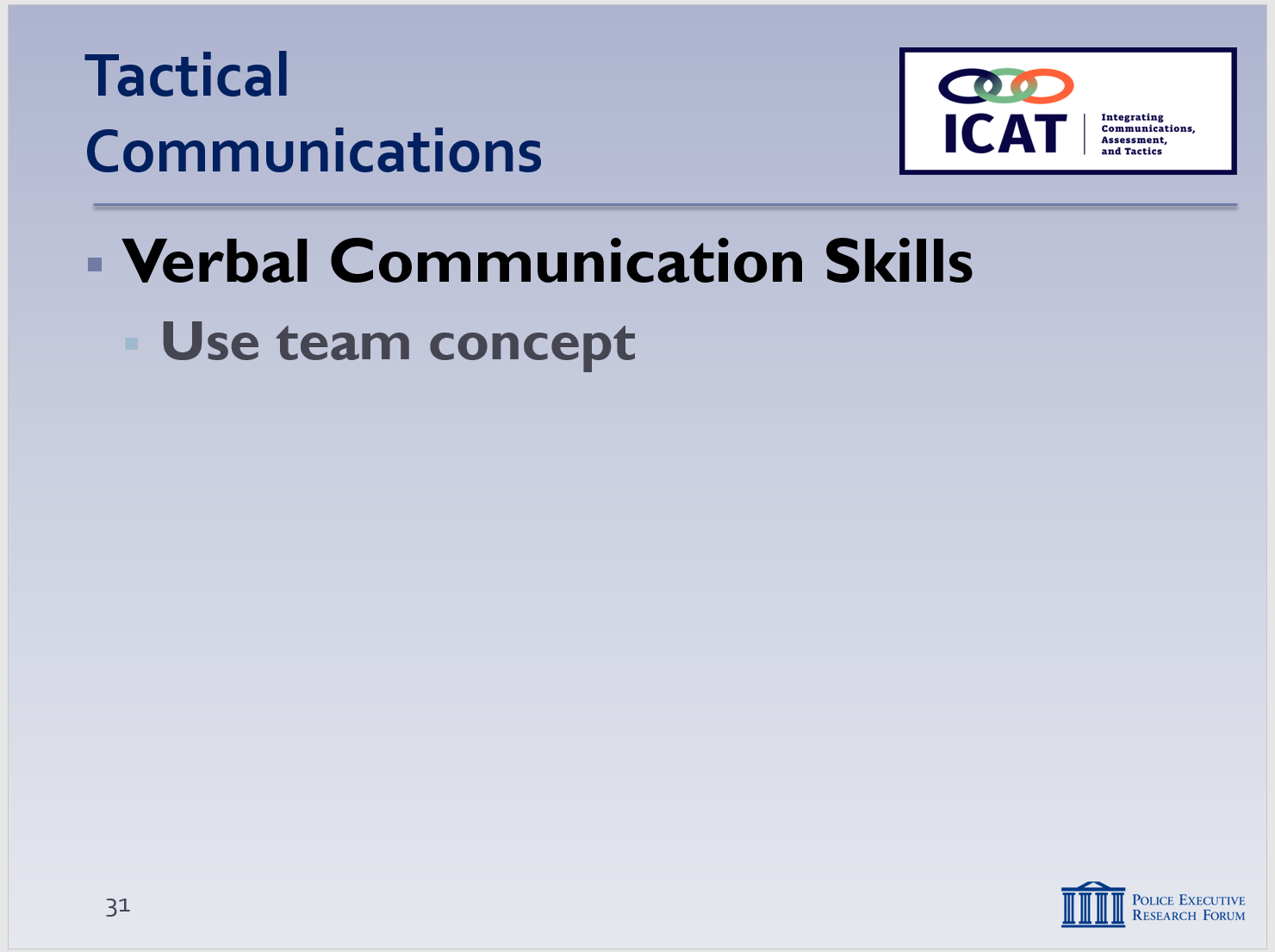 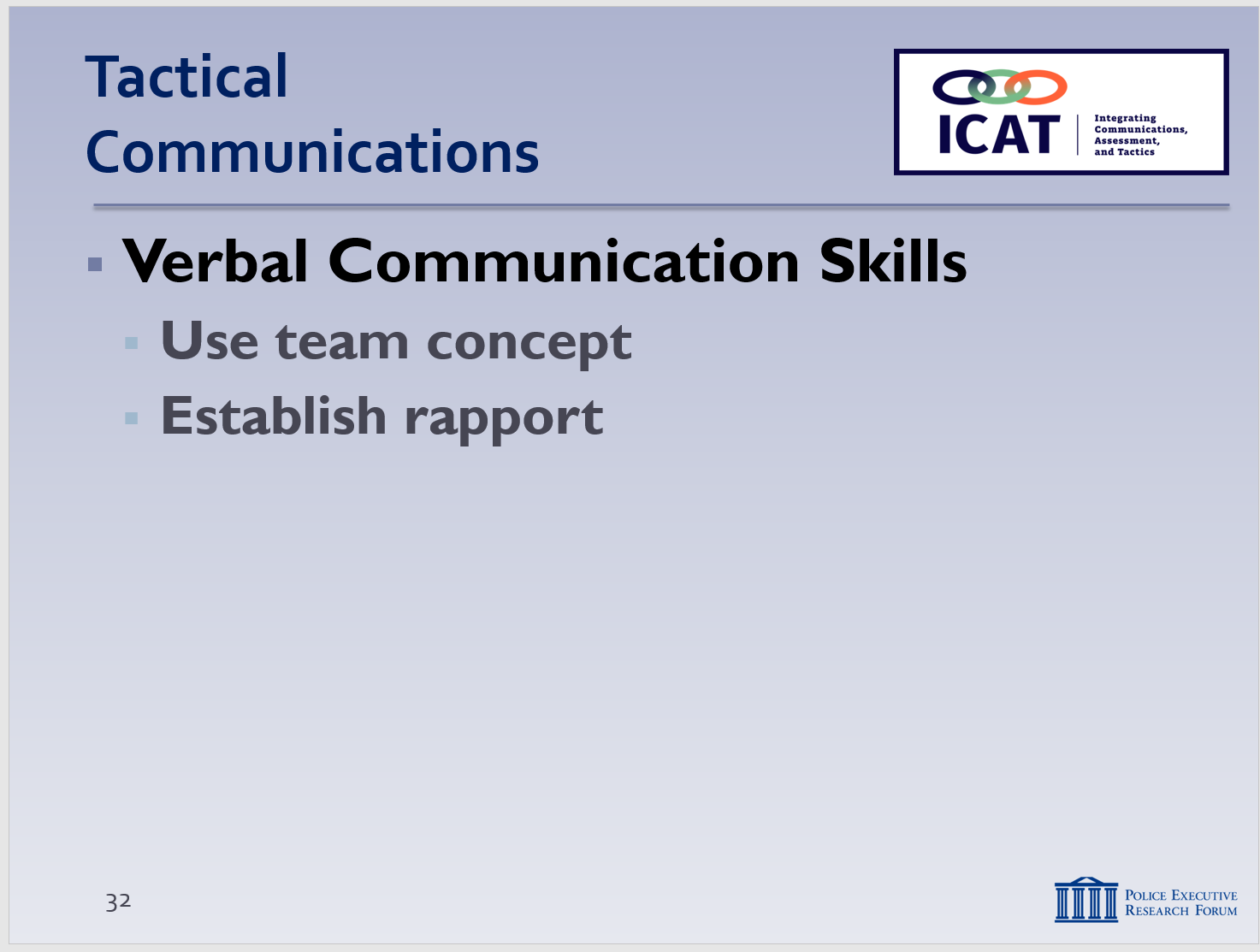 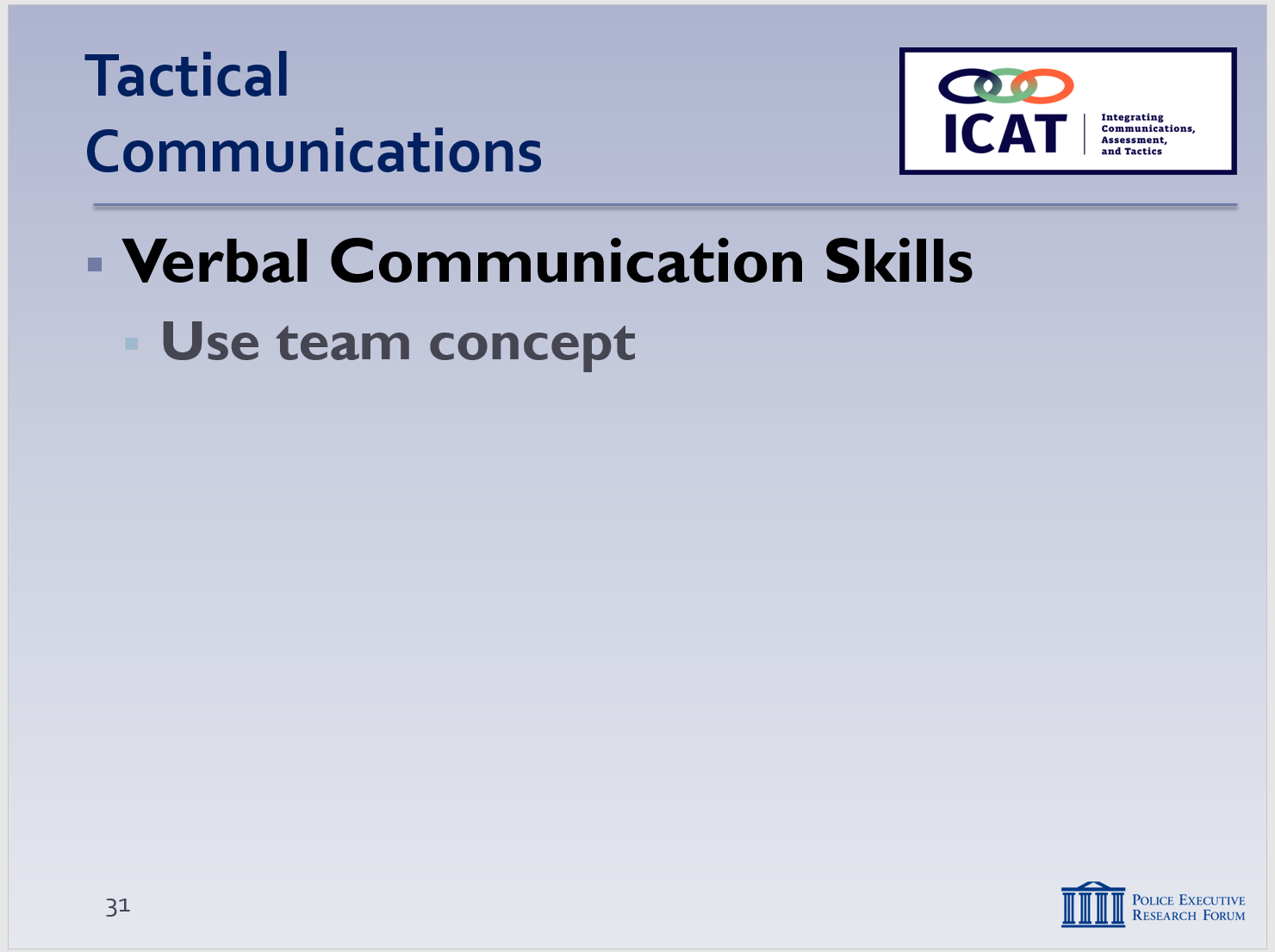 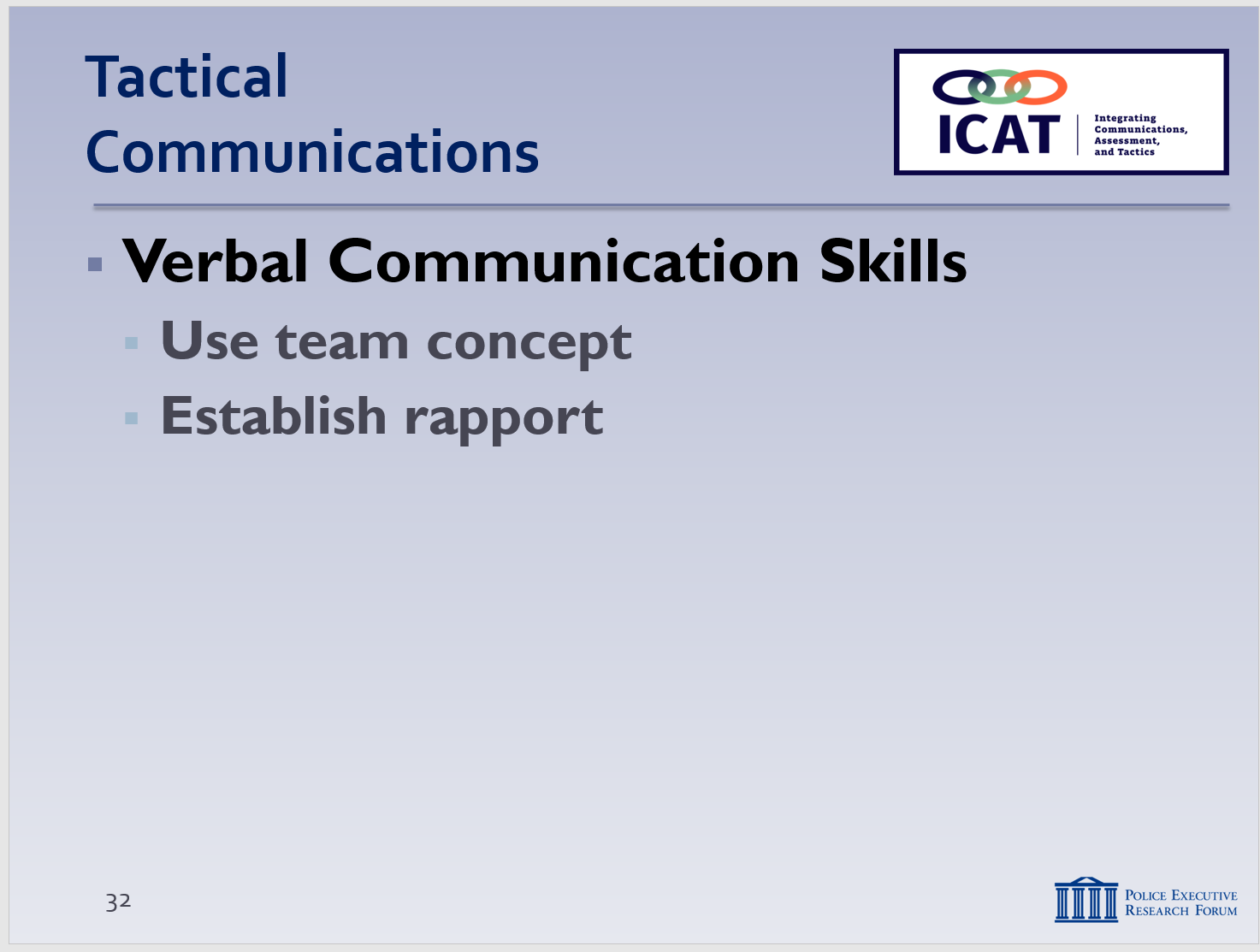 If subject tries to talk with other officers, redirect him/her back to contact officer Avoid having multiple officers talking, providing direction at the same time – this is confusing (especially for people with mental illness) and can be dangerousEven with one contact officer, all officers need to be listening – gathering more information/intel Use words to establish rapport, show empathyYou get only one chance at a first impression – it can set the tone/trajectory for the entire incidentIntroduce yourself – get (and use) the subject’s nameUse vernacular of the subject – speak on his/her termsBe patient and tolerant – let people work through their range of emotionsAlways be truthfulNever get caught in a lie – you might not recoverIt’s better to say “I’m not sure” and go to something positive – “What I do know is I am here to help you”Don’t make promises you can’t keepShow empathy (not the same as sympathy or agreement)Imagine it were a loved one in the subject’s shoesTry to find out more about the person – interests, “hooks”Ask open-ended questionsA key element of active listening is asking the right questions 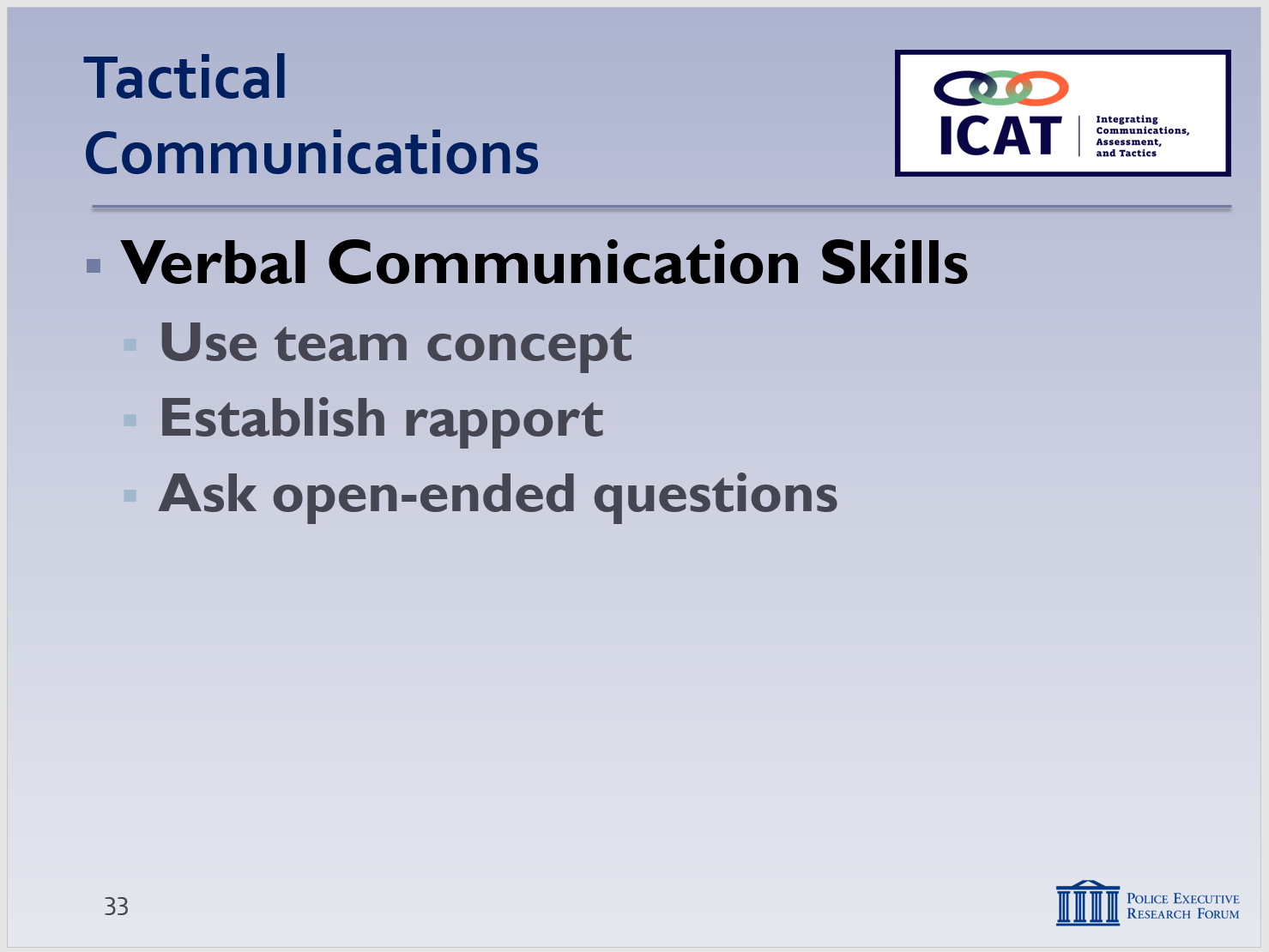 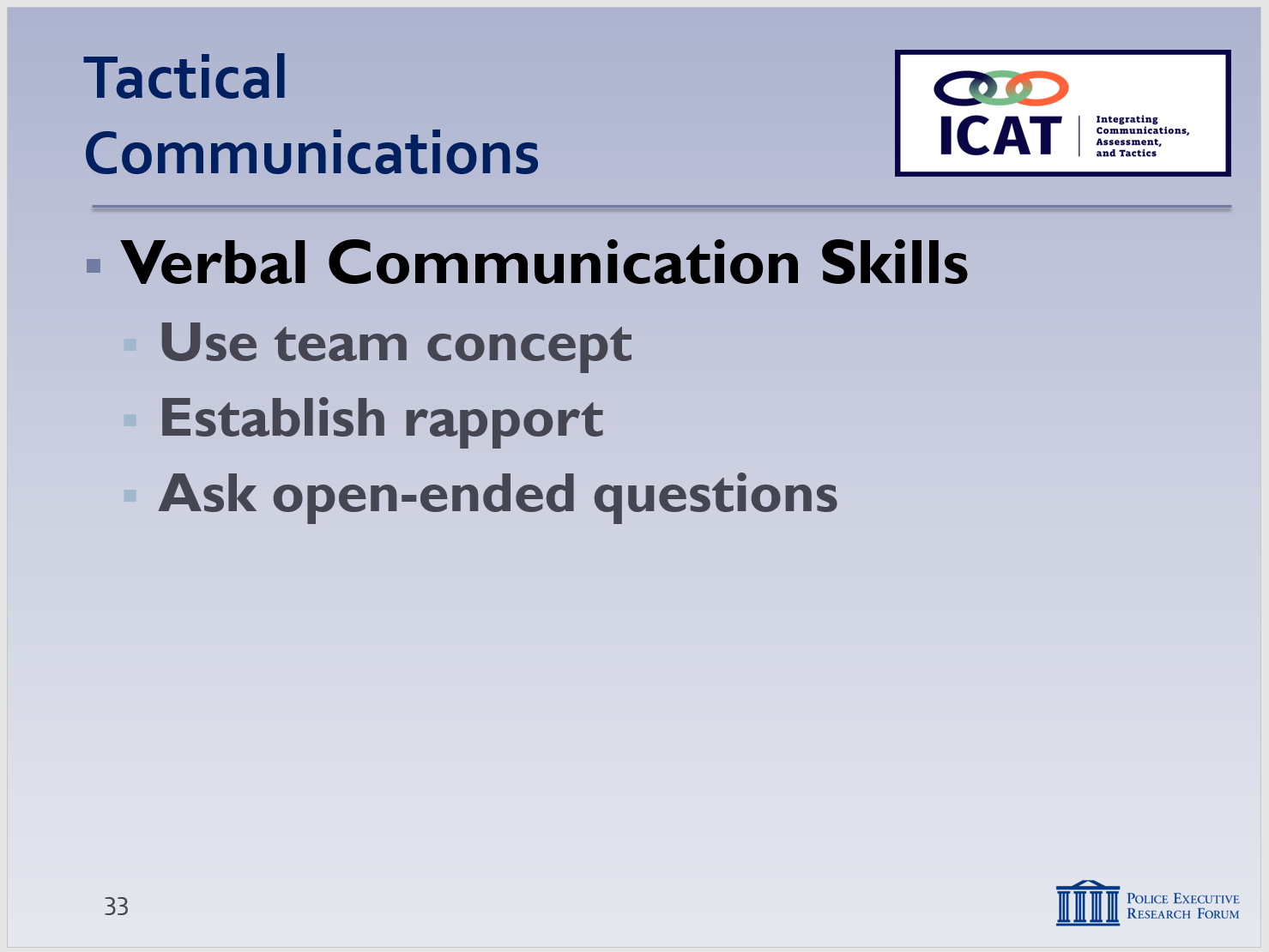 Especially “what” … “how” … and “why” questions These questions generate discussion – provide you with more informationWhat happened?  Can you tell me ….? How are you feeling? (Not, “How are you doing?”)How can I help you? (Not “Calm down, relax!”)Why are you holding a knife?Minimize the use of “closed” (yes-no) questions – they’re not as effective as open-ended questions in getting someone to talkException: you’re trying to elicit a specific piece of informationWhat is your name?Are you supposed to be taking medication? Are you currently taking your medication?  Encourage conversation, without dominating/ steering it Remember the 80-20 principleFollow up questions with acknowledgments, encouragers, clarifications, empathetic responsesIf you don’t understand the subject’s response, ask more questions to clarify“I hear you saying _____. Is that correct?”Provide clear, single questions or commandsKeep it simple – a person in crisis may not be able to handle multiple questions or complex requests If you give multiple commands, subject may hear and respond to only the last one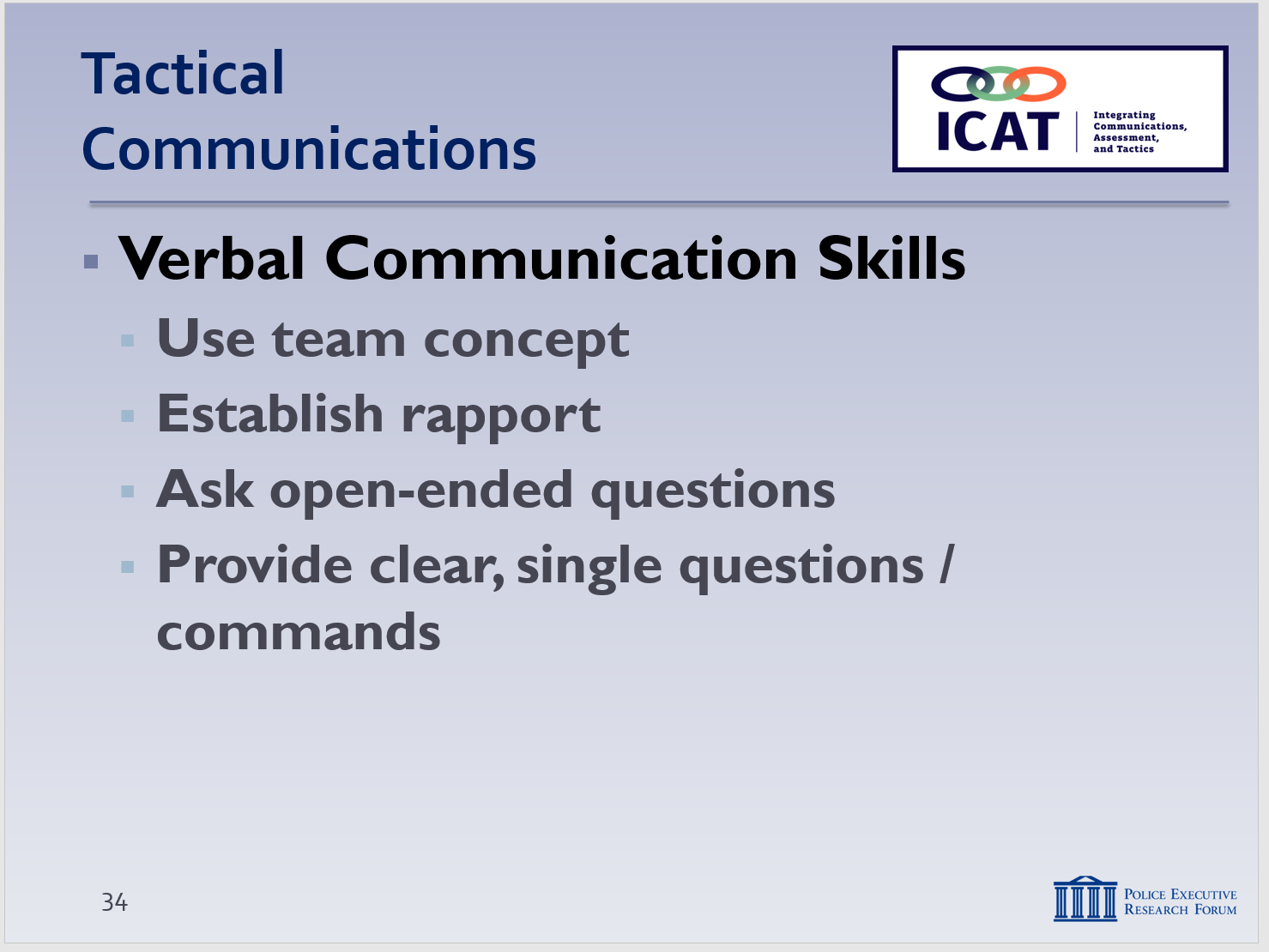 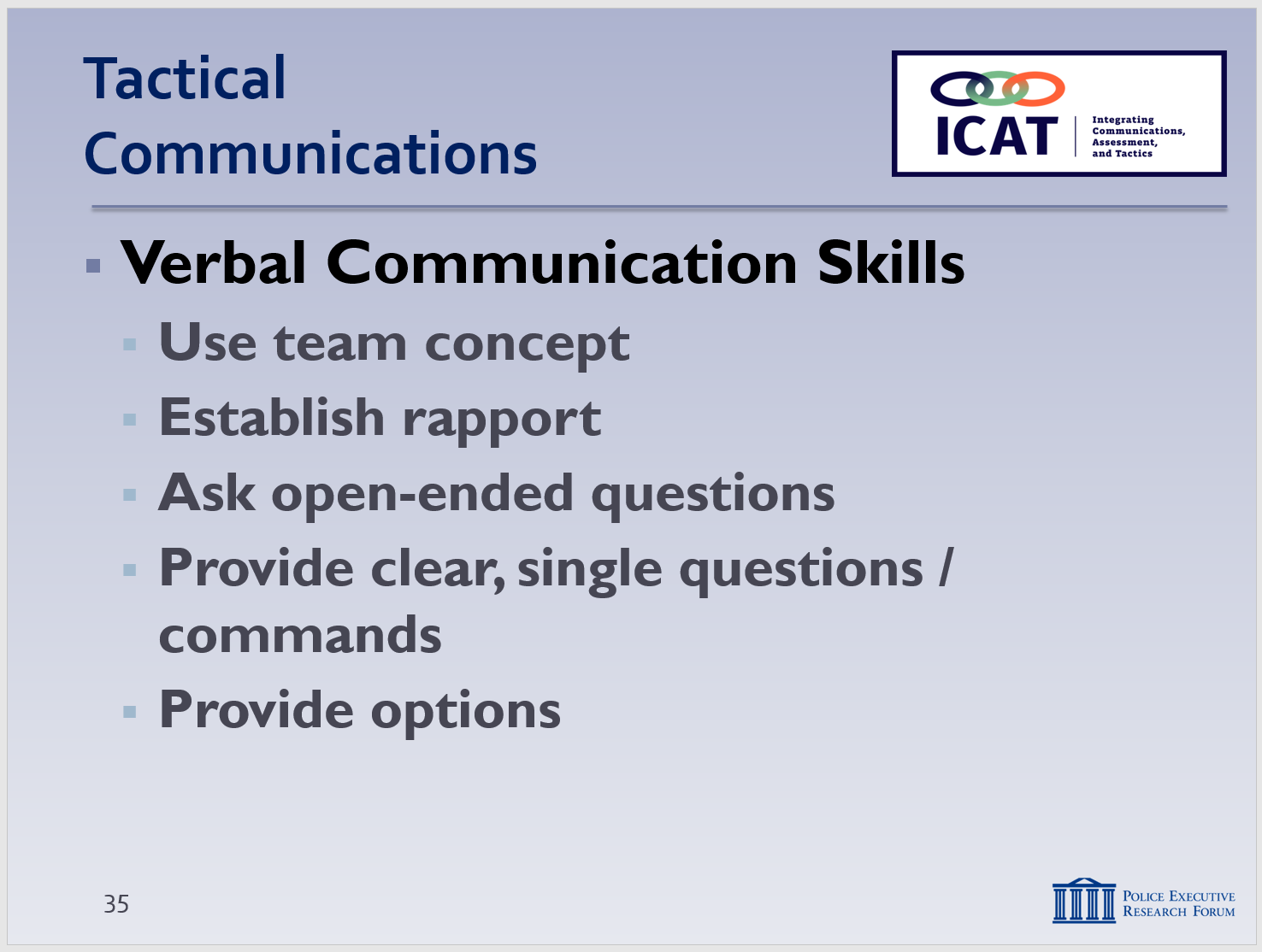 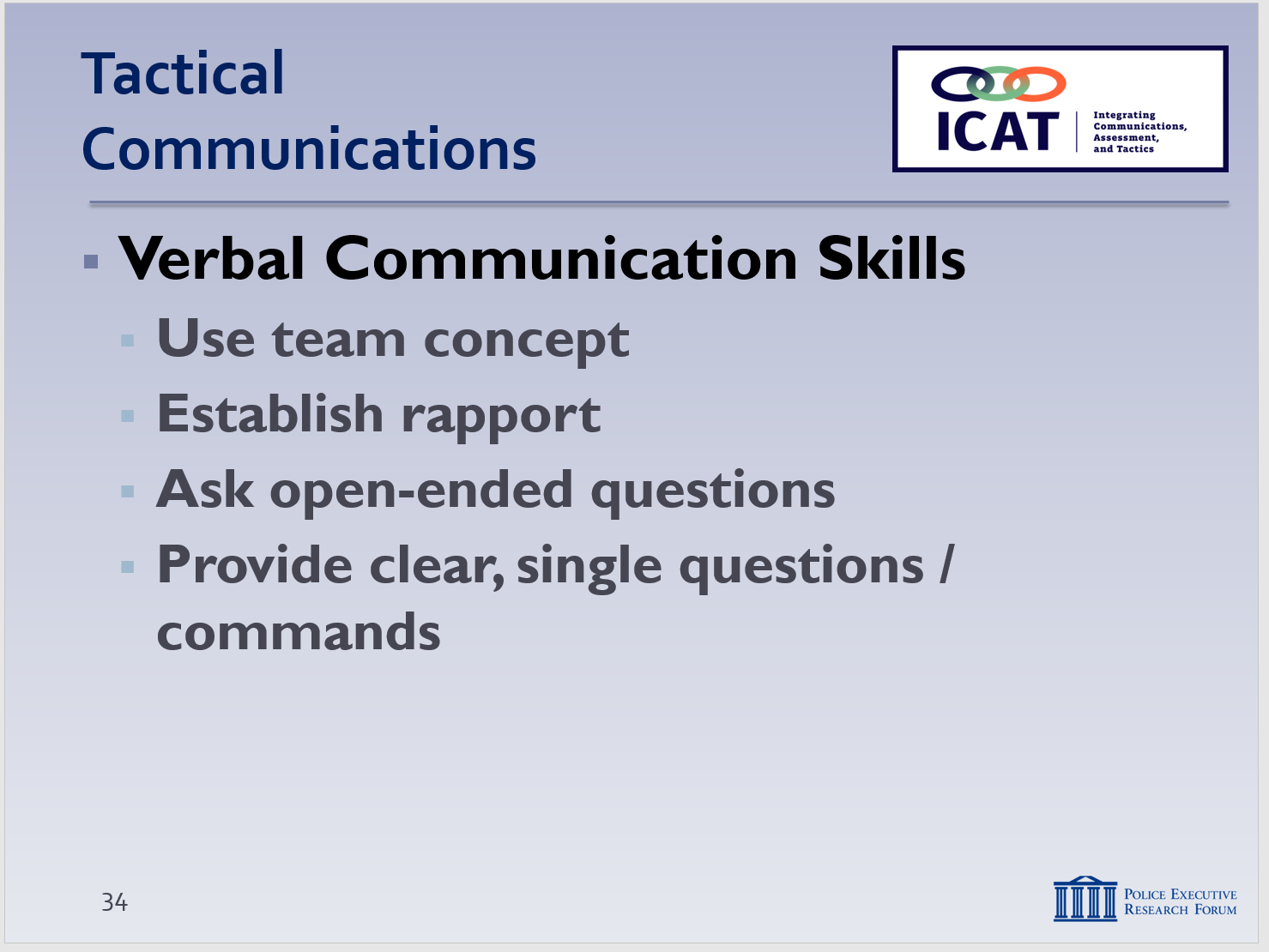 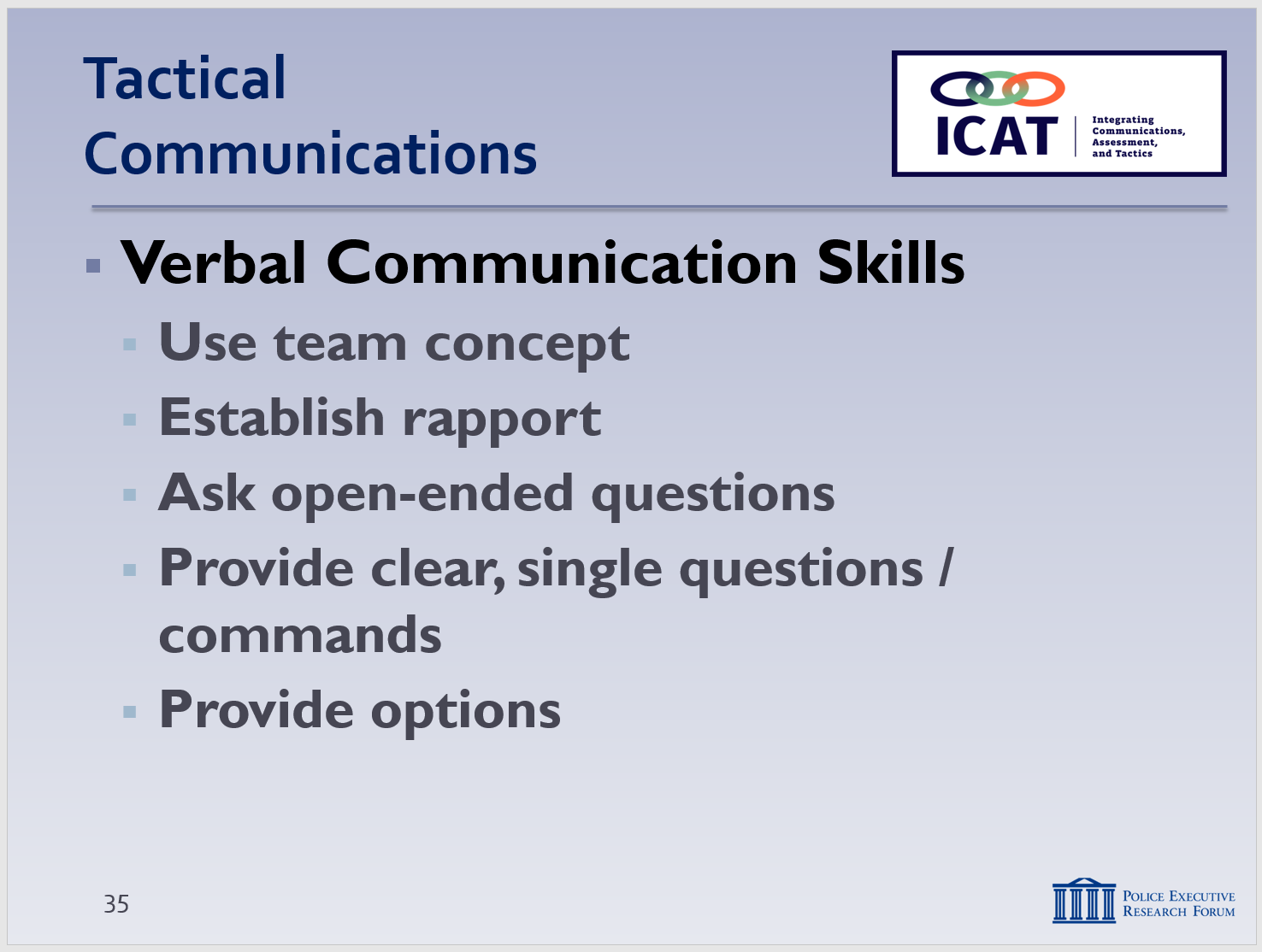 “Take your hands out of your pockets … and move away from the vehicle” Subject may do only the latter, creating a safety risk Expect to have to repeat questions or commandsExplain your actions whenever possible – the “why”“I’m opening the door so I can make sure you’re safe”“I’m handcuffing you because I want to make sure everyone is safe”Provide optionsDon’t talk yourself into a corner or give ultimatums“Drop the knife or I’ll shoot”Ultimatums can be particularly counterproductive in “suicide-by-cop” situationsDon’t turn a dialogue into a debateEspecially if someone is delusional, don’t argue with or debate their realityOffer reassurance “No one is going to hurt you”Make it personal“I’m going to make sure you’re safe”Allow the subject to save face Give them options to resolve a situationIf possible, make it seem as if the resolution was their idea“If you leave the store now, we won’t arrest you”Learning Activity–4 (Video Case Study)  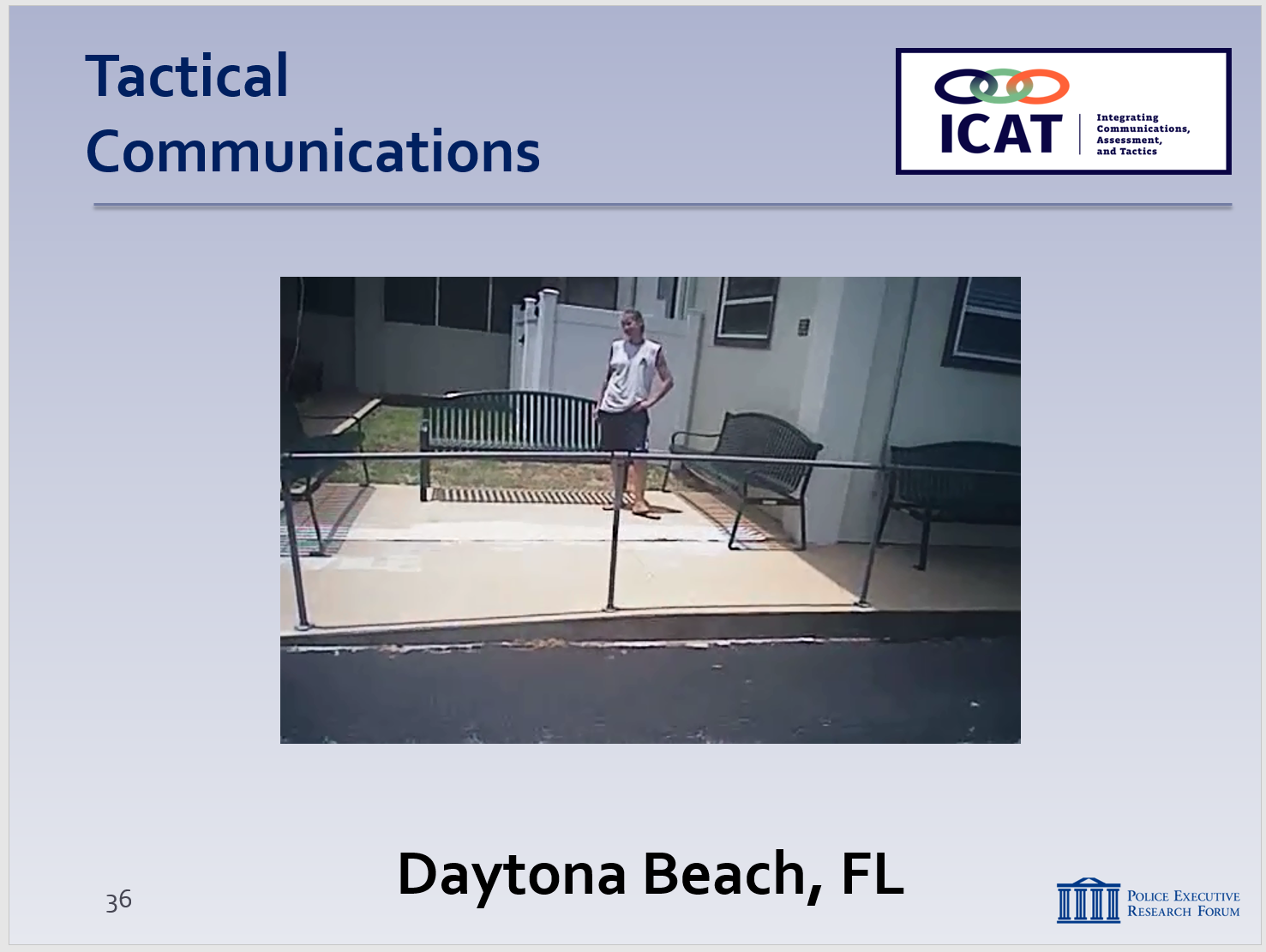 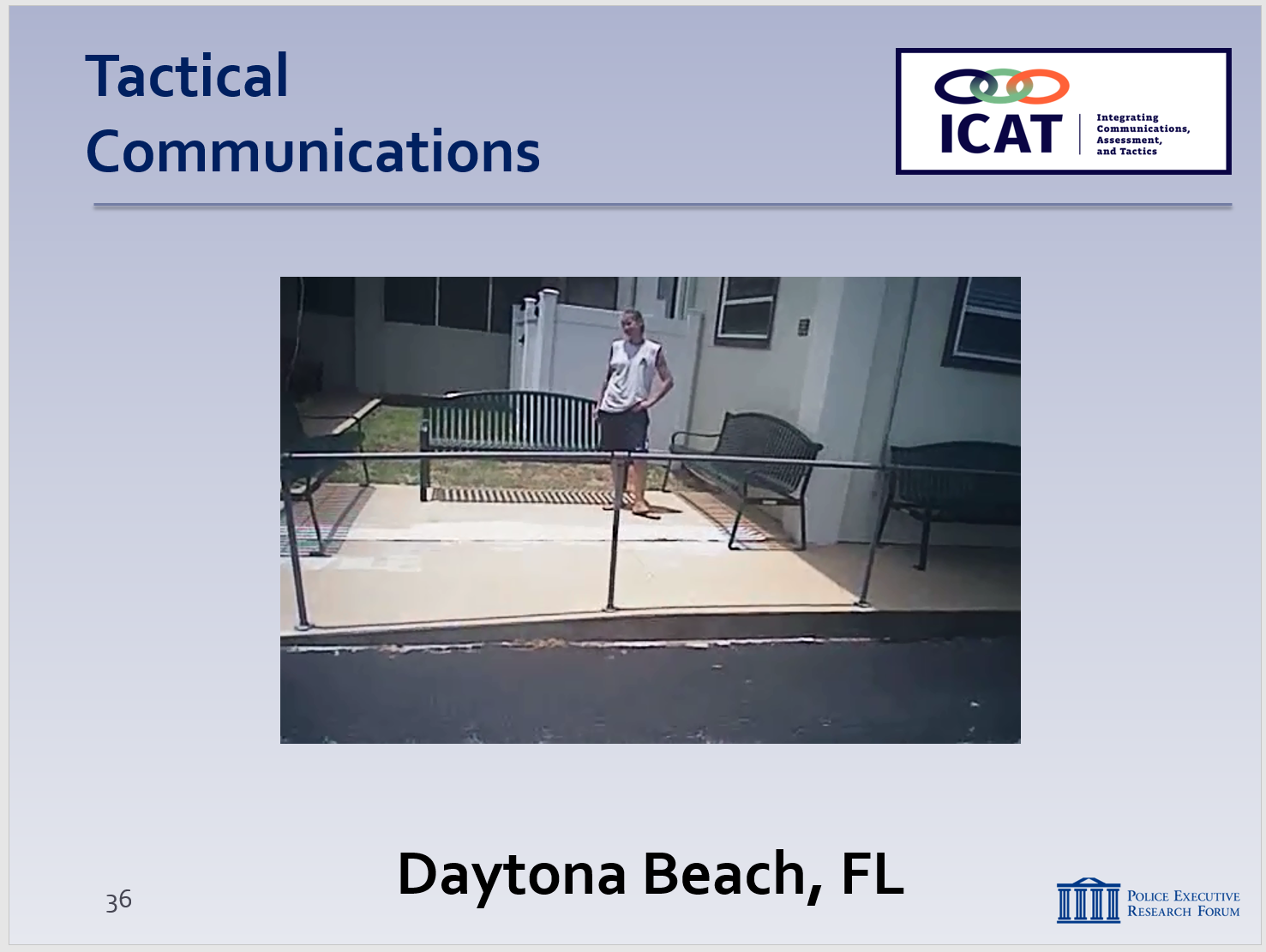 NoteThis exercise is to illustrate how a team of officers used some of the tips and techniques that are covered in this module to respond to a person in crisis. A few reminders:Set up the video ahead of time; provide background and context.Remind students that the video is not “perfect;” the purpose is not to judge or second-guess the officers’ actions or render a grade. Rather the video illustrates the real-world challenges officers face. The purpose is to generate discussion on how these challenges can be handled as safely and effectively as possible. We are not suggesting this was the only possible course of action in this case.Start and stop the video at the indicated times, then discuss with the students. Ask them open-ended questions about what they are seeing. If needed, the Training Guide provides some suggested discussion points. Try to tie the discussion back to the learning points in this Module.Set up the video Daytona Beach, FLMay 2016Report of a suspicious woman pacing outside a mental health facility holding a knifeMultiple officers respondStart the videoStop at 2:35 and discussInitiated communications from a distance – that didn’t work so they moved closerCoordinated/communicated with other civilians, officers Assessed threat and approached slowlyWhen he got close, what is the first thing he did? … Called her by her name and introduced himself (as “Ricky,” not as “Officer ….”)Restart … Stop at 8:10 and discussOfficers asked (mostly open-ended) questions … 
To initiative conversation (“Want to talk to us?”) 
To elicit information (“Thinking about hurting yourself?” “What’s your diagnosis?” “And medications?”)Provided options
“Put down the knife, and we can talk – get you help”
“I can make these other guys go away. We can have a conversation and make you feel better.”Offered reassurance and respect
“We’re here to help you”
“Please”Officer went on radio to try to get more information about the subject 
Got correct spelling of her name
Directed other resourcesTwo officers were talking
A problem here?
Better to have just one officer talking? Sergeant moved to railing
Trying to make a connection
Easier to hear herRestart … Stop at 12:45 and discussMore open-ended questions  
“Where are you from?”
What’s your intention with the knife? Want to hurt anyone else?
Have you felt this way before? Any issues you’re dealing with?Identified and tried to use “hooks”
New York Yankee tattoo – asked about the team
Cigarettes – attempted to make a trade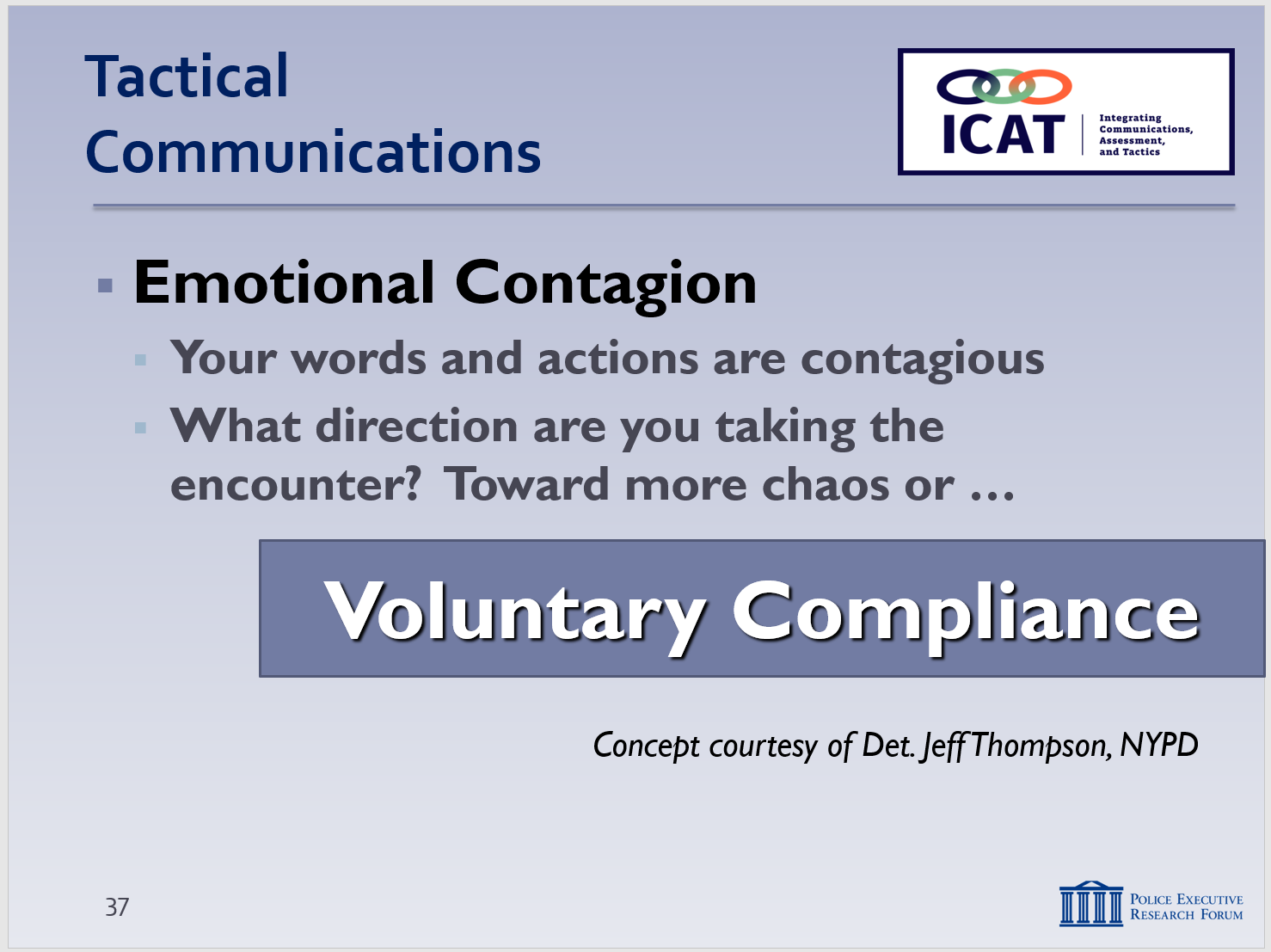 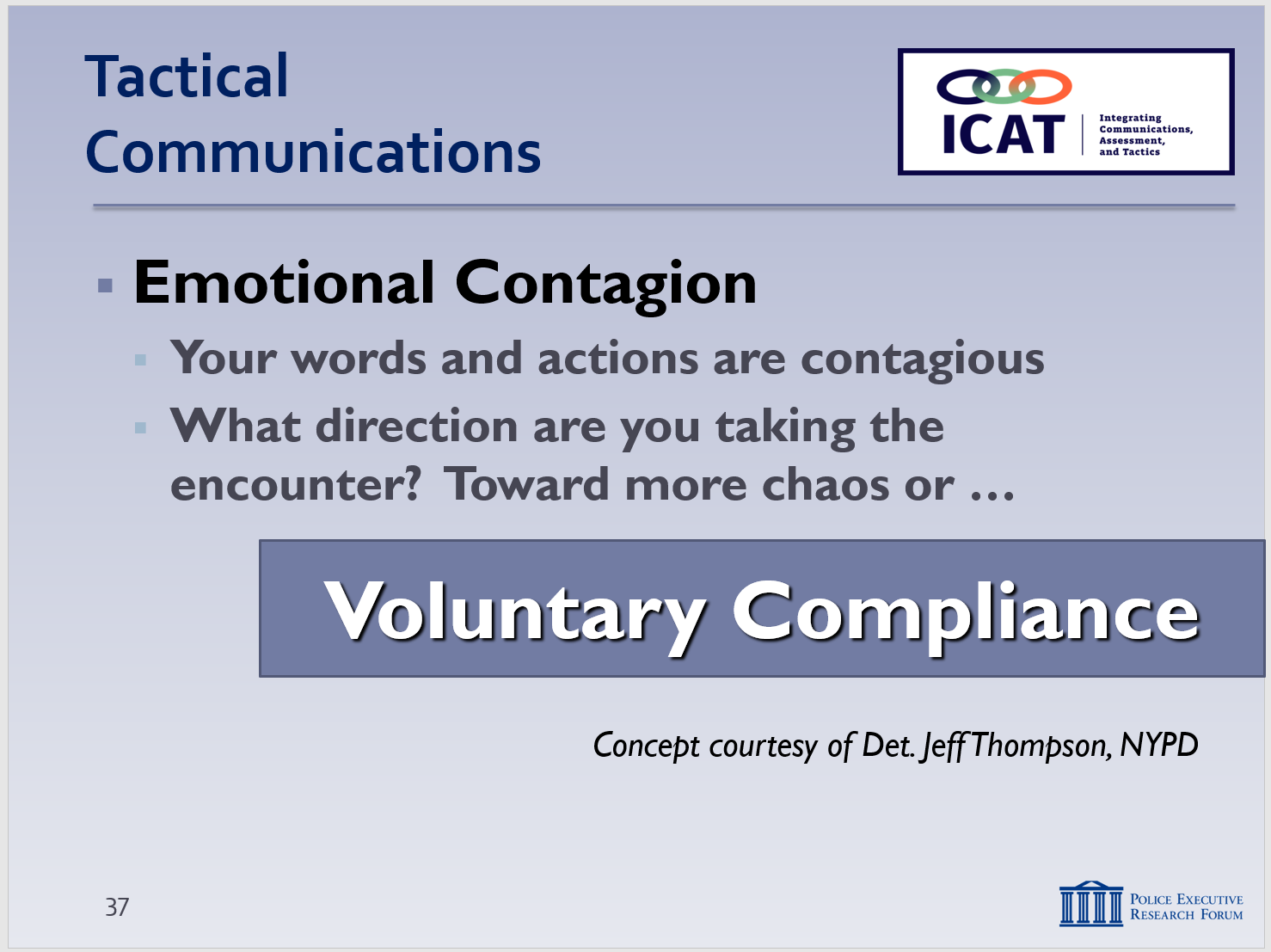 Not forcing the action
“Take your time to work up to it”
Comfortable with silence
Not sending any signals that you need to wrap this up quicklyRestart … Stop at 13:05 and discussEven when you do everything pretty well, you can’t always get voluntary compliance
She moved toward building – cover officer used less-lethal (Electronic Control Weapon)
Sustained serious injury – went into seizure 
Officers rendered first aid and revived herAny final thoughts or comments?Anything you might have tried to get Karen to comply voluntarily?How was officers’ “emotional contagion?” 
They stayed cool – so did the subjectVerbal Communication Skills (continued)Emotional contagionYour words and actions are contagiousWhat direction are you taking the encounter? – Toward more chaos? Or toward voluntary compliance and a peaceful resolution?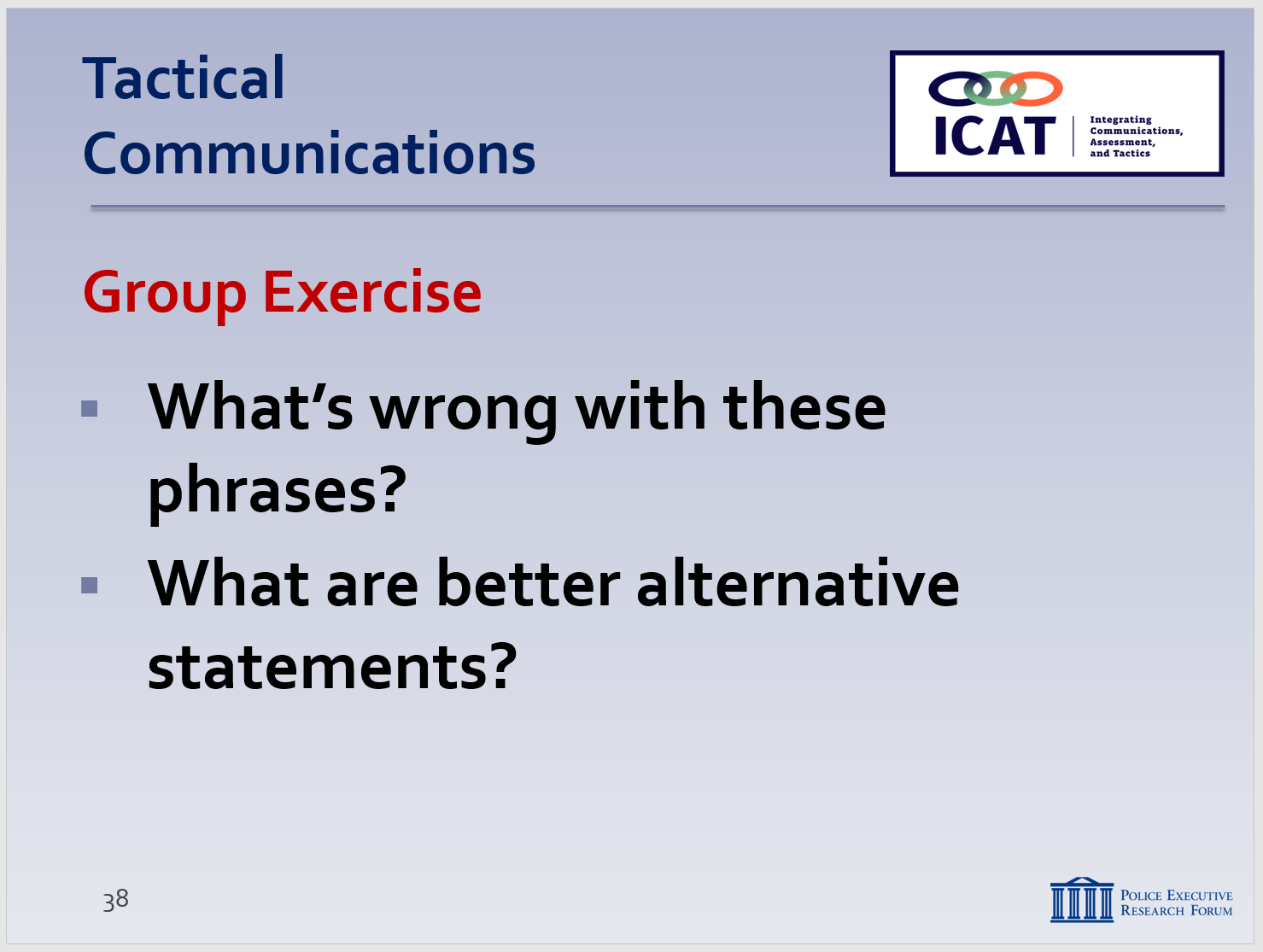 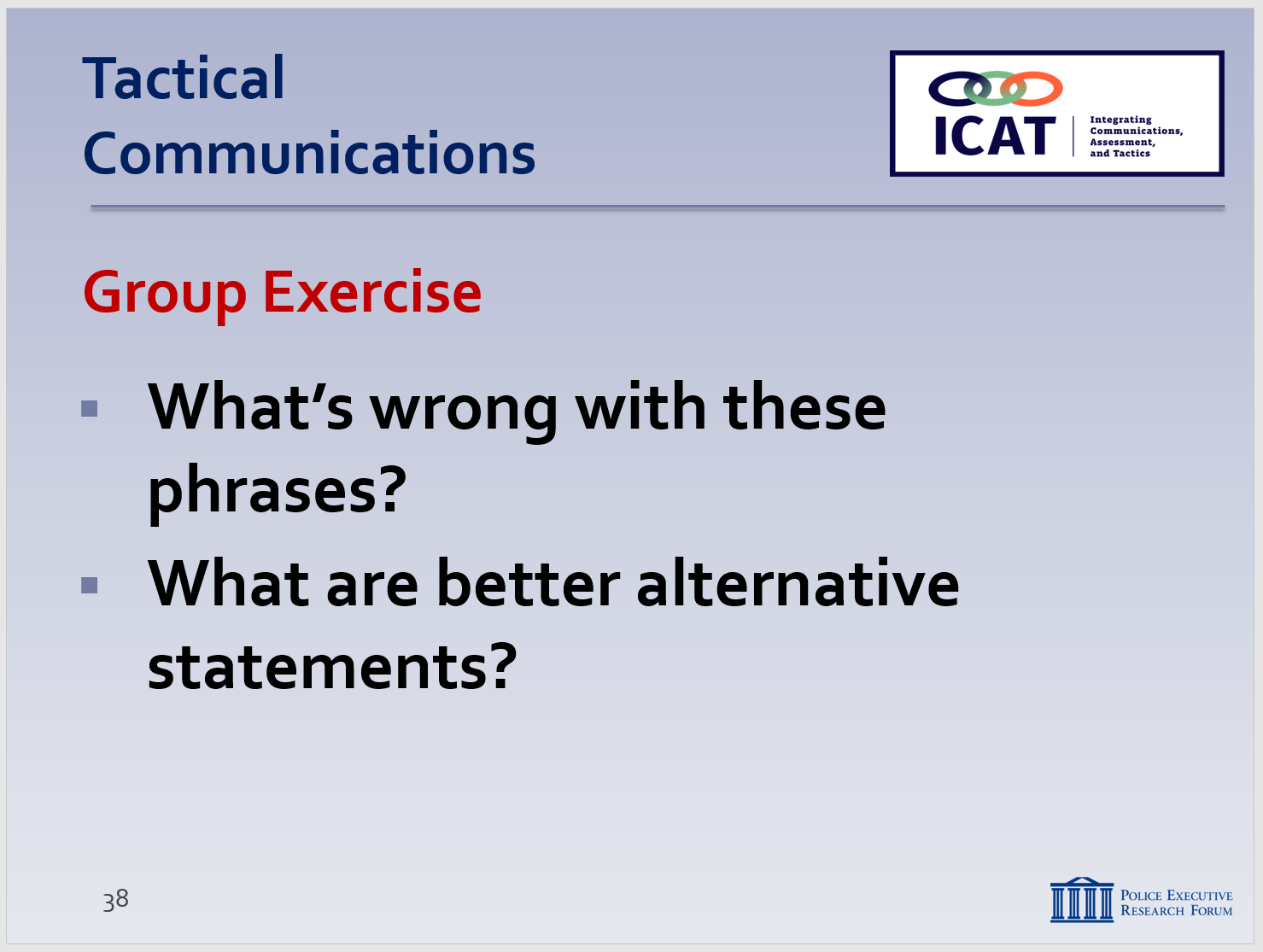 If you’re displaying fear, anger, frustration, or aggression – through your words, voice tone and body language … those emotions will “leak out” and become contagious If you’re displaying calm, control, empathy, and patience … those emotions will become contagious to everyone, including the subjectRemember: you are the person in control here – exercise that control with your actions and words Learning Activity–5 (Communications Exercise)  Activity:  Class ExerciseActivity Time:  15 minutesActivity Learning Objective:  To identify and use alternative and more productive ways of saying some common phrases police may be inclined to use during a critical incident.Required Equipment:  Easel pads, markersFacilitator Instruction:  As a class, go through the following phrases (or other phrases you may have) and come up with alternatives that are more effective in trying to establish a dialogue, create stability, and gain voluntary compliance from a subject in crisis. Instructor should write each phrase at the top of a sheet of easel paper. Ask students to write down alternatives on a sheet of people at their places. Ask for volunteers to state what’s wrong with the original phrase and to offer an alternative. Write the students’ suggestions on the easel pad. Some alternatives are suggested here.  
This exercise should be done at a fairly rapid pace: spend no more than a few minutes on each phrase. Get students engaged. Facilitators should be demonstrative in stating each initial phrase and calmer in repeating back the alternatives. In addition to the words themselves, voice modulation is an important part of this exercise.
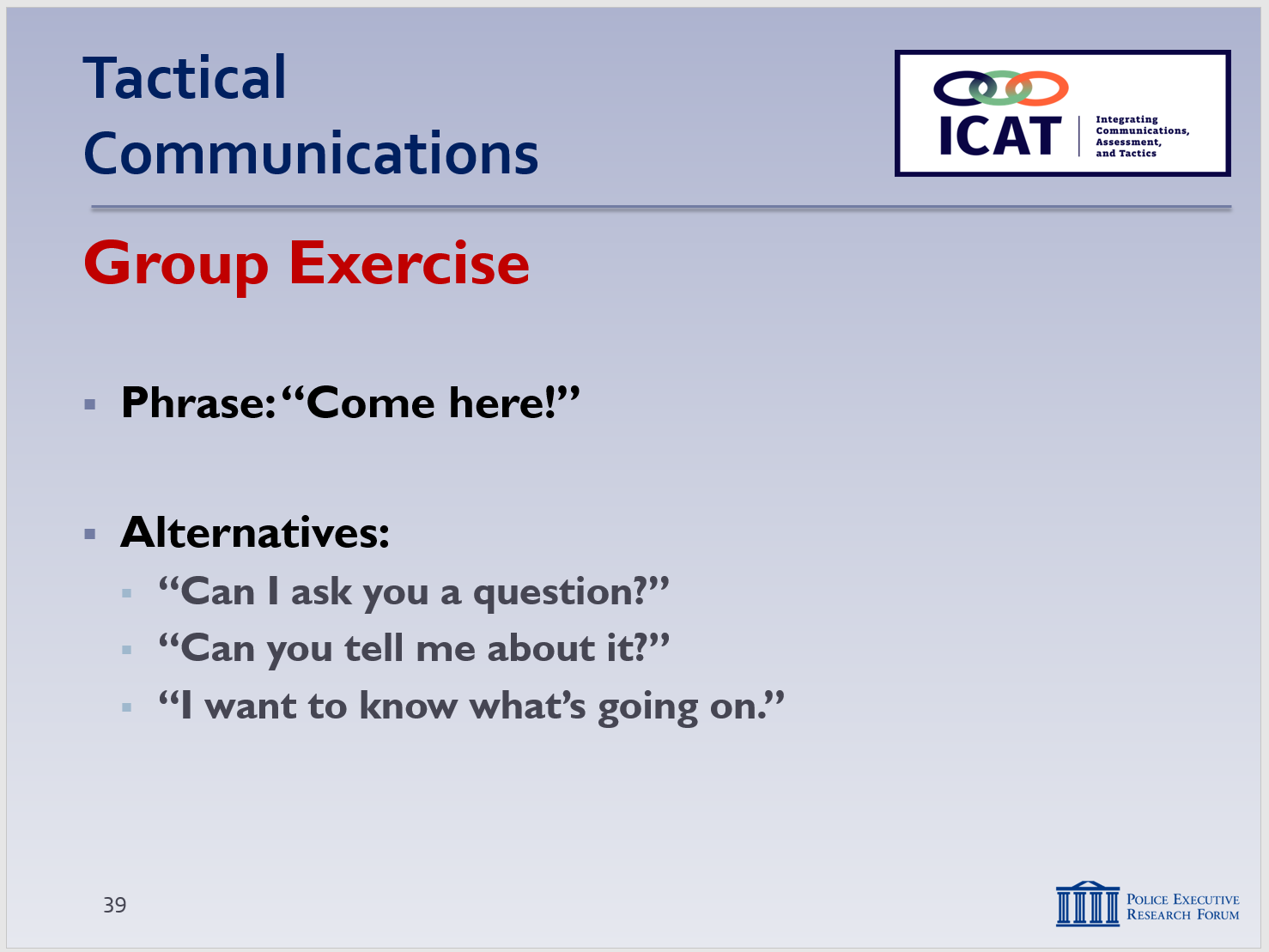 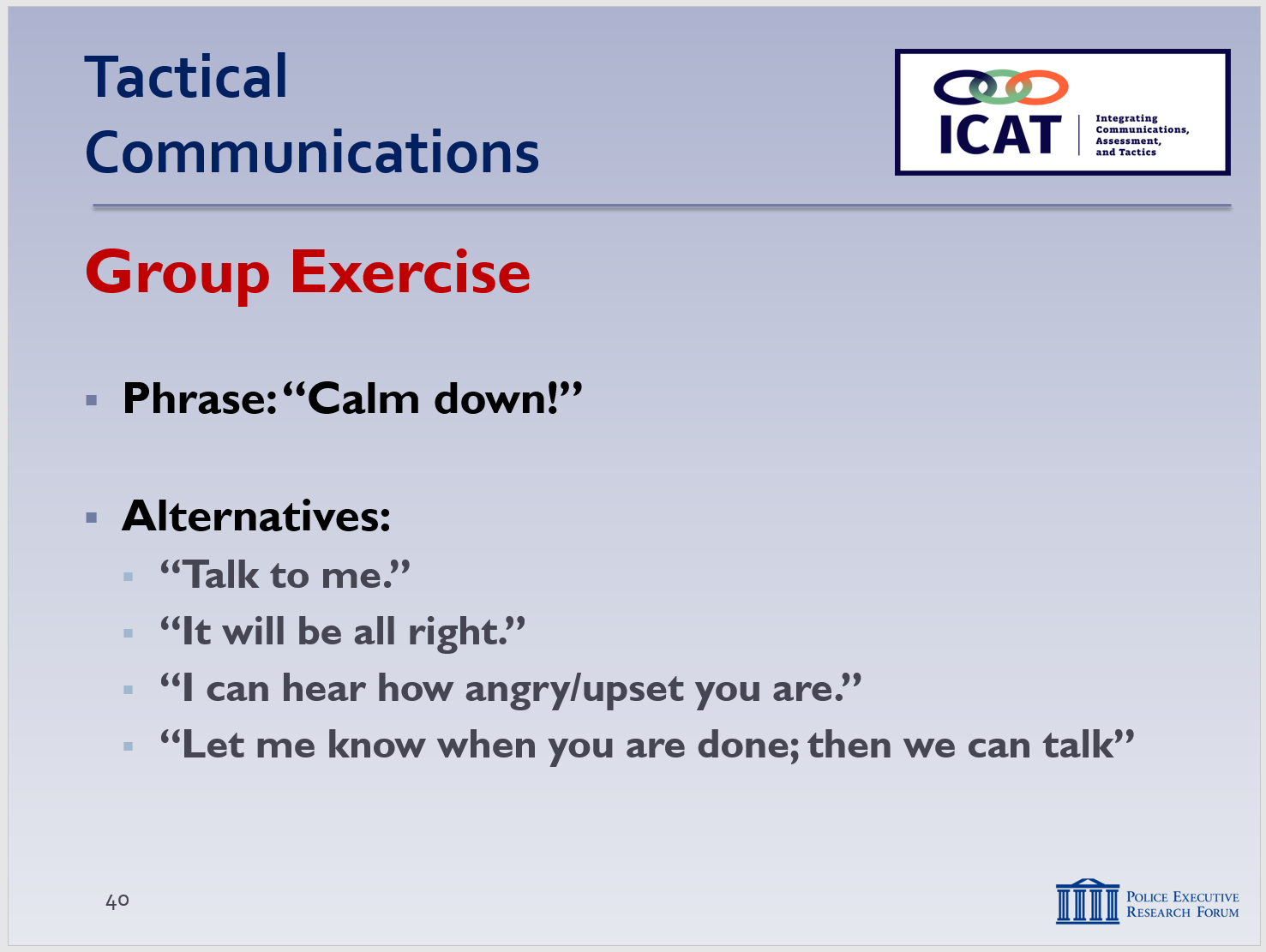 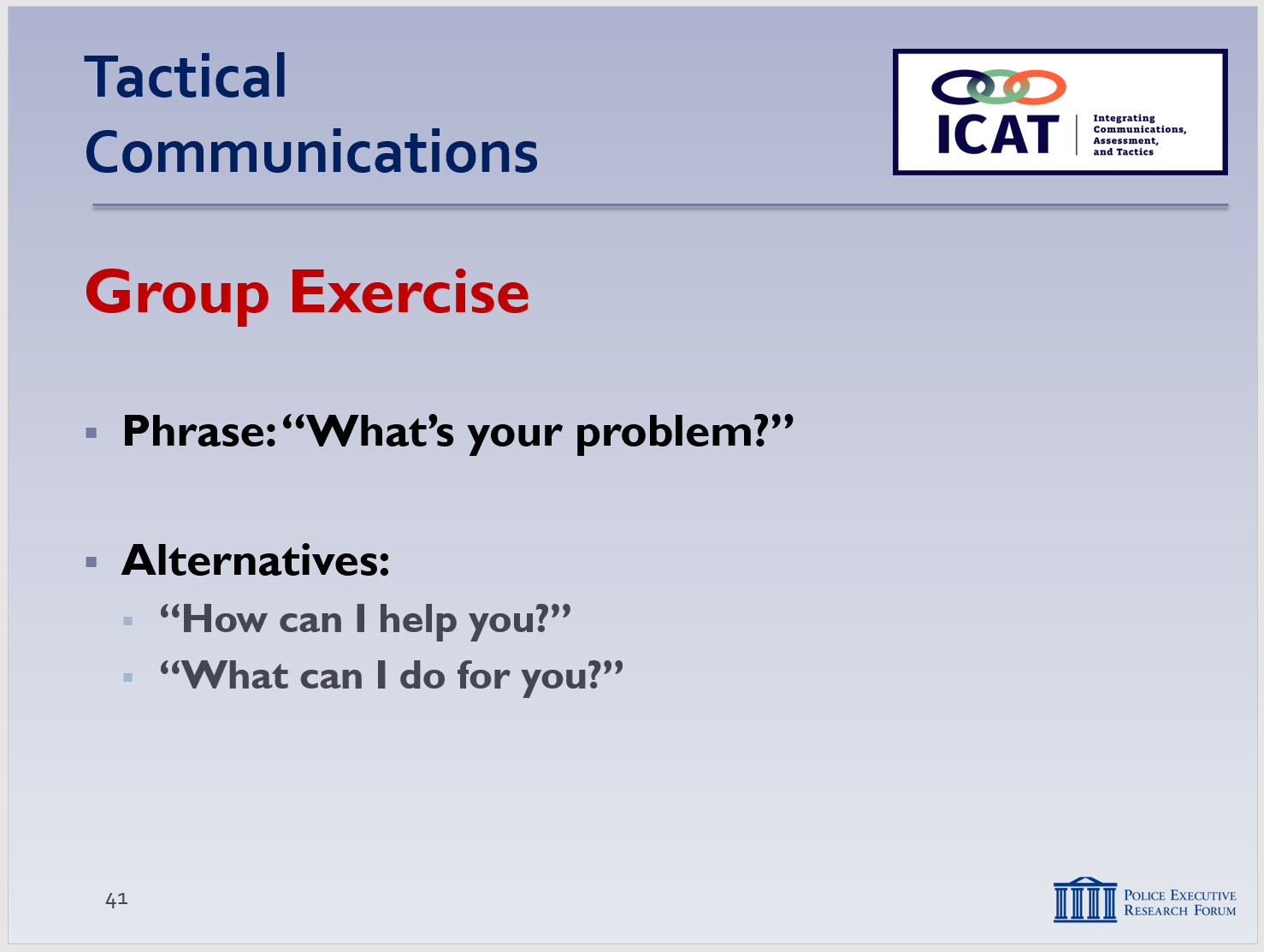 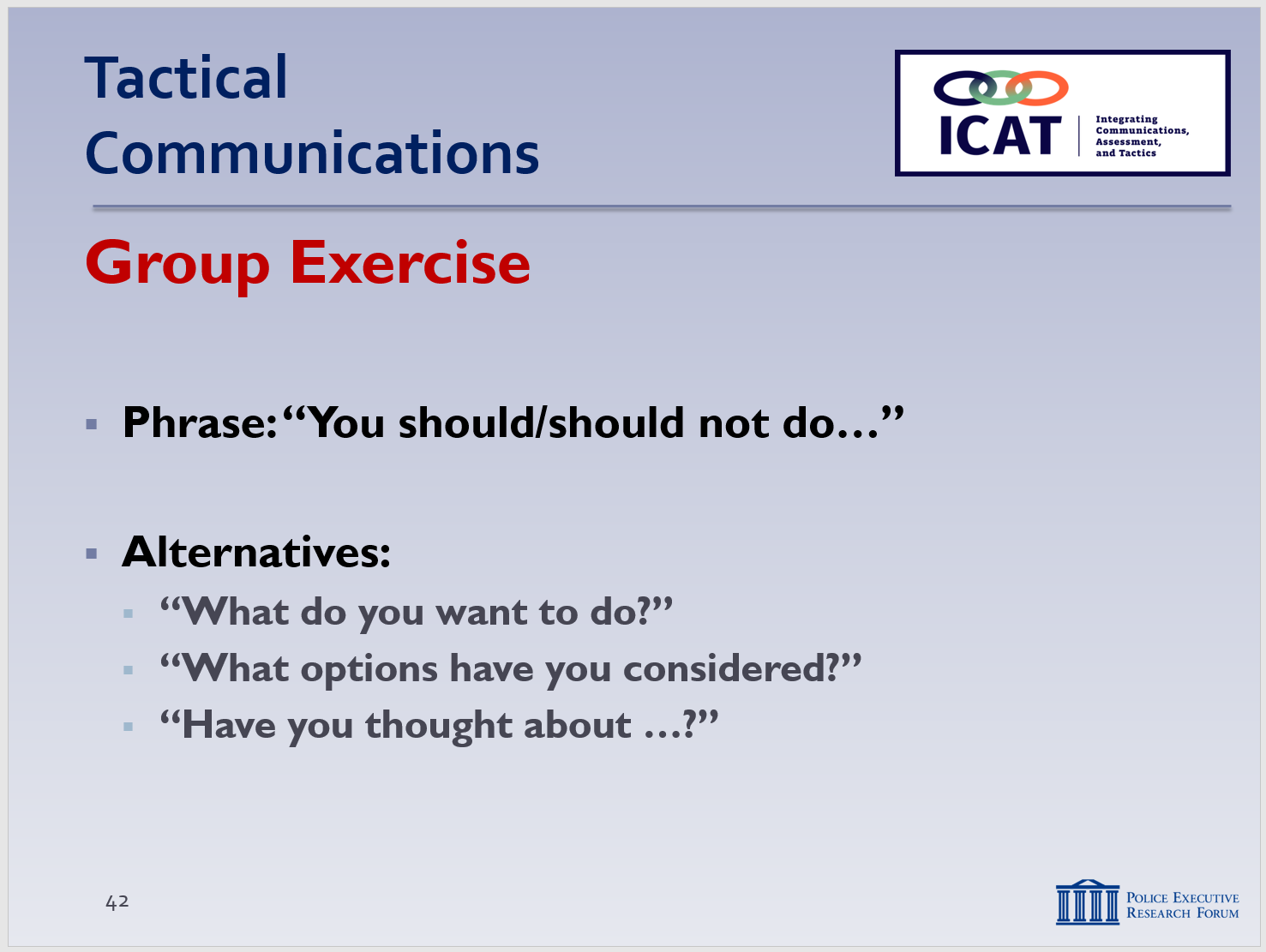 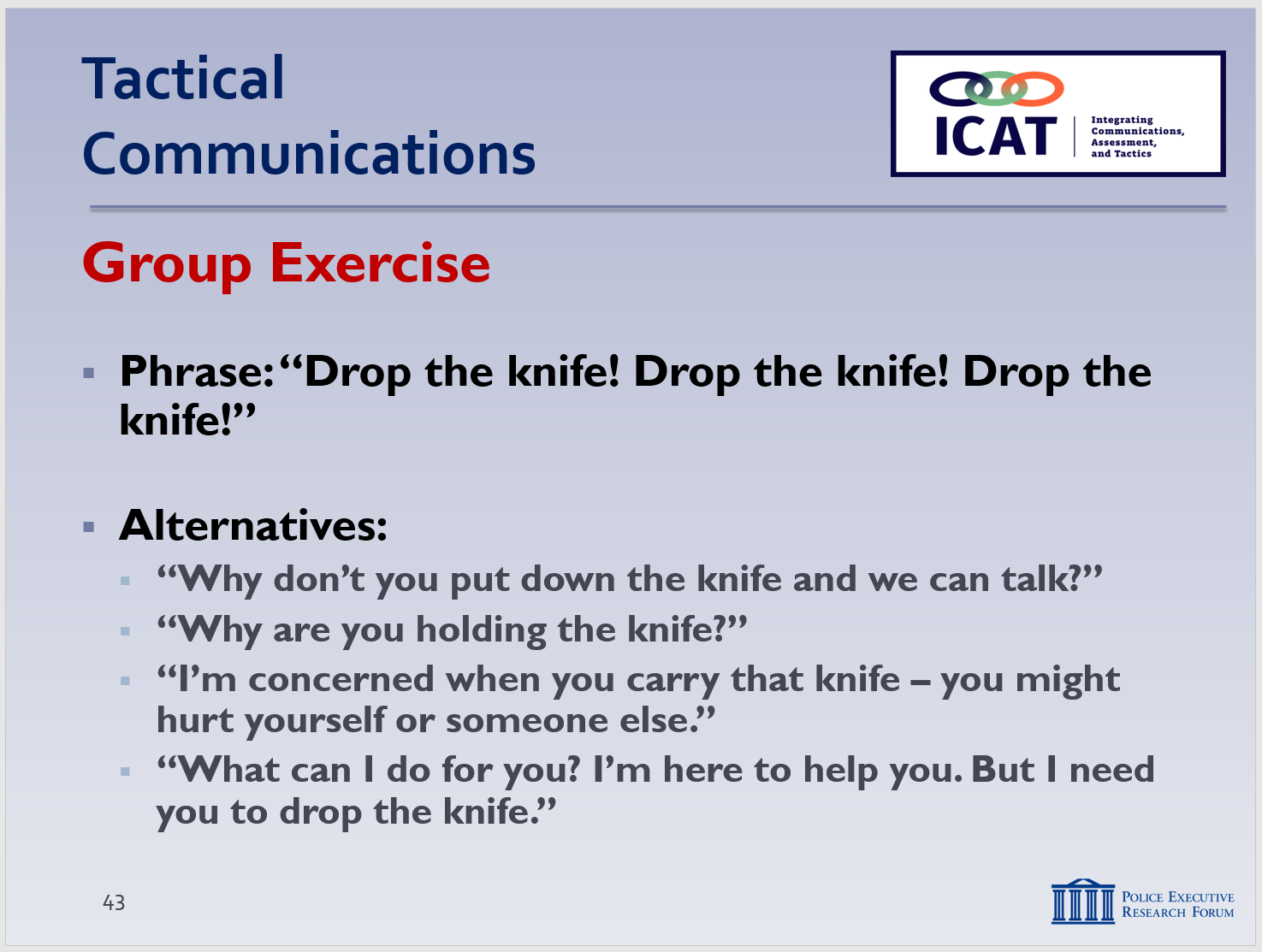 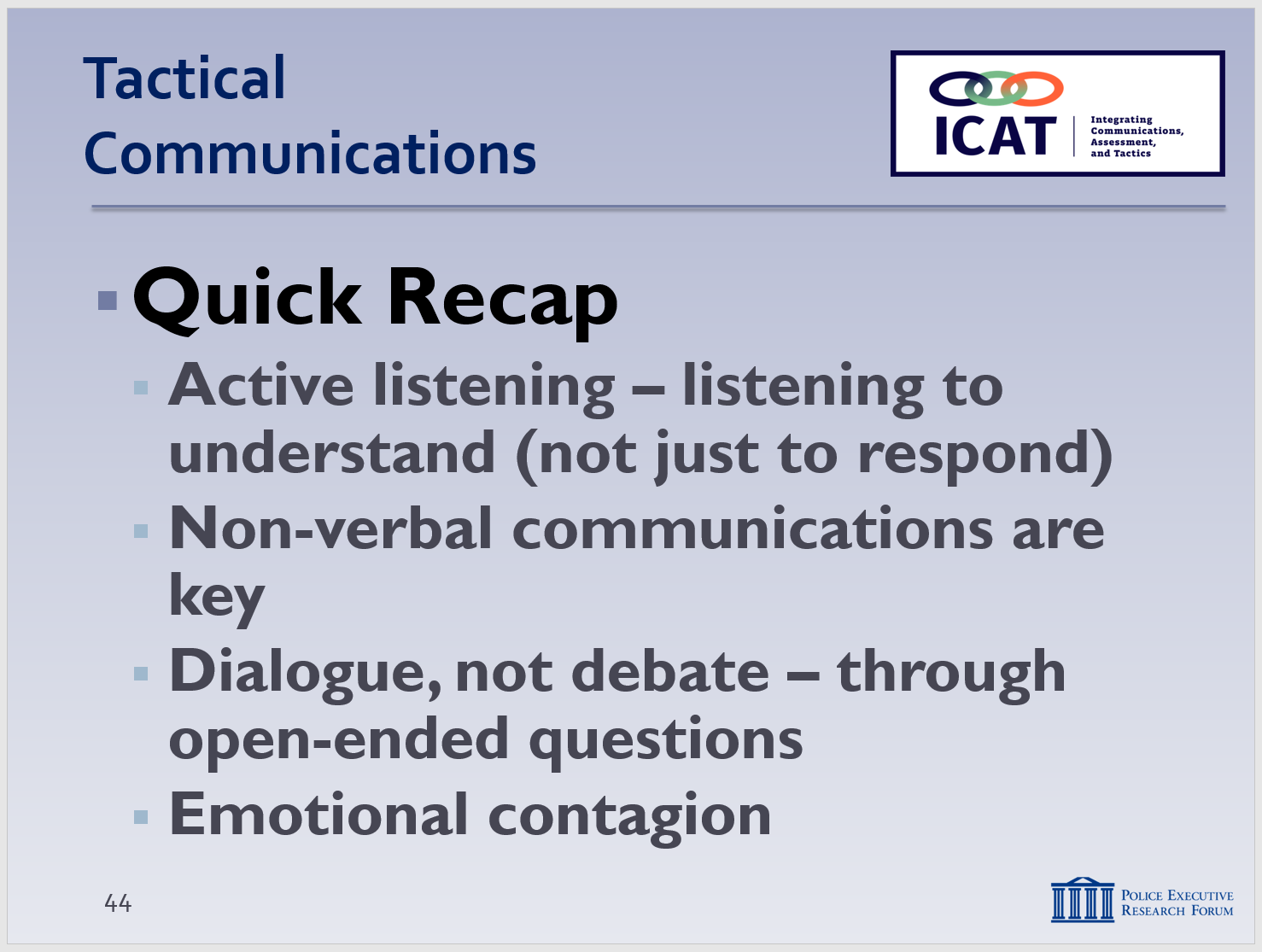 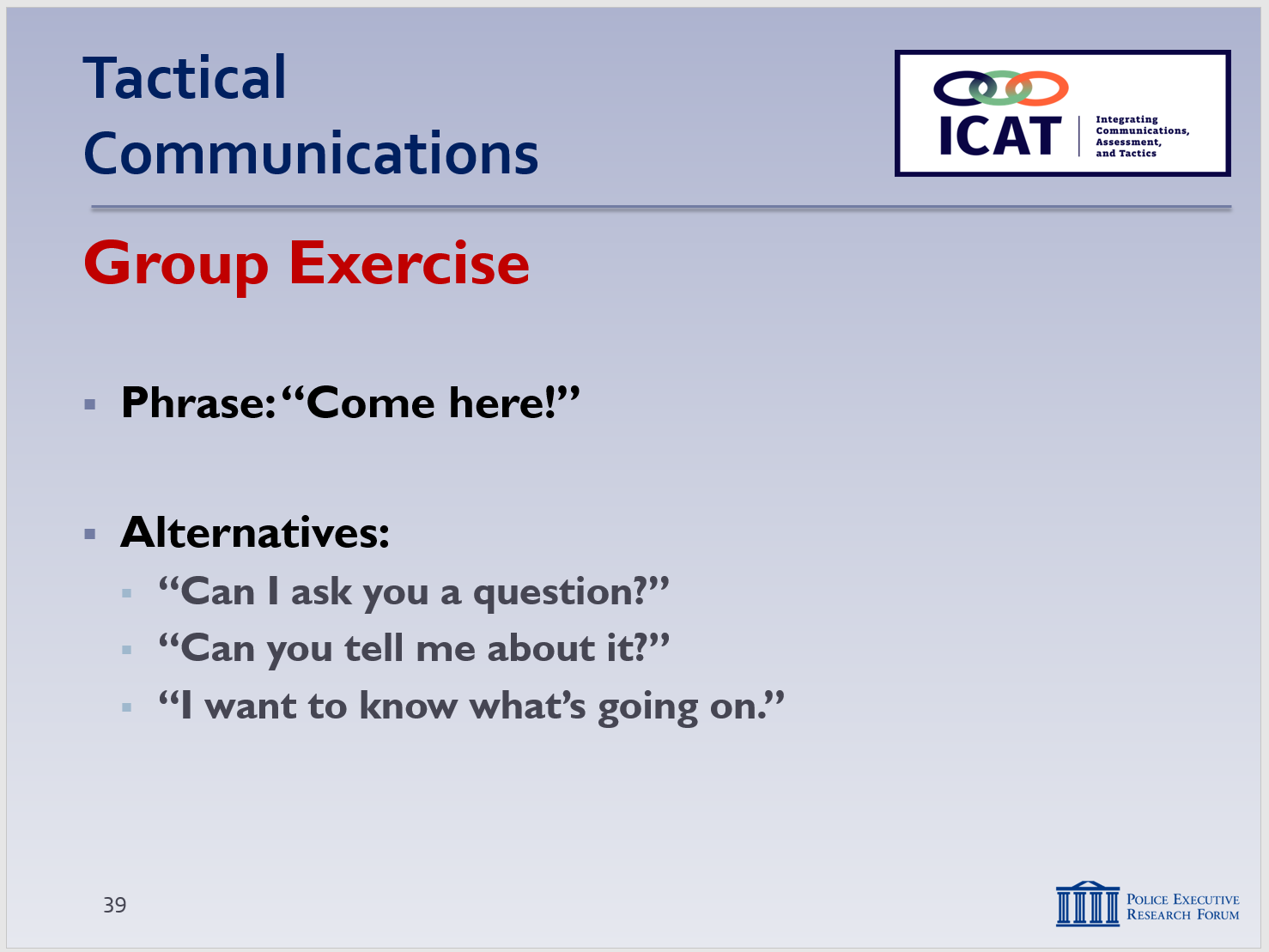 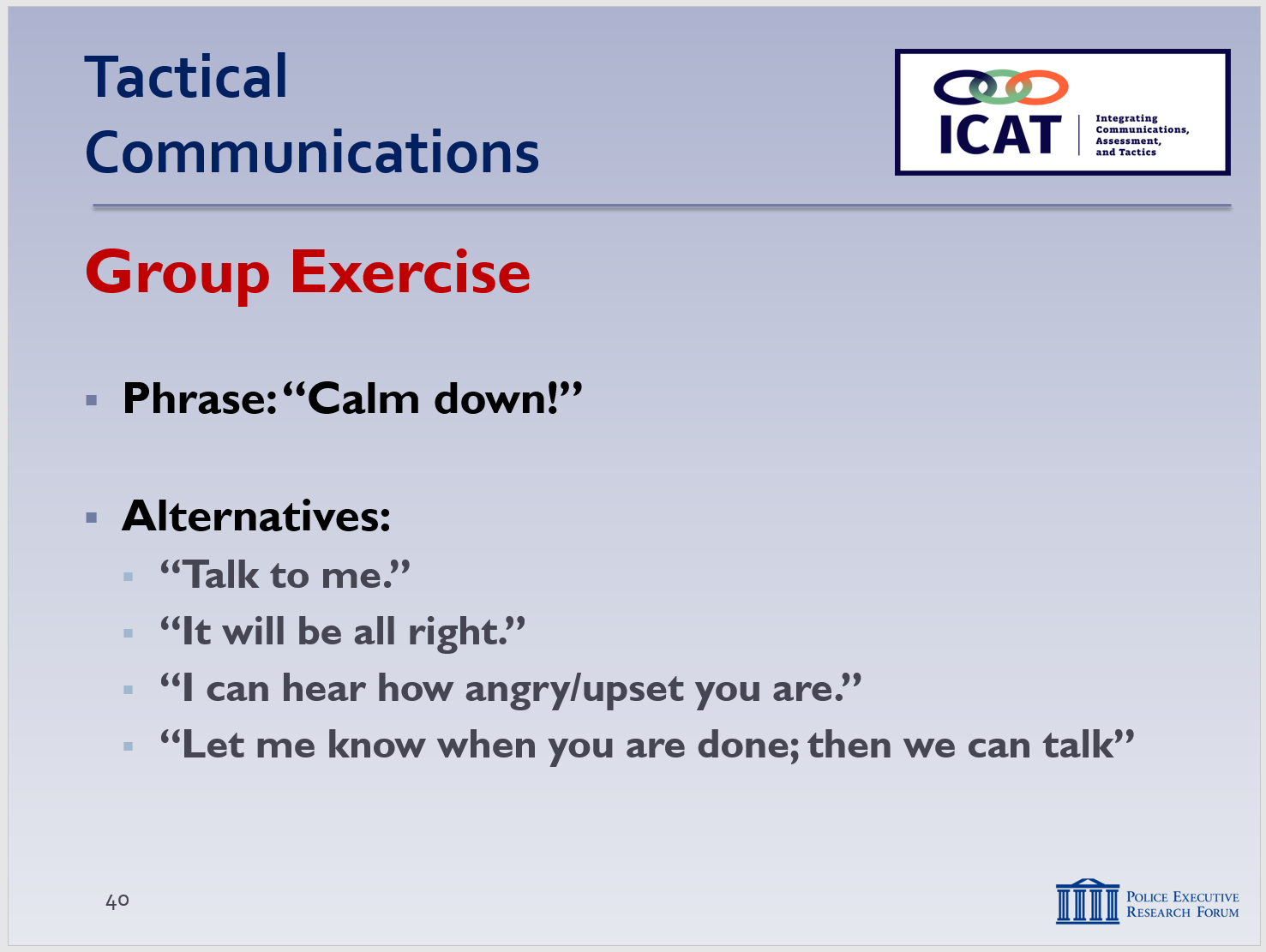 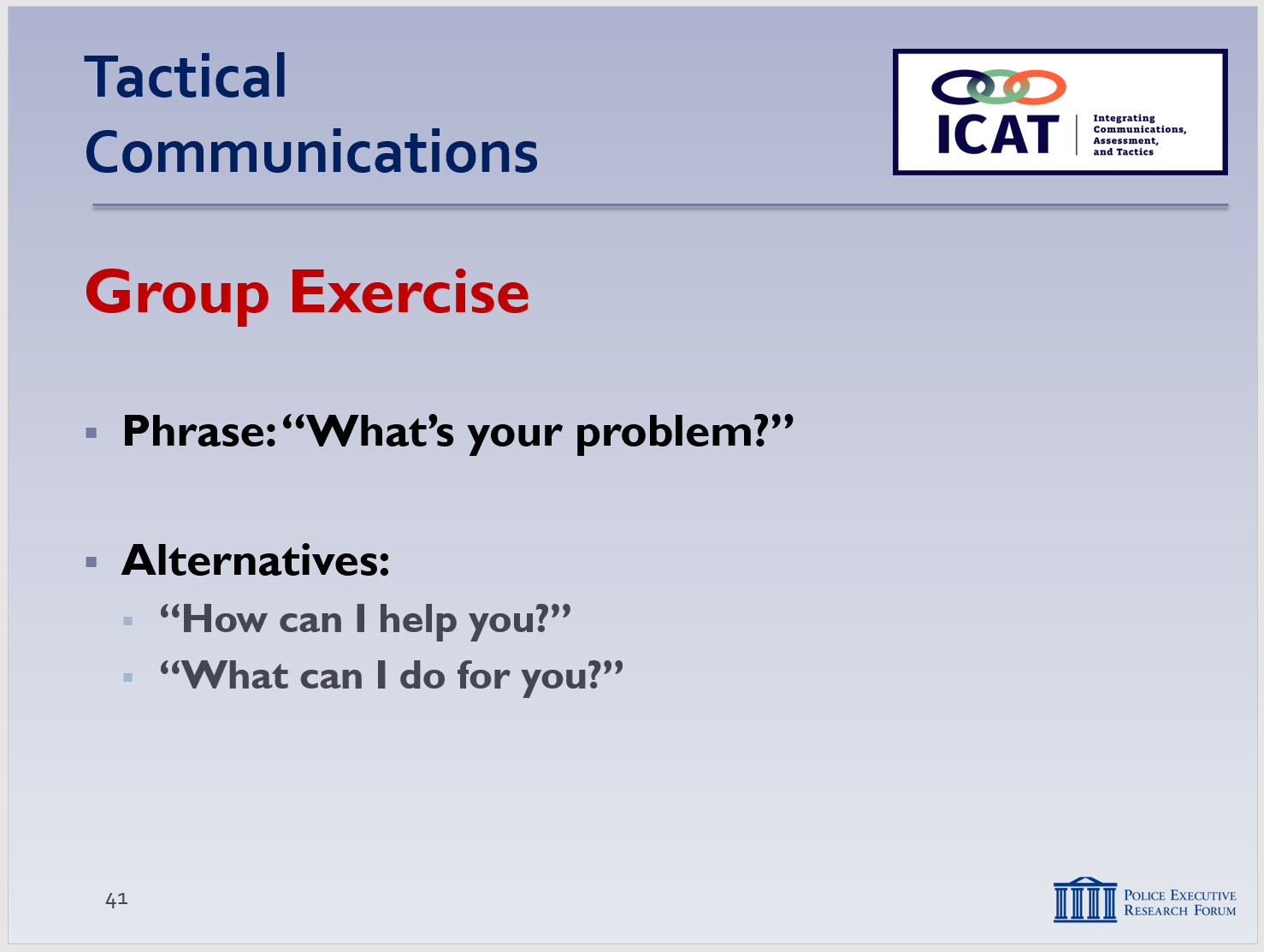 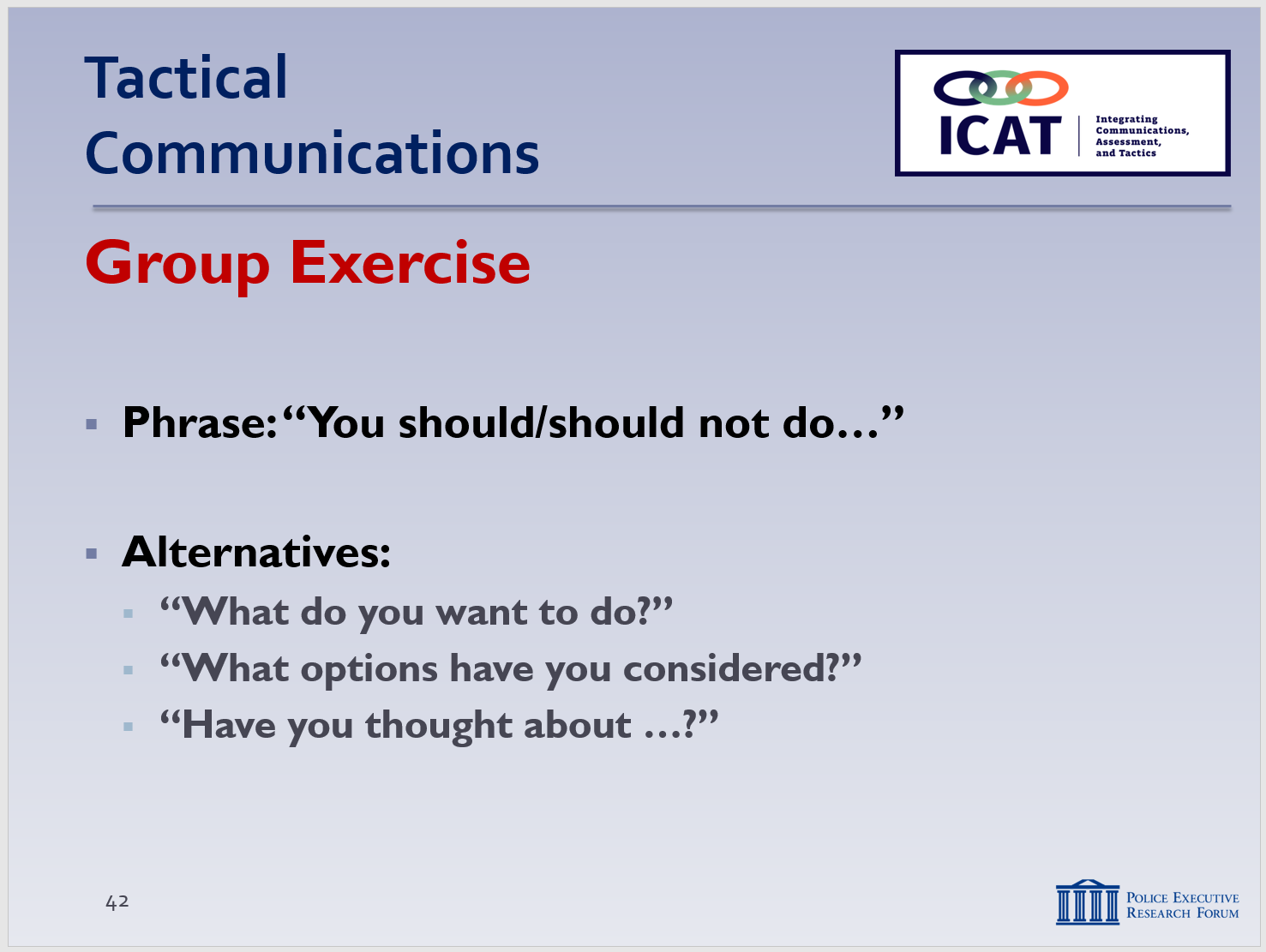 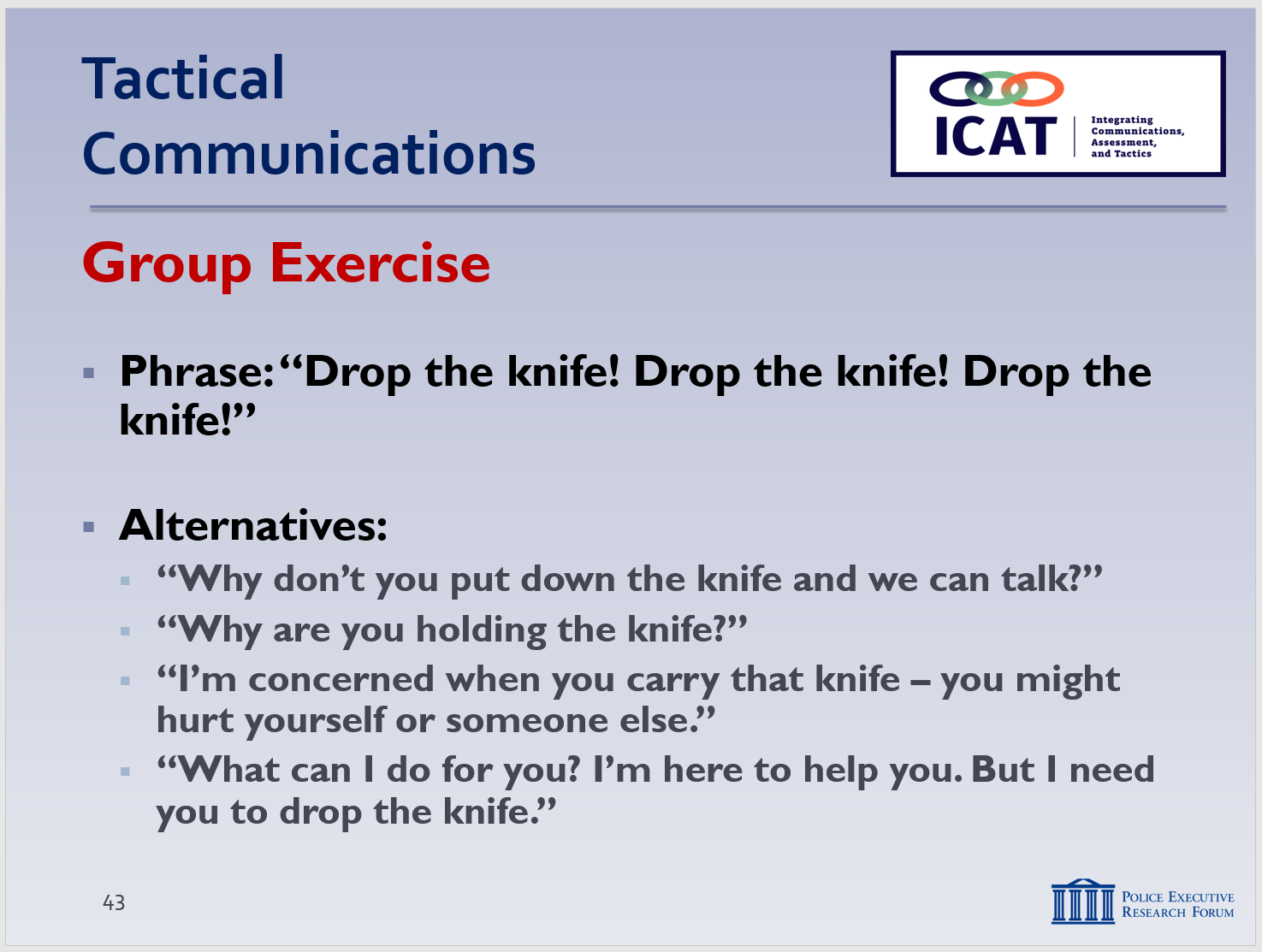 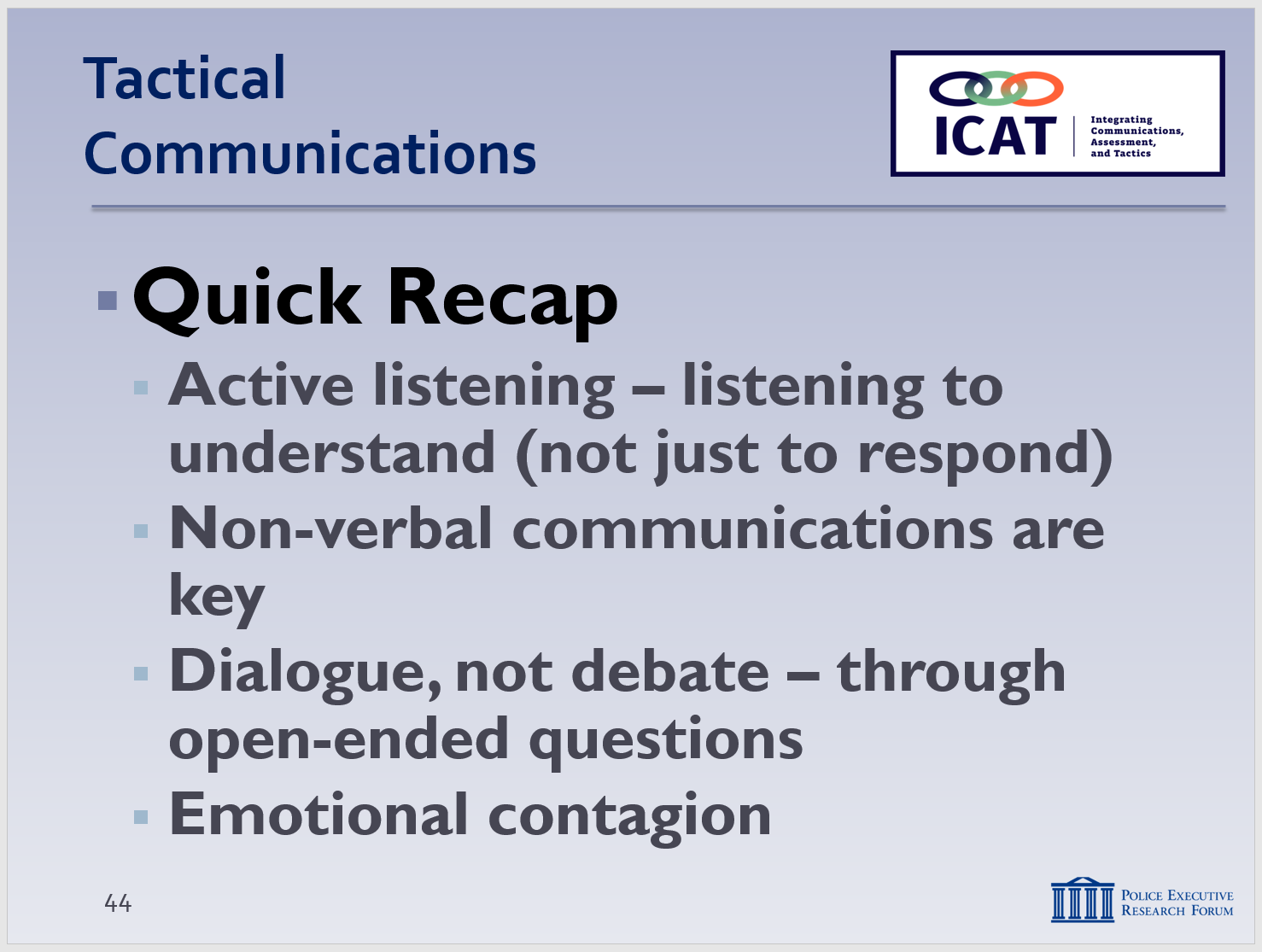 Phrase:  “Come here!” (threatening)Alternatives:  “Let’s talk.” “Can we talk about it?” “I want to know what’s going on.”Phrase: “Calm down!” (critical of others’ behavior)Alternatives: “Talk to me.” “It will be all right.” “I can hear how angry / upset you are.”Phrase: “What’s your problem?” (adversarial)Alternatives: “How can I help?” “What can I do for you?”Phrase: “You should / should not do ….” (judgmental)Alternatives: “What do you want to do?” “What options have you considered?” Phrase: “Drop the knife! Drop the knife! Drop the f***ing knife!” (Verbalizing the presence of a knife is important to alert other officers/witnesses to the possible threat, but if this command doesn’t work after 3 or 4 times, you probably need to pivot)Alternatives: “Why don’t you put down the knife and we can talk.” 
“Why are you holding that knife?” 
“Are you planning to hurt someone with that knife?” 
“I’m concerned when you carry that knife – you might hurt yourself or someone else.” 
(“I-when-because” phrases) 
“What can I do for you? I’m here to help you.” Recap and DiscussionQuick Recap Active listening – listening to understand, not just respond (80-20 principle)Non-verbal communications may take precedence over your words – watch your posture, hands, tone of voiceTry to have a dialogue, not a debateHow? By asking open-ended questions, providing options, active listening  “Emotional contagion” – you should be the person in control – try to make your actions and words contagious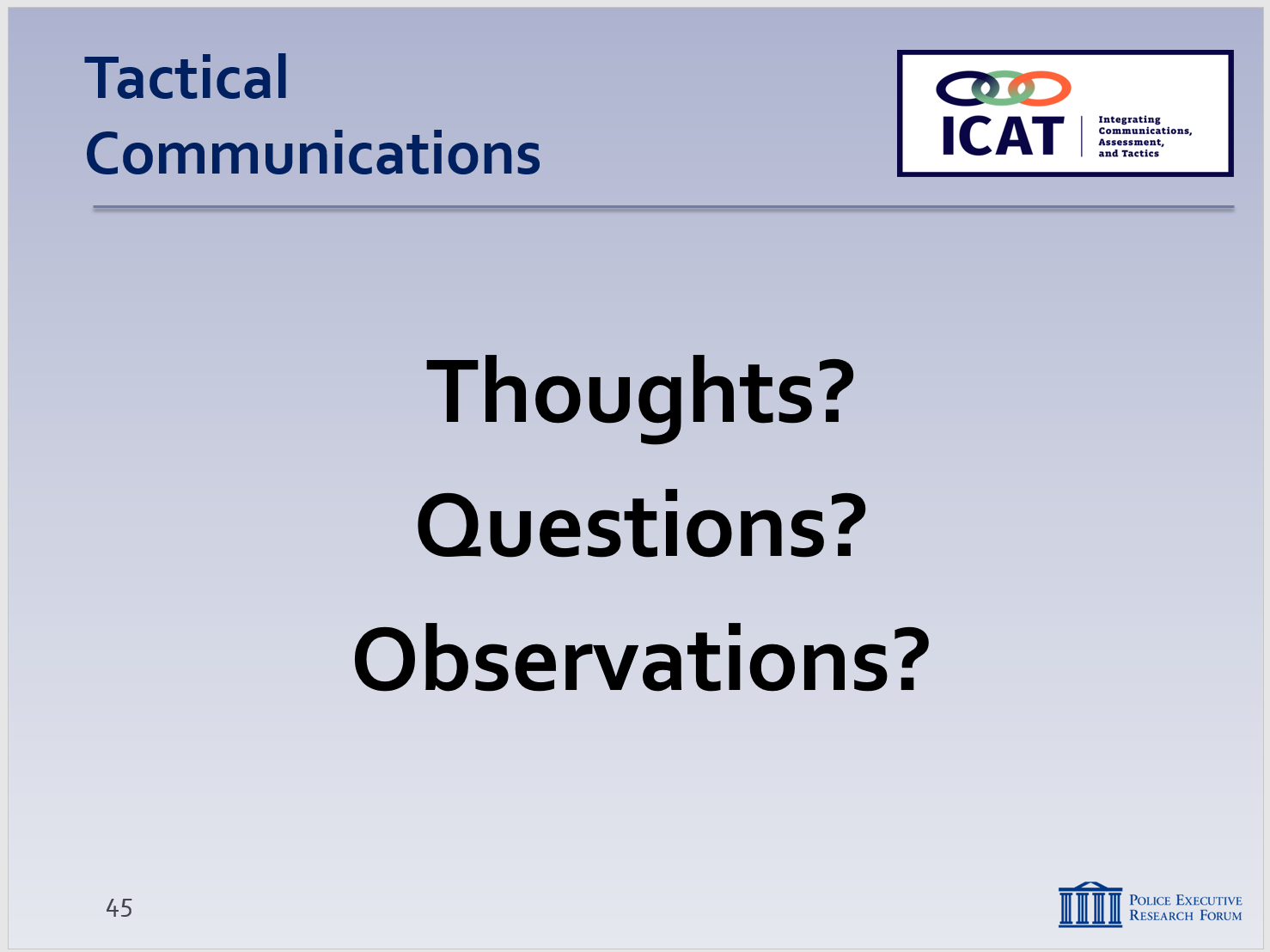 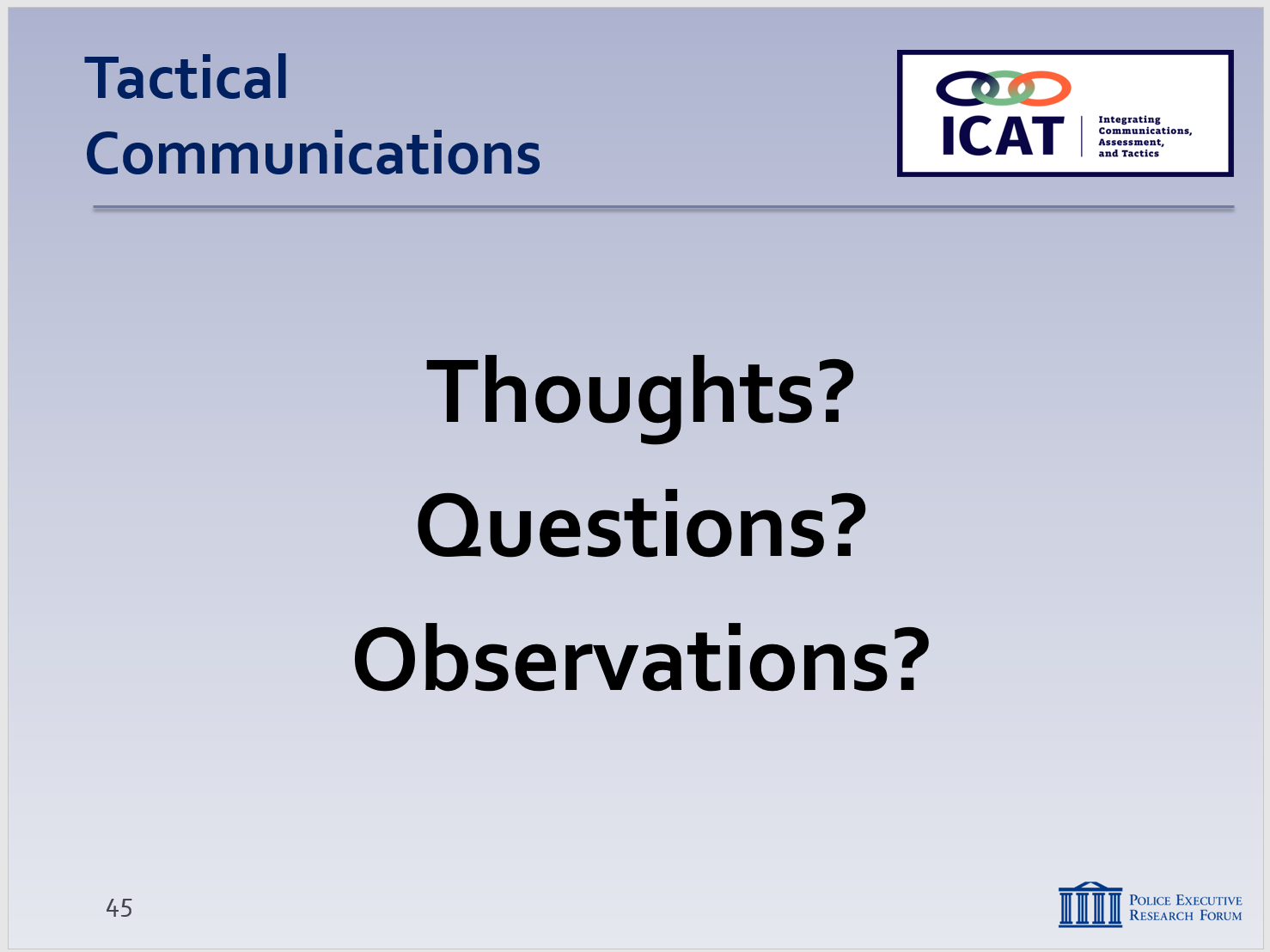 Any final lessons learned from the module? (can record on easel pad)Ask each student to identify one new thing he or she learned Or, one skill set he or she plans to focus on in the future  Review any specific agency policy considerations not previously discussed (as appropriate)Distribute class evaluations of the module (if appropriate)Recommended Time AllocationRecommended Time AllocationRecommended Time Allocation
UnitRecommended Time 
(minutes)1Introductory Video52Learning Activity–1 (Assessment)103Responding to Someone in Crisis304Learning Activity – 2 (Video Case Study)155Learning Activity – 3 (Video Case Study) – Optional*  15*6Active Listening Skills107Non-Verbal Communication Skills158Verbal Communication Skills159Learning Activity–4 (Video Case Study)2510Learning Activity–5 (Communication Exercise)2011Recap and Discussion 10Total155-170*